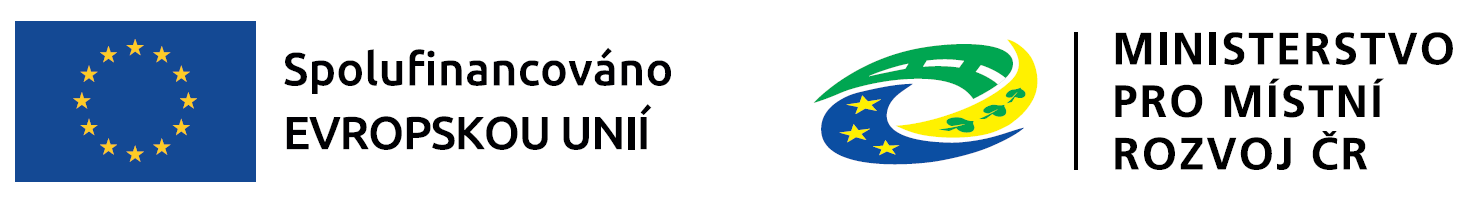 Strategie komunitně vedeného místního rozvoje MAS Vltava, z. s. na období 2021 – 2027Zdroj: fotobanka MASSrpen 2021Koncepční část – podpůrná (Socioekonomická analýza, SWOT analýza, Analýza rizik)Verze 1Dne …… schválila Členská schůze MAS VltavaSeznam tabulekTabulka 1 Počet obyvatel k 31. 12. 2019	5Tabulka 2 Vývoj počtu obyvatel Vltavotýnska v časové řadě let 2015 až 2019	6Tabulka 3 Vývoj počtu obyvatel v jednotlivých obcích na Vltavotýnsku v letech 2013 až 2019	7Tabulka 4 Pohyb obyvatelstva - vybrané území SO ORP Týn nad Vltavou	8Tabulka 5 Rozložení obyvatel SO ORP Týn nad Vltavou dle věkové struktury v letech 2015 - 2019	9Tabulka 6 Počet obyvatel a věková struktura – Jihočeský kraj, SO ORP Týn nad Vltavou, obce	10Tabulka 7 Srovnání dat z delšího časového hlediska, ORP Týn nad Vltavou, vybrané ukazatele	10Tabulka 8 Rozložení obyvatel SO ORP Týn nad Vltavou dle věkové struktury v roce 2010, 2030	11Tabulka 9 SO ORP Týn nad Vltavou - SLDB 2011 - ukazatele podle vyhl. 500	13Tabulka 10 Bytový fond v jednotlivých krajích	14Tabulka 11 Dokončené byty v SO ORP Týn nad Vltavou v období let 2001 - 2019	16Tabulka 12 Přehled délky silnic II. a III. tříd na území SO ORP Týn nad Vltavou	20Tabulka 13 Technická a občanská vybavenost obcí k 31. 12. 2016 (ano = 1, ne = 0)	36Tabulka 14 Počet a kapacita čistíren odpadních vod podle krajů v roce 2019	36Tabulka 15 Internetové připojení v jednotlivých obcích	37Tabulka 16 Staré ekologické zátěže v ORP Týn nad Vltavou	39Tabulka 17 Produkce komunálního odpadu v roce 2018	40Tabulka 18 Struktura pozemků a hustota zalidnění ORP Týn nad Vltavou v čase	41Tabulka 19 Chráněná území podle krajů k 31. 12. 2019 (ha)	42Tabulka 20 Míra podnikatelské aktivity v ORP Týn nad Vltavou v letech 2004-2015	43Tabulka 21 Vývoj počtu ekonomických subjektů se sídlem na území ORP Týn nad Vltavou k 31. 12.	44Tabulka 22 Subjekty se zjištěnou aktivitou – rok 2019	45Tabulka 23 Podnikatelská sféra v obcích SO ORP Týn nad Vltavou k 31. 12. 2019	45Tabulka 24 Registrované ekonomické subjekty dle CZ-NACE v SO ORP Týn nad Vltavou k 31. 12. 2019	46Tabulka 25 Přehled nejvýznamnějších ekonomických subjektů v ORP Týn nad Vltavou k roku 2020	46Tabulka 26 Struktura půdy SO ORP Týn nad Vltavou v čase	49Tabulka 27 Druhy pozemků ORP Týn nad Vltavou – rok 2018	49Tabulka 28 Procentuální zastoupení dřevin v lesích v SO ORP Týn nad Vltavou	51Tabulka 29 Počet subjektů v těžbě a průmyslu rok 2019	53Tabulka 30 Přehled školských zařízení a středisek volného času (SVČ) v území SO ORP Týn nad Vltavou	56Tabulka 31 Celkový přehled MŠ v ORP Týn nad Vltavou	59Tabulka 32 Vývoj počtu dětí v MŠ v ORP Týn nad Vltavou	59Tabulka 33 Obsazenost v MŠ v ORP Týn nad Vltavou	59Tabulka 34 Porodnost v ORP Týn nad Vltavou	60Tabulka 35 Seznam škol a školských zařízení v působnosti obce III. typu Týn nad Vltavou	61Tabulka 36 Počty žáků v ZŠ v ORP Týn nad Vltavou	61Tabulka 37 Kapacity ZŠ v ORP Týn nad Vltavou	61Tabulka 38 Počet tříd na ZŠ v ORP Týn nad Vltavou	62Tabulka 39 Průměrný počet žáků na ZŠ v ORP Týn nad Vltavou	62Tabulka 40 Zdravotnická zařízení v SO ORP Týn nad Vltavou	67Tabulka 41 Zařízení sociální péče v SO ORP Týn nad Vltavou	68Tabulka 42 Počet jednotlivých typů sociálních služeb v SO ORP Týn nad Vltavou	69Tabulka 43 Sociální služby poskytovatelů se sídlem v ORP Týn nad Vltavou	70Tabulka 44 Sociální služby poskytovatelů se sídlem mimo ORP Týn nad Vltavou	71Tabulka 45 Využití sociální služby uživateli z ORP Týn nad Vltavou	73Tabulka 46 Počet uživatelů dle zdravotní specifikace v ORP Týn nad Vltavou	73Tabulka 47 Počet osob ve věku 65 let a starších v ORP Týn nad Vltavou k 31. 12. 2018	74Tabulka 48 Srovnání počtu seniorů napříč územními celky k 31.12.2018 - Město Týn nad Vltavou	74Tabulka 49 Srovnání počtu seniorů napříč územními celky k 31.12.2018 - ORP Týn nad Vltavou	74Tabulka 50 Srovnání počtu seniorů napříč územními celky k 31.12.2018 - Okres České Budějovice	74Tabulka 51 Srovnání počtu seniorů napříč územními celky k 31.12.2018 - Jihočeský kraj	74Tabulka 52 Počet vyplacených příspěvků na péči	75Tabulka 53 Čerpání vybraných typů služeb cílovou skupinou v roce 2018	78Tabulka 54 Počet osob propuštěných z výkonu trestu	78Tabulka 55 Počet osob v péči kurátora v roce 2018	78Tabulka 56 Počet dětí v péči sociálně-právní ochrany dětí v roce 2018	78Tabulka 57 Návštěvnost Nízkoprahového zařízení pro děti a mládež Bongo	79Tabulka 58 Jihočeský streetwork Prevent - sledované výkony 2018	79Tabulka 59 Jihočeský streetwork Prevent - sledované výkony 2019	80Tabulka 60 Počty uchazečů o zaměstnání v SO ORP Týn nad Vltavou (k 31.12.)	83Tabulka 61 Obyvatelstvo dle ekonomické aktivity - Výběr základních ukazatelů	83Tabulka 62 Volná pracovní místa v SO ORP Týn nad Vltavou	83Tabulka 63 Míra registrované nezaměstnanosti v SO ORP Týn nad Vltavou a ve vyšších administrativních jednotkách v letech 2010 – 2019 (v %, stav vždy k 31. 12. daného roku)	85Tabulka 64 Nezaměstnanost ve správních obvodech Jihočeského kraje (stav k 31. 12. 2019)	85Tabulka 65 Míra registrované nezaměstnanosti v jednotlivých obcích SO ORP Týn nad Vltavou v letech2014 – 2018 (v %)	86Tabulka 66 Kapacity hromadných ubytovacích zařízení ve SO ORP Týn nad Vltavou	89Tabulka 67 Hromadná ubytovací zařízení v SO ORP Týn nad Vltavou (2019)	90Tabulka 68 Hosté a přenocování v hromadných ubytovacích zařízeních ve SO ORP Týn nad Vltavou	90Tabulka 69 Návštěvnost  - Městská letní plovárna Týn nad Vltavou	91Tabulka 70 Návštěvnost Turistického informačního centra – Týn nad Vltavou	95Tabulka 71 Návštěvnost Městského muzea v Týně nad Vltavou 2017 – 2020	96Tabulka 72 Návštěvnost podzemních chodeb	96Tabulka 73 Výčet památek v ORP Týn nad Vltavou	100Tabulka 74 Zastoupení nejčastějších spolků v jednotlivých obcích Vltavotýnska	105Tabulka 75 Dostupnost jednotlivých složek IZS v jednotlivých obcích ORP Týn nad Vltavou	109Seznam obrázkůObrázek 3 Dopravní infrastruktura Vltavotýnska	17Obrázek 4 Dopravní intenzita v obci Týn nad Vltavou	21Obrázek 5 Dopravní infrastruktura ORP Týn nad Vltavou	22Obrázek 6 Mapa dopravní infrastruktury na území SO ORP Týn nad Vltavou – silnice II. třídy	23Obrázek 7 Technická vybavenost obyvatel v obydlených bytech, 31. 12. 2012	27Obrázek 8 Mapa technické infrastruktury na území SO ORP Týn nad Vltavou	28Obrázek 9 Mapa vodovodní sítě v SO ORP Týn nad Vltavou	30Obrázek 10 Výměra záplavových území v ORP Týn nad Vltavou	31Obrázek 11 Kanalizace a ČOV v jednotlivých obcích v ORP Týn nad Vltavou	32Obrázek 12 Mapa kanalizační sítě v SO ORP Týn nad Vltavou	33Obrázek 13 Mapa plynové sítě v SO ORP Týn nad Vltavou	34Obrázek 14 Mapa rozvodné sítě elektrické energie v SO ORP Týn nad Vltavou	35Obrázek 15 Vyznačení oblastí s překročenými imisními limity pro ochranu zdraví bez zahrnutí přízemního ozonu, 2019	42Obrázek 16 Mapa 12. Ložiska nerostných surovin a chráněná ložisková území v SO ORP Týn nad Vltavou	53Obrázek 17 Mapa sítě turistických tras a cyklostezek na území SO ORP Týn nad Vltavou pro rok 2012	93Obrázek 18 Schématické znázornění zóny havarijního plánování	108Analytická část Socioekonomická analýzaObyvatelstvoVývoj počtu obyvatelK 31. 12. 2019 žilo dle údajů Českého statistického úřadu ve správním obvodu ORP Týn nad Vltavou (ORP Týn nad Vltavou je shodné s územím MAS Vltava a DSO SMO Vltava) 14083 obyvatel (pro porovnání v okrese České Budějovice 195 903 obyvatel, v Jihočeském kraji 644 083 obyvatel, a v celé ČR 10 693 939 obyvatel). Z celkového počtu 14 083 obyvatel Vltavotýnska žilo ve městě Týn nad Vltavou 7 960 obyvatel, což je více než 55% obyvatel území. Jinak se na Vltavotýnsku vyskytují spíše menší obce. Z celkového počtu 14 obcí žije v 8 obcích méně než 250 obyvatel, z toho ve 2 obcích méně než 100 obyvatel. Tři obce z ORP Týn nad Vltavou pak mají více než 1000 obyvatel. Tabulka 1 Počet obyvatel k 31. 12. 2019Zdroj: www.czso.cz Vývoj z delšího časového údobí (roky 1992 – 2012)Mezi lety 1992 a 2012 došlo na Vltavotýnsku k  nárůstu počtu obyvatel z 12 873 obyvatel v roce 1992 až na 14 112 obyvatel v roce 2012 (9,6 %). Nejvýznamněji se na tom podílel růst počtu obyvatel v Týně nad Vltavou v polovině 90. let 20. století, který souvisel zejména s dostavbou jaderné elektrárny Temelín (migrační přírůstek). V období mezi lety 2007 - 2012 došlo v Týně nad Vltavou k poklesu počtu obyvatel, který se však, podobně jako v celém mikroregionu, v předešlých letech víceméně stabilizoval. Významný nárůst obyvatel ve výše popsaném období zaznamenaly též obce Dolní Bukovsko (mezi lety 2002 - 2012), Temelín (mezi lety 1997 - 2012) a Všemyslice (po celé období, nejvíce mezi lety 2007 - 2012). Jedná se o velké obce s dobrou občanskou vybaveností, velkou roli také sehrála podpora výstavby rodinných domů v těchto obcích. Naopak v menších obcích počet obyvatel spíše stagnoval či klesal. Nejvýrazněji klesl v tomto období počet obyvatel v Horních Kněžekladech a to o celou jednu třetinu. Významný pokles v minulých letech zaznamenaly též obce Bečice, které se po plynulém růstu obyvatel mezi lety 1992 - 2007 vrátili na původní počet (obdobný vývoj počtu obyvatel měl i Čenkov u Bechyně). Některým obcím se naopak počáteční, často i výrazný, pokles obyvatelstva podařilo v minulých letech mírně zastavit – např. Dražíč, Chrášťany, Modrá Hůrka a Žimutice. Poklesy počtu obyvatel jsou způsobeny zejména migrací, u menších obcí pak také stárnutím populace.Současný vývoj (k 31. 12. 2019) Z dat českého statistického ústavu vyplývá, že stav počtu obyvatel vykazuje oproti předešlým letům spíše stagnaci, počet obyvatel v roce 2019 je 14 083. Tabulka 2 Vývoj počtu obyvatel Vltavotýnska v časové řadě let 2015 až 2019 Zdroj. https://www.czso.cz/csu/xc/casove-rady-za-jednotlive-spravni-obvody-orp Tabulka 3 Vývoj počtu obyvatel v jednotlivých obcích na Vltavotýnsku v letech 2013 až 2019Zdroj: http://www.czso.cz/Graf 1 Vývoj počtu obyvatel v SO ORP Týn nad Vltavou v letech 2011 - 2019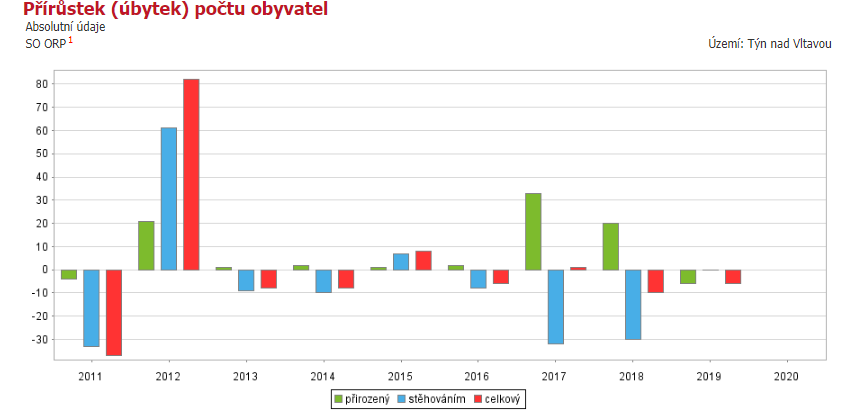 Zdroj:https://vdb.czso.cz/vdbvo2/faces/cs/index.jsf?page=vystup-objekt-vyhledavani&pvo=DEM05&vyhltext=DEM05&bkvt=REVNMDU.&z=G&f=GRAFICKY_OBJEKT&katalog=all&ds=ds208&str=v239&c=v3~3__RP2020&u=v239__VUZEMI__65__3115#w= Tabulka 4 Pohyb obyvatelstva - vybrané území SO ORP Týn nad VltavouZdroj: www.czso.cz Předchozí graf znázorňuje vývoj obyvatelstva v SO ORP Týn nad Vltavou v letech 2011 - 2019 a naznačuje tak dlouhodobý populační vývoj. V 1. pol. 90. let 20. století došlo ve sledovaném území k výraznému růstu počtu obyvatel, který souvisel zejména s dostavbou jaderné elektrárny Temelín (migrační přírůstek). I v následujících letech je pohyb obyvatelstva dán především migrací. Od roku 1996 je patrný pomalý pokles počtu obyvatel, který trval až do roku 2001, kdy opět dochází k významnému nárůstu. Jedná se o suburbanizační proces z Českých Budějovic. Proces suburbanizace je patrný především u obcí Všemyslice a Temelín, kam se obyvatelstvo stěhuje např. kvůli levnějšímu bydlení. V  letech 2013 - 2019 došlo ke stabilizaci počtu obyvatel v mikroregionu zhruba na úroveň 14 100 obyvatel. V roce 2018 pozorujeme pokles počtu obyvatel, je dán především úbytkem počtu obyvatel z důvodu migrace obyvatel, oproti předchozím létům vidíme v tomto roce nejvyšší počet vystěhovalých obyvatel.Věková strukturaJednou ze základních charakteristik hodnotící demografický vývoj a naznačující možné budoucí sociální hrozby a problémy, je věková struktura obyvatelstva. Věkové složení Jihočeského kraje se mezi léty 2006 až 2016 změnilo ve smyslu stárnutí populace, a to především úbytkem obyvatelstva v předproduktivním věku (-2 %) a rostoucí složkou obyvatelstva v poproduktivním věku (2,2 %). Na stárnutí populace měla vliv především nižší porodnost v osmdesátých a devadesátých letech 20. století. Tento proces bude mít silný vliv v demografickém vývoji kraje i v příštích letech. Ztráta obyvatelstva v předproduktivním věku (0 – 14) let byla v tomto období zaznamenaná ve všech správních obvodech Jihočeského kraje, nejnižší byla tato ztráta k 26. 3. 2011 (SLDB) v SO ORP České Budějovice, Písek (-1,5 %) a Vodňany (-1,6 %). Naopak k největší ztrátě došlo v SO ORP Týn nad Vltavou (-4,2 %). Nejnižší nárůst poproduktivní složky obyvatelstva (65 a více let) byl zaznamenán v SO ORP Týn nad Vltavou (0,6 %) a Vodňany (0,9 %), oproti tomu nejvyšší nárůst nastal v SO ORP Milevsko (4 %).V roce 2013 prolomil index stáří na Vltavotýnsku hodnotu 100, konkrétně 101,9, tzn. na jedno dítě 
ve věku 0 – 14 let připadá 1,02 seniorů (65 a více let). V porovnání s celokrajskými výsledky se sice jedná o hodnotu mírně podprůměrnou, nicméně vykazuje trvalý růst. Obcemi s největším úbytkem obyvatel ve věku 0 – 14 let se v letech 2001 – 2011 staly obce Čenkov u Bechyně a Horní Kněžeklady, 
k nejvýraznějšímu nárůstu osob starších 65 let došlo v obci Bečice a Čenkov u Bechyně. To znamená, že populace stárne nejvíce v nejmenších obcích mikroregionu.Jihočeský kraj je krajem s nejmenší hustotou zalidnění z celé České republiky. Ta se dlouhodobě pohybuje kolem hodnoty 63 obyvatel na 1 km2. Největší hustotu obyvatelstva má okres České Budějovice, kde žije 30 % obyvatel kraje. Je to dáno především soustředěním do samotného města České Budějovice. Dalšími velkými městy jsou Tábor, Písek, Strakonice a Jindřichův Hradec. V těchto pěti městech žije téměř třetina Jihočechů.Naproti tomu nejmenší obce do 200 obyvatel představují zhruba 37 % z celkového počtu obcí, ale žije v nich přibližně 4 % celkového počtu obyvatel kraje.Obyvatelstvo kraje je ve srovnání s celou Českou republikou nepatrně starší. Od demografické struktury kraje se výrazněji odlišuje pohraniční okres Český Krumlov s pestřejším národnostním složením a mladší věkovou strukturou. Spolu s okresem České Budějovice obvykle mívá nejvyšší porodnost a nejnižší úmrtnost v kraji. Největší přírůstek byl evidován v roce 2016, kdy byl zaznamenán nárůst o 1 015 obyvatel.Naopak nejnižší rozdíl byl mezi lety 2012 a 2013 o 62 obyvatel méně. I poměr mužů a žen je takřka rovnocenný, v roce 2016 byl podíl mužů 49,32 % k celkovému počtu obyvatel. V roce 2011 bylo 49,25 % obyvatel mužů.Zdroj: STATISTICKÁ ROČENKA JIHOČESKÉHO KRAJE, STATISTICAL YEARBOOK OF THE JIHOČESKÝ REGION, 2020
Na konci roku 2019 žilo na území Jihočeského kraje 644 083 obyvatel, z tohoto počtu pak 325 615 žen. Proti stavu na začátku roku se počet obyvatel zvýšil o 1 950 osob. Tuto skutečnost ovlivnilo vysoké kladné saldo migrace (+2 170 osob), naopak záporná přirozená měna obyvatelstva tuto skutečnost snižovala (-220 osob).Z celkového počtu obyvatel žilo v roce 2019 na území kraje 15,8 % dětí (ve věku do 14 let), podíl obyvatel v produktivním věku byl celkem 63,7 % a ve věku 65 a více let celkem 20,5 % obyvatel. V kraji žilo k 31. prosinci 2019 přes 3,8 tisíce obyvatel, kteří již oslavili svoje 90. narozeniny. Průměrný věk obyvatel kraje byl 42, 8 let (muži 41,5 let, ženy 44,1 let). Na území kraje je věkově nejmladší obyvatelstvo v okrese Český Krumlov, naopak nejstarší v okrese Písek.Tabulka 5 Rozložení obyvatel SO ORP Týn nad Vltavou dle věkové struktury v letech 2015 - 2019Zdroj: https://www.czso.cz/csu/xc/orp_tyn_nad_vltavou Tabulka 6 Počet obyvatel a věková struktura – Jihočeský kraj, SO ORP Týn nad Vltavou, obce k 31. 12. 2019 – souhrn/srovnáníZdroj: ČSÚ: https://www.czso.cz/Tabulka 7 Srovnání dat z delšího časového hlediska, ORP Týn nad Vltavou, vybrané ukazateleZdroj: ČSÚ: https://www.czso.cz/V tabulce výše, tab. Srovnání dat z delšího časového hlediska, ORP Týn nad Vltavou, vybrané ukazatele můžeme pozorovat velmi výrazné stoupání počtu obyvatel nad 65 let věku. V  roce 2011 přesáhnul hranici 14% a neustále stoupá, v roce 2019 již vidíme, že byla překročena hranice 18%. Dochází tedy k výraznému stárnutí populace.Prognóza Zatímco v roce 2000 byli v SO ORP Týn nad Vltavou nejpočetnější věkovou skupinou lidé ve věku 25 – 29 let, v roce 2010 to byli lidé ve věku 35 – 39 let. Do roku 2030 lze předpokládat razantní snížení počtu osob ve věku do 35 let, zároveň dojde k nárůstu počtu osob ve věku od 49 let. Nejpočetnější skupinou obyvatel se stanou lidé ve věku 55 – 59 let. Z demografické prognózy SO ORP Týn nad Vltavou vyplývá, že v roce 2030 dojde k nárůstu obyvatel starších 65 let z 13,6 % v roce 2010 na 22,5 % obyvatel v roce 2030. Oproti tomu se sníží podíl obyvatel v předproduktivním věku, a to z 15,8 % obyvatel na 12,4 %. Ke snížení procentuálního podílu dojde i u obyvatel v produktivním věku, a to ze 70,6 % v roce 2010 na 67 % v roce 2030.Tabulka 8 Rozložení obyvatel SO ORP Týn nad Vltavou dle věkové struktury v roce 2010, 2030Zdroj: ČSÚ, bilance obyvatelstva, stav obyvatel vždy k 1. 1.Graf 2 Rozložení obyvatel SO ORP Týn nad Vltavou dle věkových skupin v letech 2000, 2010 a 2030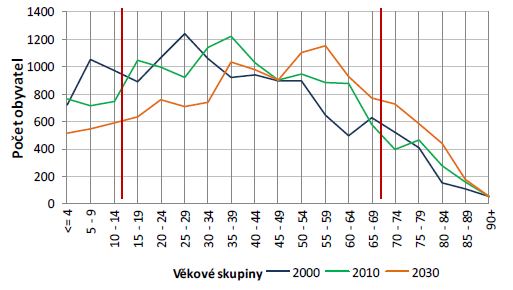 Zdroj: ČSÚ, bilance obyvatelstva, stav obyvatel vždy k 1. 1.Dle následující věkové pyramidy, která zachycuje stav populace v SO ORP Týn nad Vltavou v letech 2010 a 2030, jsou patrné značné změny v rozložení jednotlivých věkových skupin obyvatelstva. Zatímco v předproduktivní a produktivní složce obyvatel dojde k výraznému snížení počtu obyvatel, v poproduktivní složce je patrný její výrazný nárůst. Tento trend pouze potvrzuje celospolečenský jev, kterým je dlouhodobé stárnutí populace. Rovněž se potvrzuje vyšší počet doživších žen než mužů. Graf 3 Věková pyramida SO ORP Týn nad Vltavou – prognóza stavu populace pro roky 2010, 2030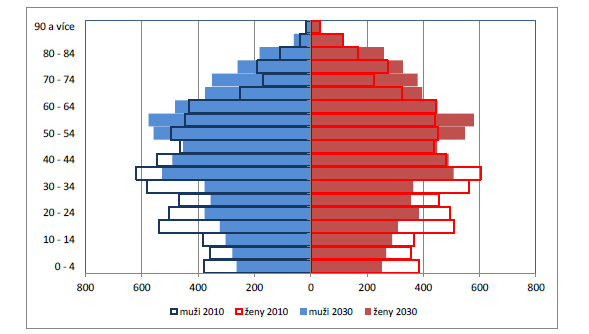 Zdroj: ČSÚ, bilance obyvatelstva, stav obyvatel vždy k 1.1.Infrastruktura a životní prostředíBydleníBydlení je významnou složkou v rozvoji území, je určující pro rozvoj sídel a populační vývoj. Uspokojení potřeby bydlení je klíčovou funkcí samostatné působnosti obcí, jak ji definuje zákon o obcích č. 128/2000 Sb. v § 35, ve 2. odstavci. Dále v tomto zákoně v § 38 je obec povinna pečovat o zachování a rozvoj svého majetku. Stěžejní oblastí je rozložení domovního fondu a jeho stáří, zejména pro plánování obnovy a nové výstavby domovního fondu. Tabulka 9 SO ORP Týn nad Vltavou - SLDB 2011 - ukazatele podle vyhl. 500Zdroj. https://www.czso.cz/csu/czso/csu_a_uzemne_analyticke_podklady Domovní fond V Jihočeském kraji nebyl v letech 2001 - 11 patrný výraznější rozdíl v nárůstu bytových či rodinných domů. Celkově je zde vyšší nárůst bytových domů. Největší nárůst rodiných domů vykazují SO ORP Č. Budějovice, Trhové Sviny a Č. Krumlov. K nejnižšímu nárůstu došlo v SO ORP Milevsko a Dačice.V rámci jednotlivých obcí SO ORP Týn nad Vltavou je situace různá. Výrazný městský charakter Týna nad Vltavou odlišuje centrum od ostatních obcí s tradičním venkovským uspořádáním. V Týně došlo k velkému zvýšení počtu obyvatel v důsledku výstavby Jaderné elektrárny Temelín a s tím souvisela výstavba sídliště Hlinky. Protikladem je osídlení všech ostatních obcí, od něhož se jen velmi málo odlišují Dolní Bukovsko a Neznašov (část obce Všemyslice), kde jsou zastoupeny i bytové domy (např. u Neznašova proběhla výstavba řadových bytových domů pro obyvatele vysídlených vesnic v souvislosti s výstavbou JE Temelín).Na Vltavotýnsku má však převahu výstavba rodinných domů. Ve sledovaném období vzrostla o 5,2 %. V relativních hodnotách je nárůst nejvýznamnější v obcích Dolní Bukovsko (18,1 %), Všemyslice (13,5 %) a Temelín (10 %), zatímco k poklesu došlo v obci Dražíč (- 20 %). V absolutních hodnotách dochází k nejrozsáhlejší výstavbě jak bytových, tak rodinných domů v obci Týn nad Vltavou. Je to ale dáno pouze velikostí města oproti ostatním obcím Vltavotýnska, protože jinak se Týn nad Vltavou spíše potýká s problémem nedostatku volných rozvojových ploch pro stavbu rodinných domů. Resp. v územním plánu jsou definované, ale z velké části jsou v soukromém vlastnictví a nejsou připravené pro následnou výstavbu. Poptávka po volných a nejlépe i zasíťovaných parcelách vhodných k výstavbě rodinných domů je vyšší než aktuální nabídka. Volné parcely jsou aktuálně především v areálu bývalých kasáren, ty však pro řadu obyvatel nejsou dostatečně atraktivní.Problémem z hlediska dalšího rozvoje podmínek pro bydlení ve městě se v současnosti jeví nedostatek rozvojových ploch ve vlastnictví města, které by bylo možné využít pro rozvoj individuální výstavby (rodinných domů). Plochy vhodné pro výstavbu, které jsou na úrovni územního plánu definovány, jsou z velké části v soukromém vlastnictví a nejsou zainvestovány (připraveny pro následnou výstavbu).Tabulka 10 Bytový fond v jednotlivých krajíchZdroj: ČSÚ: https://www.czso.cz/ - data pro masV roce 2019 byla v Jihočeském kraji zahájena výstavba 2 108 bytů, tedy o 169 bytů více než v předchozím roce. V kraji bylo dokončeno 2 229 bytů, což bylo o 516 bytů více než v roce 2018. Ve všech okresech Jihočeského kraje převládala zahájená i dokončená výstavba bytů v rodinných domech, pouze v okrese České Budějovice mírně převažovaly dokončené byty v bytových domech.Zahájené bytyV České republice byla v roce 2019 zahájena výstavba 38 677 bytů, což je o 16,8 % více než v roce předešlém. Meziročně se zvýšil počet zahájených bytů ve většině krajů ČR. Největší nárůst vykázal Liberecký kraj, kde se počet zahájených bytů oproti roku 2018 zdvojnásobil. Tento nárůst byl způsoben zejména zahájením téměř tisíce bytů v bytových domech. K meziročnímu poklesu došlo pouze v Plzeňském, Ústeckém a Královéhradeckém kraji.V Jihočeském kraji byla v roce 2019 zahájena výstavba 2 108 bytů, přičemž meziroční nárůst činil 8,7 %. Zahájená bytová výstavba kraje tvořila 5,5 % celorepublikové výstavby, což kraj řadilo na 6. příčku v mezikrajském srovnání.V rodinných domech v Jihočeském kraji bylo zahájeno 1 394 bytů (meziroční nárůst o 5,0 %). Významný nárůst o více než 75 % zaznamenala výstavba bytů v bytových domech, kde bylo zahájeno o 166 bytů více než v loňském roce. I přesto v kraji převažovaly zahájené byty v rodinných domech a z celkového počtu jich byly dvě třetiny.Ve většině okresů Jihočeského kraje byl zaznamenán meziroční nárůst počtu zahájených bytů, nejvíce na Českokrumlovsku, kde jejich počet vzrostl meziročně o více než 60 %. Pouze v okresech Prachatice a Strakonice byla zahájená bytová výstavba nižší než v roce 2018. V roce 2019 se na celkovém počtu zahájených bytů v kraji podílel zejména okres České Budějovice (35,7 %), více než 10% podíl zahájené výstavby v kraji byl zaznamenán také v okresech Tábor (17,8 %), Jindřichův Hradec (12,9 %) a Český Krumlov (10,2 %).Téměř ve všech okresech Jihočeského kraje tvořily zahájené byty v rodinných domech více než 60 %, na Strakonicku podíl bytů v rodinných domech přesáhl dokonce 95 %. Pouze v okrese České Budějovice podíl těchto bytů klesl pod 54 % zejména kvůli zahájení 229 bytů v bytových domech. Meziročně se započatá výstavba bytů v rodinných domech snížila pouze v okresech České Budějovice a Strakonice. Stavba bytů v domovech – penzionech a domovech pro seniory byla v roce 2019 zahájena pouze v okrese Jindřichův Hradec (9 %).Dokončené bytyV České republice bylo v roce 2019 dokončeno 36 422 bytů a proti předchozímu roku se dokončená bytová výstavba zvýšila o 7,6 %. Meziročně se zvýšil počet dokončených bytů téměř ve všech krajích, nejvíce v Karlovarském (+ 40,2 %). Pokles počtu dokončených bytů oproti roku 2018 byl zaznamenán v krajích Libereckém, Moravskoslezském a Středočeském.Jihočeský kraj v roce 2019 uvedl 2 229 dokončených bytů, jeho podíl na dokončené výstavbě v ČR činil 6,1 % a mezi kraji obsadil šesté místo. Meziročně bylo v kraji dokončeno o 30,1 % bytů více (+516), což v mezikrajském srovnání znamenalo druhý nejvyšší nárůst.V jižních Čechách bylo dokončeno 1 331 bytů v rodinných domech, přičemž meziroční nárůst byl zanedbatelný (+0,2 %). Naopak výrazně stoupl počet dokončených bytů v bytových domech, meziročně bylo dokončeno o 565 bytů více (+258,0 %). I přes tento nárůst převažovaly v kraji dokončené byty v rodinných domech a jejich podíl na celkové dokončené výstavbě činil téměř 60 %.Ve čtyřech okresech kraje byl zaznamenán nárůst počtu dokončených bytů, přičemž na Českobudějovicku a Táborsku přesáhl 40% hranici. Nejvýraznější pokles uvedl okres Písek, kde oproti roku 2018 došlo k propadu u dokončené výstavby o více než 40 %.Na počtu dokončených bytů v kraji se více než z poloviny podílel okres České Budějovice (53,9 %), více než 10% podíl uvedly ještě okresy Jindřichův Hradec (11,5 %) a Tábor (10,3 %). Nejmenší podíl na dokončené výstavbě v kraji byl zaznamenán v okrese Písek (3,8 %).Podíl dokončených bytů v rodinných domech ve většině okresů přesáhl dvě třetiny, přičemž nejvyšší byl na Písecku, kde téměř všechny dokončené byty spadaly do této kategorie. Jedinou výjimkou byl okres České Budějovice, kde dokončené byty v rodinných domech nedosáhly ani 47 %. Zdroj: 	https://www.czso.cz/csu/xc/bytova-vystavba-v-jihoceskem-kraji-v-roce-2019https://www.czso.cz/csu/czso/data_pro_mistni_akcni_skupiny_masTabulka 11 Dokončené byty v SO ORP Týn nad Vltavou v období let 2001 - 2019Zdroj: https://www.czso.cz/csu/czso/data_pro_mistni_akcni_skupiny_masDopravní infrastrukturaObrázek 3 Dopravní infrastruktura Vltavotýnska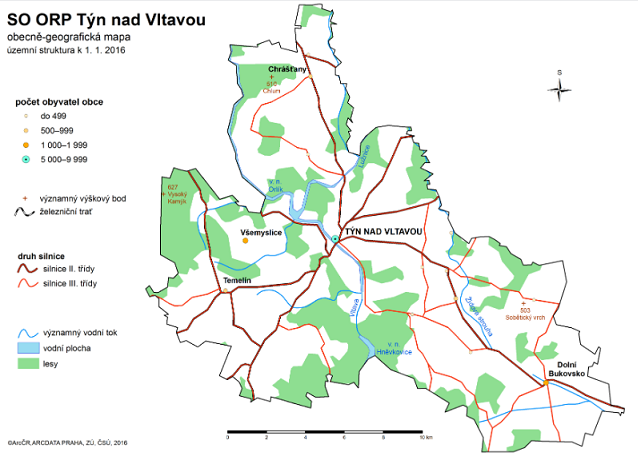 Zdroj: https://www.czso.cz/documents/11256/44591135/3115_tyn_n_vlt.png/6229bd17-31cf-4d5d-807c-5c54f9177589?version=1.3&t=1492582484923 Východiskem pro hodnocení dopravní infrastruktury ve správním území obce s rozšířenou působností Týn nad Vltavou je řada materiálů a dokumentů, především Zásady územního rozvoje Jihočeského kraje 2011, Politika územního rozvoje ČR 2008 a Datový model Územně analytických podkladů ORP Týn nad Vltavou 2012. Vltavotýnsko má relativně vysokou hustotu silniční sítě, ale územím neprochází žádná dálnice, rychlostní komunikace ani silnice I. třídy. Na část území zasahuje železnice, která končí v Týně nad Vltavou. V roce 2013 však byla na této trati zrušena osobní přeprava.Město Týn nad Vltavou má poměrně dobrou dopravní dostupnost, zejména silniční dopravou. To je dáno i polohou města v rámci Jihočeského kraje. Dopravní prostupnost města je v zásadě rovněž kapacitně dostatečná, problémem v tomto ohledu je pouze hlavní průtahová komunikace II/105 s vedením přes jediné stávající přemostění Vltavy.Dopravní zátěž ve městě by mohla být v budoucnu řešena přeložkou komunikace II/105 včetně nového přemostění Vltavy a napojením na komunikace II/147, II/159 a II/105.Město Týn nad Vltavou nemá silniční obchvat (ten by nutně vyžadoval i řešení dalšího přemostění řeky). Stávající Národní technická památka (železný most) je využívána pouze pro bezmotorovou dopravu. Vliv na budoucí dopravní zatížení komunikací ve městě a okolí může mít zvažovaná přístavba JE Temelín. Na druhé straně by realizace dostavy JE Temelín pravděpodobně znamenala mimo jiné i přípravu řady investic do modernizací stávající silniční sítě i rozvoje nových komunikací, což by mohlo mít socioekonomický dopad na rozvoj města.Bezpečnost dopravy ve městě nevykazuje ve srovnání s obdobnými městy zásadní nedostatky. Jsou však místa, kde existují rezervy z hlediska bezpečnosti dopravy (nedostatečná vybavenost přechodů pro chodce – např. u místních škol, dosud nedokončené či nerealizované záměry rozvoje cyklistické infrastruktury, nebezpečná či nepřehledná křížení komunikací – viz dále). V oblasti dopravy nemá město koncepční / strategický dokument (dopravní studii). Existují pouze dílčí studie (např. pro komplexní řešení dopravní situace a vztahů na vltavotýnských sídlištích). Absence koncepčního řešení (plánu / generelu) bezpečné dopravy může představovat riziko např. v souvislosti s rozvojem bydlení v přidružených obcích, kde je nutnost zajistit zejména adekvátní bezpečný pohyb pěších (cesta do škol, zaměstnání, na zastávky veřejné hromadné dopravy, k objektům občanské vybavenosti apod.), přičemž tato bezpečná vedení pěší dopravy v některých lokalitách chybí (např. Nuzice, Koloděje nad Lužnicí).Zdroj: STRATEGICKÝ PLÁN ROZVOJE MĚSTA TÝN NAD VLTAVOU NA ROKY 2016–2022, Schváleno Zastupitelstvem města Týn nad Vltavou dne 26. 11. 2015 usnesením č. 138/2015Silniční doprava K dopravní obsluze území, zajišťované silničními vozidly, jinými vozidly splňujícími technické podmínky provozu na pozemních komunikacích, cyklisty a chodci, slouží síť pozemních komunikací. Tyto se ve smyslu legislativní úpravy dělí na dálnice a silnice I. třídy (v majetku ČR), silnice II. a III. třídy (v majetku krajů), místní komunikace I., II., III. a IV. třídy (v majetku jednotlivých obcí) a účelové komunikace (v majetku právnických nebo fyzických osob). Územím Vltavotýnska neprochází trasa žádné dálnice, rychlostní komunikace ani silnice I. třídy. Základní kostru tvoří silnice II. třídy, na kterou jsou napojeny silnice III. třídy a místní a účelové komunikace. Silniční síť se na území Vltavotýnska paprskovitě rozbíhá z města Týn nad Vltavou a zajišťuje napojení mikroregionu na nadřazenou silniční síť. Hlavním problémem silniční sítě jsou nevyhovující dopravně-technické parametry (např. silnice II/159 ve směru na Neznašov), s řadou dopravních závad (např. na silnici II/105 ve směru od Týna nad Vltavou přes Koloděje nad Lužnicí) a v řadě obcí i absencí obchvatů (např. na silnici II/147 jsou závadné průtahy obcemi Bečice, Žimutice a Dolní Bukovsko vč. místní části Bzí). Přestože v minulých letech proběhla rekonstrukce na řadě úseků, podstatná část silniční sítě vyžaduje rekonstrukci a modernizaci.Základní skelet dopravní dostupnosti města je tvořen zejména silnicemi II. a III. třídy. Po dobudování dálnice D3 jsou dále uvedené silnice II/147 a II/159 zamýšleny jako hlavní silniční spojnice v této oblasti.II/105 (České Budějovice – Týn nad Vltavou – Milevsko – Sedlčany – Praha)Jedná se o hlavní průtahovou komunikaci města, která současně zajišťuje napojení Týna nad Vltavou na krajské město. Jedná se také o dopravně nejzatíženější komunikaci. Silnice II/105 je zatížena směrem severně od města necelými 2,5 tisíci vozidel/den, směrem na Č. Budějovice (jižně od křižovatky se silnicí II/141 u Záluží) téměř 6 tisíci vozidel/den, což představuje vyšší průměr na síti silnic I. třídy v podmínkách Jihočeského kraje. Na průtahu Týnem nad Vltavou dosahuje intenzita dopravy až 11 tisíc vozidel/den. Do budoucna by intenzita dopravy na centrálním úseku průtahu – na mostě přes Vltavu – měla vzrůst na cca 15 tisíc vozidel/den (což se přibližuje k hodnotě naplnění kapacity stávajícího dvoupruhu). Komunikace vykazuje nedostatky (např. nedostatečné poloměry směrových i výškových oblouků s nedostatečnými rozhledovými poměry). Nejzávadnějšími úseky jsou průtah lokalitou Cihelny, serpentiny u židovského hřbitova za Kolodějemi nad Lužnicí a lesní úsek za Vesci (na přechodu vodoteče). Bodové dopravní závady vykazuje trasa i na průtahu místní částí Koloděje nad Lužnicí (zejména v úseku mezi sýpkou a bývalým hotelem a na pravém předmostí).II/122 (Netolice – Týn nad Vltavou – Bechyně)Komunikace je vedena severojižním směrem od Týna nad Vltavou přes místní části Netěchovice a Nuzice. Dopravní návrh územního plánu Týna nad Vltavou předkládá návrh přeložek vedených mimo zastavěná území obou místních částí; v Nuzicích východně od obce, v Netěchovicích západně od obce. Silnice by měla být upravena v celé délce průtahu řešeným územím města do homogenních parametrů šířkové kategorie S 9.5/70.II/141 (Týn nad Vltavou – Vodňany)Na území Týna nad Vltavou má vozovka šířku cca 6 m a trasu v podstatě bez dopravních závad. V tomto úseku je v předloženém návrhu územně stabilizována. Měla by být upravena do homogenních parametrů šířkové kategorie S 9.5/70. Problémovým místem v návaznosti na tuto komunikaci je její napojení na silnici II/105, kde je nepřehledná křižovatka.II/147 (Týn nad Vltavou – Veselí nad Lužnicí – Kardašova Řečice)Závadné na této komunikaci jsou zejména průtahy obcemi. Územní plány Bečic, Žimutic a Dolního Bukovska (včetně místní části Bzí) proto počítají s přeložkou vedenou mimo tyto obce. Silnice by měla být upravena do homogenních parametrů šířkové kategorie S 7.5/60.II/159 (Písek – Týn nad Vltavou – Dráchov – silnice I/3)Silnice je ve směru od Neznašova zatížena cca 2,5 tisíci vozidel/den, východně od Týna cca 1,6 tisíci vozidel/den, což představuje vyšší průměr na síti silnic II. třídy v podmínkách jihočeského regionu. Úsek na průtahu západně z Týna nad Vltavou do Neznašova byl do stávajících parametrů upraven v šedesátých letech v rámci výstavby vodního díla Orlík. Tehdejší parametry úpravy neodpovídají dnešním návrhovým prvkům. V řešeném území se to týká především úseku kolem areálu ČSAD Jihotrans a.s., kde jsou velmi nevyhovující rozhledové poměry.Do města zasahují dále následující silnice III. třídy:- III/0235 Týn nad Vltavou – Hněvkovice na levém břehu Vltavy- III/1471 křižovatka s II/147 – Předčice- III/1472 Týn nad Vltavou – Břehy – Hněvkovice na pravém břehu Vltavy – Kostelec – Hluboká n. Vlt.- III/10563 křižovatka s II/105 – Vesce- III/10564 Koloděje nad Lužnicí – Hosty- III/12219 Týn nad Vltavou – Bohunice – křiž. s II/141- III/12220 Hněvkovice na pravém břehu Vltavy – přehradaZdroj: STRATEGICKÝ PLÁN ROZVOJE MĚSTA TÝN NAD VLTAVOU NA ROKY 2016–2022, Schváleno Zastupitelstvem města Týn nad Vltavou dne 26.11.2015 usnesením č. 138/2015SO ORP Týn nad Vltavou SO ORP Týn nad Vltavou má relativně vysokou hustotu silniční sítě, ale územím neprochází žádná dálnice, rychlostní komunikace ani silnice I. třídy. Na část území zasahuje železnice, končící v obci Týn nad Vltavou. Problémem v některých obcích jsou průtahy silnic obcemi a nedodržování rychlostních limitů. Základní kostru, tvořenou silnicemi II. třídy, doplňují silnice III. třídy. Tabulka 12 Přehled délky silnic II. a III. tříd na území SO ORP Týn nad VltavouZdroj: https://www.tnv.cz/assets/File.ashx?id_org=17212&id_dokumenty=6010Silniční síť se na území SO ORP Týn nad Vltavou paprskovitě rozbíhá ze sídla ORP a zajišťuje napojení ORP i řešeného území na nadřazenou silniční síť. Silnice II. třídy, doplněné silnicemi III. Třídy, zajišťují pro obce na sledovaném území dostupnost SO ORP Týn nad Vltavou a prostřednictvím nadřazené komunikační sítě i dalších významných sídel a krajského města České Budějovice. Hlavním problémem jsou však jejich nevyhovující dopravně-technické parametry, s řadou dopravních závad a v řadě obcí i absencí obchvatů. Přestože v minulých letech proběhla rekonstrukce na řadě úseků, podstatná část silniční sítě vyžaduje rekonstrukci a modernizaci. Dle Sčítání dopravy 2016 provedené Ředitelstvím silnic a dálnic ČR, není vysoká intenzita ve SO ORP Týn nad Vltavou problémem. Největší intenzita dopravy je dle Sčítání dopravy 2016 na silnici II/105 mezi městy Týn nad Vltavou a České Budějovice. Na malém úseku ve městě Týn nad Vltavou (most přes řeku Vltavu) činí intenzita dopravy (roční průměr denních intenzit dopravy) 13 400 vozidel za den. Nejvyšší dopravní intenzity ve městě Týn nad Vltavou znázorňuje obrázek 5.Obrázek 4 Dopravní intenzita v obci Týn nad Vltavou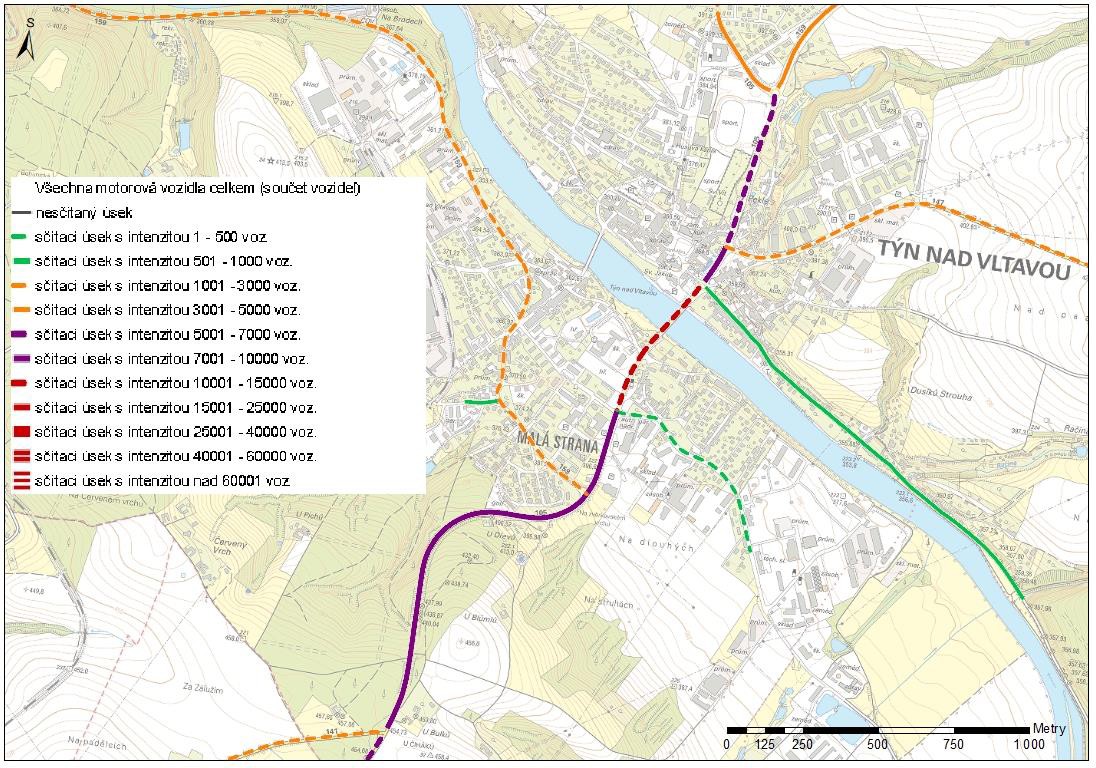 Zdroj: www.tnv.cz, 5. ÚPLNÁ AKTUALIZACE ÚZEMNĚ ANALYTICKÝCH PODKLADŮ ORP TÝN NAD VLTAVOUObrázek 5 Dopravní infrastruktura ORP Týn nad Vltavou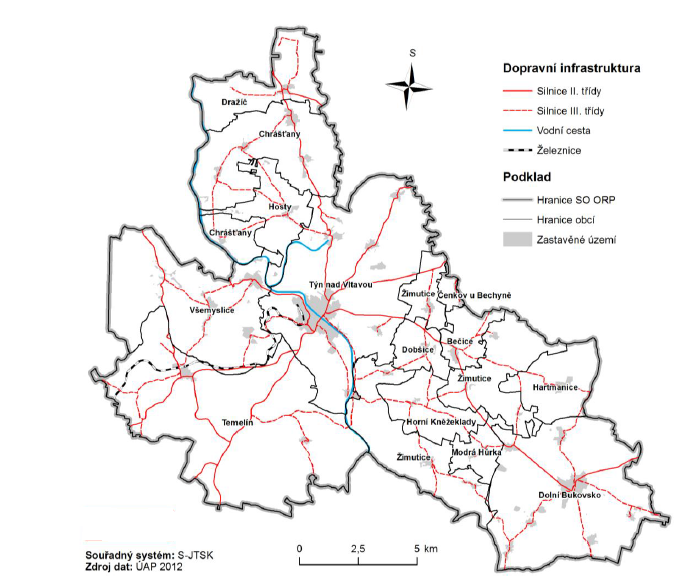 Zdroj: Rozbor udržitelného rozvoje území pro správní obvod obce s rozšířenou působností Týn nad Vltavou – AKTUALIZACE 2012, Část A – Podklady pro RURÚObrázek 6 Mapa dopravní infrastruktury na území SO ORP Týn nad Vltavou – silnice II. třídy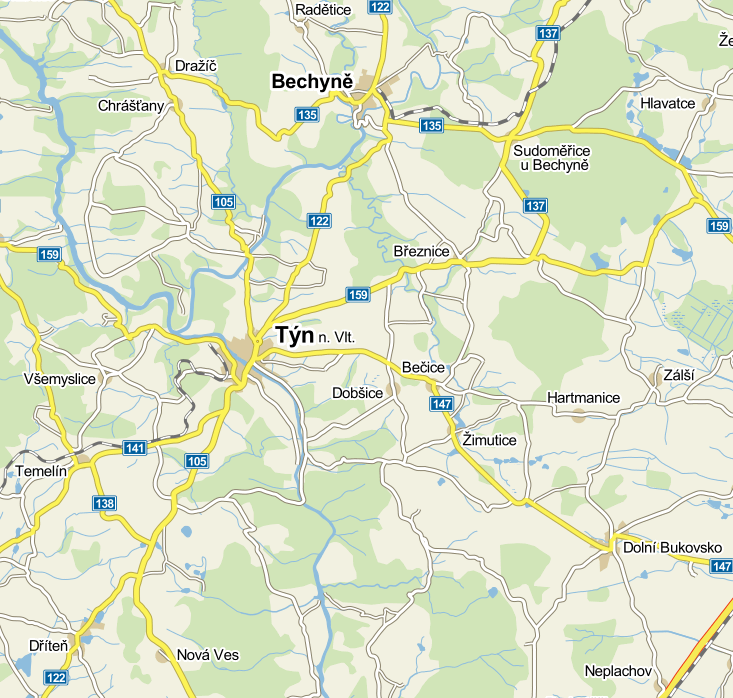 Zdroj: www.mapy.czPo dobudování dálnice D3 jsou silnice II/147 a II/159 zamýšleny jako hlavní silniční spojnice v této oblasti.Železniční doprava Železniční síť na území mikroregionu Vltavotýnsko tvoří jediná regionální neelektrifikovaná železniční trať č. 192 Týn nad Vltavou – Číčenice. Její trasa na řešeném území probíhá katastrálním územím obcí Týn nad Vltavou, Zvěrkovice, Bohunice, Temelín a Lhota pod Horami. Délky železniční trati v ORP Týn nad Vltavou je 13,3 km. Od 15. 12. 2013 byl provoz na výše zmiňované trati zrušen z hlediska neekonomického provozu osobní dopravy na železnici a železniční spoje jsou v současnosti nahrazeny linkovými autobusy.Hromadná doprava K veřejné dopravě na území Vltavotýnska slouží zejména autobusová linková doprava. V žádné obci není zavedena hromadná doprava. Pouze ve městě Týn nad Vltavou funguje vnitřní autobusová doprava, která využívá pravidelných autobusových linek.Autobusová doprava je nosným dopravním oborem v hromadné dopravě osob. Autobusová doprava je dominantním druhem veřejné dopravy v ORP Týn nad Vltavou. Z převážné části je zajišťována regionálním přepravcem ČSAD Jihotrans, a.s. Dopravní obslužnost je na odpovídající úrovni, problémy s větší frekvencí spojů mají menší obce, zejména Čenkov u Bechyně (žáci do škol, senioři za občanskou vybaveností do Týna nad Vltavou)Zdroj: https://www.smocr.cz/shared/clanky/5417/T%C3%BDn%20nad%20Vltavou.pdf, Strategie území správního obvodu ORP Týn nad Vltavou Pro určité cílové skupiny návštěvníků může být problémem i fakt, že autobusové nádraží ve městě je o víkendech a večer bez obsluhy (snižuje se možnost ovlivňovat směřování návštěvníka – platí zejména pro zahraniční turisty) či, že v okolí autobusového nádraží a v okolí supermarketů chybí sociální vybavenost (WC). Turistické autobusy mohou parkovat pouze na parkovišti pod kostelem (vjezd z ulice Puchmayerova).Ve veřejné hromadné dopravě má dominantní zastoupení dopravní obslužnost zajišťovaná veřejnou linkovou osobní dopravou autobusy. Týn nad Vltavou má přímé autobusové spojení se všemi okolními bývalými okresními městy (České Budějovice, Tábor, Písek) a také s největšími českými městy (Praha, Brno s přestupem v Táboře). S ohledem na dokončení výstavby dálnice D3 a zajištění železničního spojení směrem na Prahu a Brno je potřeba v budoucnu věnovat pozornost rovněž problematice zlepšování dopravní dostupnosti z a do Veselí nad Lužnicí. Autobusová doprava v mikroregionu je provozována dvaceti linkami v rozsahu provozu 178 spojů denně. Z tohoto počtu 157 spojů v Týně nad Vltavou končí či začíná, 21 spojů Týnem prochází. Nejvíce spojů (59) je vedeno po silnici II/105 na České Budějovice (je zde však částečně problém s časováním spojů v případě dojížďky do zaměstnání do krajského města v brzkých ranních hodinách či v případě návratu z Č. Budějovic po 19. hodině). Početné spoje vedou dále po silnici II/122 na Bechyni a dále po silnici II/159 na Neznašov, po silnici II/105 na Koloděje nad Lužnicí, po silnici III/1472 přes Podskalí na Hněvkovice na pravém břehu. 9 spojů je vedeno směrem na Hněvkovice na levém břehu (III/0235), po osmi spojích po silnici II/159 na Březnici a Hodětín a po II/141 na Temelín. Sedm spojů vede po II/147 na Dobšice a po III/12219 na Bohunice, 5 spojů po místní komunikaci na Předčice. V souvislosti s rozvojem turistiky je problémem, že autobusové nádraží je v pozdějších hodinách a o víkendech neobslouženo. Nádraží také není dostatečně vybaveno turistickým mobiliářem (např. informační tabule). Vnitřní autobusová doprava V Týně nad Vltavou zajišťuje Městskou hromadnou dopravu společnost ČSAD Jihotrans a.s. a ČEZ – ETE. 4 linky –1. Týn n. Vlt. aut. nádraží – přes Polikliniku a zpět, 2. Týn n. Vlt. autobusové nádraží – přes Stavokonstrukce a zpět, 3. Hněvkovice – přes Čihovice, Podskalí a zpět, 4. Týn n. Vlt. Bohunická ul. – přes Orlickou ul., autobusové nádraží Týn nad Vltavou a zpět.Problémem je např. nedostatečný navigační a informační systém ve městě (např. chybějící navigace a plán města u autobusového nádraží).Plánovanou aktivitou (Specifický cíl opatření: Připravit území průmyslové zóny nad autobusovým nádražím a podpořit její využití pro následný rozvoj podnikatelských aktivit a tvorbu pracovních míst).Opatření je zaměřeno na aktivity, které povedou k postupné přípravě, zainvestování a následnému využití průmyslové zóny nad autobusovým nádražím pro podnikatelské účely. Součástí opatření (ve vazbě na další aktivity v prioritě zaměřené na dopravu) je rovněž optimalizace dopravní dostupnosti podnikatelské zóny. Zprostředkovaným cílem pak je podpoření tvorby nových stálých pracovních míst pro obyvatele města a spádového území, které by měly v provozech situovaných v podnikatelské zóně vznikat.Zdroj: STRATEGICKÝ PLÁN ROZVOJE MĚSTA TÝN NAD VLTAVOU NA ROKY 2016 – 2022, Schváleno Zastupitelstvem města Týn nad Vltavou dne 26. 11. 2015 usnesením č. 138/2015, file:///C:/Users/uzivatel/Desktop/STRATEGIE%202021/SPRM%20TNV%20-%209.2.2016%20(FINAL).pdfSilné přepravní vztahy v okolí Českých Budějovic představují příměstské spojení ze sousedních obcí (Hluboká nad Vltavou, Dobrá Voda, Srubec, Litvínovice,…) a spojení z větších sídel v okruhu cca 30 km od města (Týn nad Vltavou, Velešín, Trhové Sviny,…). Obvykle se jedná o zatížení zejména do Českých Budějovic, kromě Hluboké nad Vltavou zde není další vyjížďkový směr z Českých Budějovic.Je velmi těžké zajistit spojení do malých obcí v pravidelném hodinovém taktu, který by byl po celý den ekonomicky neúnosný, spojení do malých obcí mimo páteřní autobusové linky a železnici je vhodné zajistit účelovými spoji, které zohlední místní potřeby obyvatel a zároveň budou mít v uzlech návaznosti na páteřní systém veřejné dopravy. Například spojení Bechyně - Týn nad Vltavou – České Budějovice může být v základu řešeno hodinovým intervalem na páteřní autobusové lince (s možným posílením ve špičce v úseku Týn nad Vltavou – České Budějovice), zatímco spojení do Týna nad Vltavou z okolních obcí (Dražíč, Bělčice, Albrechtice nad Vltavou…) může být řešeno účelovými spoji. Tyto spoje je pak následně vhodné v Týně nad Vltavou navázat tak, aby kromě dosažení lokálního cíle (např. začátek vyučování v Týně) byla možnost přestoupit (do 5/10 minut) na páteřní směr a dosáhnout tak rychle krajského města několikrát denně.Zdroj: Plán dopravní obslužnosti území Jihočeského kraje 2017 - 2021 s výhledem do roku 2030;, České Budějovice, prosinec 2016, http://www.jikord.cz/web-data/JIKORD/dopravni-obsluznost-regionu/05-plan-dopravni-obsluznosti-uzemi-jihoceskeho-kraje-2017-2021-s-vyhledem-do-roku-2030-finalni-verze.pdf#page=11&zoom=100,90,94Letecká doprava Na Vltavotýnsku se nenachází žádné letiště. Do jižní části území zasahuje ochranné pásmo mezinárodního neveřejného letiště Hosín u Českých Budějovic.Vodní doprava SO ORP Týn nad VltavouNa území mikroregionu zasahují významná vodní díla (Hněvkovice, Orlík a Kořensko), která umožňují lodní dopravu po Vltavě, víceméně turisticky zaměřené plavby.V souvislosti se splavněním části toku řeky Vltavy se do budoucna počítá s větším rozvojem potenciálu, který nabízí právě vodní nádrže a řeky Vltava a Lužnice. Na území Jihočeského kraje se dle zákona 114/95 Sb. nachází sledovaná dopravně významná vodní cesta Vltava, která je větví Labe (magistrály E20). Vodní toky spravuje Povodí Vltavy s. p., závod – Horní Vltava se sídlem v Českých Budějovicích. Na řece Vltavě jsou na území Vltavotýnska vybudovány dvě vodní nádrže, Hněvkovice a Kořensko, které jsou nejnovějšími stupni vltavské kaskády. Byly vybudovány v letech 1986 - 91 za účelem zabezpečení dodávky technologické vody pro jadernou elektrárnu Temelín. Dále jsou tyto vodní díla využívány k energetickým a rekreačním účelům, vodním sportům a sportovnímu rybolovu. Do regionu též zasahuje vzdutí vodní nádrže Orlík, která je objemem zadržené vody největší v republice.V dlouhodobém plánu je splavnění Vltavy pro lodní dopravu, aktuálně probíhá dokončení splavnění úseku mezi Č. Budějovicemi a Týnem nad Vltavou. Na Vltavotýnsku je cílem obnovit splavnost Vltavy mezi zdrží VD Hněvkovice a Týnem nad Vltavou pro rekreační plavbu. Dnes je možné doplout z Orlické přehrady pouze do Týna nad Vltavou. Po dokončení spojí nově splavněný úsek Vodní dílo Orlík s Vodním dílem Hněvkovice a umožní tak plavbu z Českých Budějovic až k přehradní hrázi Orlík. Realizací projektu splavnění Vltavy bude zajištěno propojení na nádrž vodního díla Orlík, což výrazně zvýší její rekreační možnosti a případně i lokální nákladní přepravu. Stavba byla zahájena v roce 2009 a to vystrojením plavební komory Vodního díla Hněvkovice se spádem 15 m včetně stavebních úprav. Původní výstavba VD Hněvkovice totiž obsahovala pouze hrubou stavbu plavební komory bez vystrojení technologickou částí. Dalším bodem je zajištění plavební hloubky 1,6 m ve zdrži jezu Hněvkovice prohrábkou dna v délce 400 m. Požadovaná hloubka bude zajištěna lokální prohrábkou dna koryta vodního toku v koncovém úseku zdrže jezu Hněvkovice. Součástí stavby je i instalace plavebního značení kilometráže vltavské vodní cesty. Třetím bodem výstavby je modernizace jezu Hněvkovice a vybudování plavební komory u tohoto jezu se spádem 2 m. Posledním bodem je řešení nevyhovující podjezdné výšky mostu pro pěší v Týně nad Vltavou. Podjezdná výška mostu nedosahuje požadovaných 5,25 m. Existuje několik variant řešení, ale definitivní řešení tohoto problému zatím stále není jasné. Na řece Vltavě je zajištěna lodní doprava a turisté se mohou projet například na Kořensko, nebo Orlík nad Vltavou. Řeka Vltava nabízí také možnosti rybaření, jak rekreační, tak sportovní a příznivá je také pro nadšence vodních sportů.Zdroj: https://www.smocr.cz/shared/clanky/5417/T%C3%BDn%20nad%20Vltavou.pdf, Strategie území správního obvodu ORP Týn nad VltavouTypickými návštěvníky Vltavotýnska v turistické sezóně jsou rodiny s dětmi zejména z České republiky, které přijely na vícedenní pobyt za účelem poznávání památek, sportem a rekreací. Častými návštěvníky mikroregionu jsou i rybáři, kteří využívají příznivých podmínek řek Lužnice a Vltavy pro rybaření. Každoročně se zvyšuje podíl cykloturistů, někteří regionem pouze projíždějí při poznávání jižních Čech. Mezi zahraničními návštěvníky převládají turisté z Nizozemí, Rakouska a Německa. Do budoucna lze jistě očekávat potenciál i na straně turistů, kteří budou využívat lodní turistickou plavbu po Vltavě. Je však potřebné doplnit, že turistické využití řeky musí probíhat v citlivých mezích, s ohledem na zájmy ochrany přírody (např. znečištění vodních toků), ale např. i riziko povodní.Vltava je v souladu se zákonem tzv. užívanou vodní cestou (E20-06 mezinárodní klasifikace), technické podmínky však její plnou splavnost neumožňují (bariérou je např. most v Týně nad Vltavou). Splavnění řeky Vltavy z Týna nad Vltavou do Českých Budějovic je ve fázi realizace. Ve městě však chybí vybavenost pro výhledovou lodní rekreační plavbu v odpovídajícím rozsahu. Povodí Vltavy, s. p. plánuje vybudování dokoviště lodí v lokalitě pod ČOV. Úkolem města v této souvislosti by mělo být zejména řešení zázemí pro toto dokoviště (sociální zázemí k dokům, řešení odpadků, drobné úpravy navazujících ploch). Vymezit přístaviště a logistické zázemí v souvislosti s rozvojem rekreační plavby bude potřeba i na levém břehu Vltavy. Limitem splavnění Vltavy je rovněž nízká podjezdová výška Železného mostu. Do území města zasahuje významné vodní dílo Hněvkovice, které umožňuje lodní dopravu po Vltavě. Jsou zde zajišťovány pouze vyhlídkové plavby, pronájmy menších lodí pro výletní plavbu.Zdroj: STRATEGICKÝ PLÁN ROZVOJE MĚSTA TÝN NAD VLTAVOU NA ROKY 2016–2022, Schváleno Zastupitelstvem města Týn nad Vltavou dne 26. 11. 2015 usnesením č. 138/2015, file:///C:/Users/uzivatel/Desktop/STRATEGIE%202021/SPRM%20TNV%20-%209.2.2016%20(FINAL).pdfTechnická infrastrukturaKvalita technické infrastruktury je důležitým kritériem rozvoje území a její prvky významně zasahují do života celé společnosti. Je žádoucí, aby SO ORP Týn nad Vltavou mělo zájem na tom, aby bylo na území dosaženo takového stavu, kdy bude zabezpečeno odpovídající napojení (obyvatelstva, průmyslových a zemědělských podniků nacházejících se na obvodu) na všechny inženýrské sítě. Napojení technické infrastruktury však musí respektovat územní omezení a požadavky, které klade koncepce udržitelného rozvoje na další rozvoj SO ORP Týn nad Vltavou. Technická infrastruktura zahrnuje vedení a stavby a s nimi provozně související zařízení technického vybavení, jako jsou vodovody, vodojemy, kanalizace, ČOV, stavby a zařízení pro nakládání s odpady, trafostanice, energetické vedení, komunikační vedení veřejné komunikační sítě, elektronické zařízení veřejné komunikační sítě a produktovody (viz mapa).Následující tabulka ukazuje zjednodušený přehled technické vybavenosti SO ORP Týn nad Vltavou v jednotlivých domácnostech obydlených bytů. V případě obyvatel v obydlených bytech s přípojem na kanalizační síť je toto číslo uváděno bez rozlišení způsobu likvidace odpadních vod. Tabulka vychází z celkového počtu 13 455 obyvatel v obydlených bytech, hodnota uváděna v roce 2012.Obrázek 7 Technická vybavenost obyvatel v obydlených bytech, 31. 12. 2012Zdroj: www.czso.czObrázek 8 Mapa technické infrastruktury na území SO ORP Týn nad Vltavou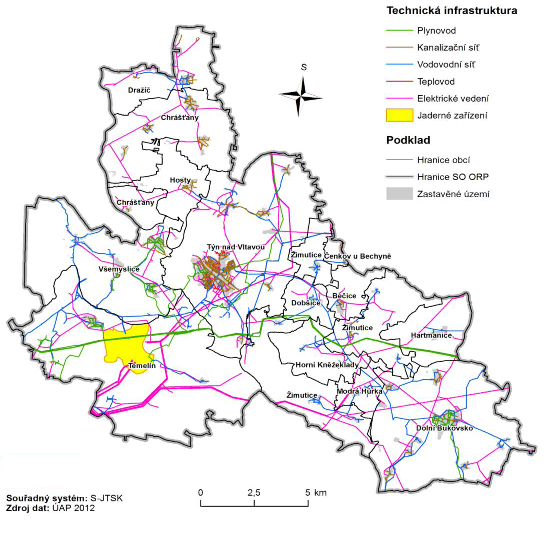 Zdroj: Rozbor udržitelného rozvoje území pro správní obvod obce s rozšířenou působností Týn nad Vltavou – AKTUALIZACE 2012, Část A – Podklady pro RURÚZásobování pitnou vodou Na Vltavotýnsku je zásobování obyvatel pitnou vodou zajištěno pomocí vodohospodářského zařízení ve správě Sdružení měst a obcí Bukovská voda a individuálním odběrem z domovních studní a vrtů. Celkem 11 obcí disponuje vodovodní sítí. Obce nenapojené na veřejnou vodovodní síť mají zajištěn odběr vody pouze z domovních studní, jedná se o 3 obce: Čenkov u Bechyně, Horní Kněžeklady a Hosty. Konkrétní situace napojení obcí v SO ORP Týn nad Vltavou na veřejnou vodovodní síť: Bečice (30 %), Dobšice (80 %), Dolní Bukovsko (100 %), Dražíč (80 %), Hartmanice (100 %), Chrášťany (15 %), Modrá Hůrka (100 %), Temelín (95 %), Týn nad Vltavou (97 %), Všemyslice (80 %) a Žimutice (90 %). Město Týn nad Vltavou a přidružené obce jsou zásobovány pitnou vodou převážně pomocí vodohospodářského zařízení ve správě Sdružení měst a obcí Bukovská voda. V menší míře také Vodárenskou soustavou jižní Čechy (Plav). Majitelem rozvodné vodovodní sítě na území města Týn nad Vltavou je společnost Vltavotýnská teplárenská a.s., která kromě zajištění a rozvodu tepla, provozuje pro město od roku 1997 vodovody, kanalizace a ČOV. Vodárenský majetek města představuje cca 58 km vodovodní sítě, 40 km kanalizační sítě a čistírny odpadních vod v Týně nad Vltavou a v Kolodějích nad Lužnicí. Město je zásobováno pitnou vodou stávajícím vodovodem, tento systém je z kapacitního hlediska dostačující. Problémem by se mohlo stát nezajištěné náhradní zásobování vodou v některých částech města především v případě poruchy na přívodním řadu v ulici Ke Hradu v Týně nad Vltavou. Město také nedisponuje generelem vodovodů a kanalizací. Prioritou města v oblasti vodohospodářské infrastruktury je vyřešení chybějících či obnova zastaralých vodovodních řadů v přidružených obcích, včetně zajištění ČOV. Dalším problémem je nezajištěné zásobování pitnou vodou vodovodními řady v Předčicích, Jarošovicích a v částech Na Kohoutě a Červený vrch. Vodní zdroje podzemní a povrchové vody Území SO ORP se rozkládá v povodí řeky Vltavy, která protíná západní část jeho území. Převážná část správního obvodu ORP leží na pravém břehu Vltavy, pouze část SO ORP Týn nad Vltavou, obce Temelín a Všemyslice leží na levém břehu. Z drobných přítoků Vltavy levobřežních jsou nejvýznamnější Strouha, Palečkův potok, Bohunický potok a Karlovka. Na pravém břehu to jsou Děkanský potok, Hlinecký potok, Račina a Dusíků Strouha. Nejdůležitějším pravým přítokem Vltavy na řešeném území je řeka Lužnice. V jejím povodí se mezi nejvýznamnější přítoky řadí Židova strouha a Bukovský potok, dále potom Bošilecký a Bílinský (Borovanský) potok. Do území dále zčásti zasahuje povodí Otavy a Blanice. Největším přítokem je zde Radomilický (Bílý) potok. Dále se zde nachází i větší počet vodních ploch menších rozměrů. Jedná se o soustavy rybníků, napájených z vodních toků.Vodní zdroje podpovrchových vod se nacházejí na celém území. Vzhledem k tomu, že z geologického hlediska patří převážná část území (cca 85,7 %) ke krystalinickým jednotkám, území je relativně málo vodnaté. Zbývající území o rozloze 3651,26 ha, což představuje cca 13,9 % území SO ORP Týn nad Vltavou je součástí Třeboňské pánve, jež je současně chráněnou oblastí přirozené akumulace vod (CHOPAV). V řešeném území se nachází významný podzemní zdroj Dolní Bukovsko (kapacita 105 l/s). Podzemní zdroje jsou vzhledem ke své jakosti využívány především pro pitné účely. Ochrana jakosti vod je založena na omezování přístupu znečišťujících látek ze zdrojů znečištění do vod a jejich prostředí, a na ochraně zdrojů vod cestou prevence. Mezi hlavní zdroje znečištění patří i plošné znečištění vod zemědělskou činností. Na území SO ORP Týn nad Vltavou byla značná část území vymezena jako zranitelná oblast dle nařízení vlády č. 103/2003 Sb., o stanovení zranitelných oblastí a o používání a skladování hnojiv a statkových hnojiv, střídání plodin a provádění protierozních opatření v těchto oblastech a revidována nařízením vlády č. 219/2007 Sb., kterým se mění nařízení vlády č. 103/2003 Sb. Na území ORP Týn nad Vltavou zabírají zranitelné oblasti 25,9 % území v celkové rozloze cca 6 804,6 ha. Největší část území, vymezená jako zranitelná oblast, náleží obci Dolní Bukovsko, Dražíč a Hartmanice. Kromě dvou významných vodních toků (Lužnice a Vltava), které se nachází v zájmovém území, je toto území protkáno sítí převážně drobných vodních toků, jejichž celková délka činí cca 366,4 km. Vodní nádrže zabírají celkem 391,9 ha, což představuje 1,5 % celkového území.Za účelem zabezpečení dodávky technologické vody pro jadernou elektrárnu Temelín byly v letech 1986 – 1991 vybudovány dvě vodní nádrže Hněvkovice a Kořensko, které jsou nejnovějšími stupni vltavské kaskády. Dále jsou tyto vodní díla využívány k energetickým a rekreačním účelům, vodním sportům a sportovnímu rybolovu.Zdroj: www.tnv.cz, 5. ÚPLNÁ AKTUALIZACE ÚZEMNĚ ANALYTICKÝCH PODKLADŮ ORP TÝN NAD VLTAVOUObrázek 9 Mapa vodovodní sítě v SO ORP Týn nad Vltavou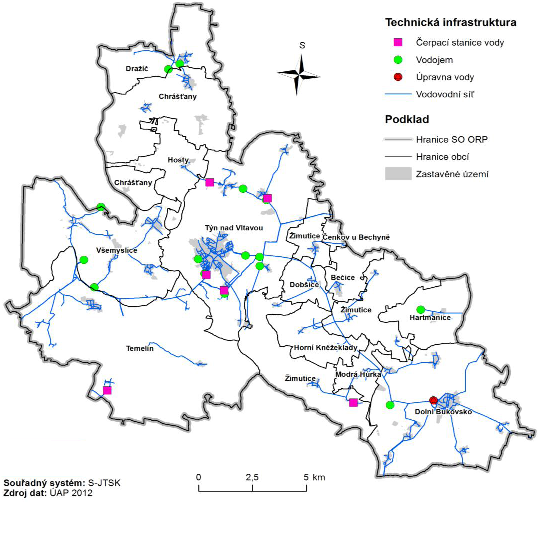 Zdroj: Rozbor udržitelného rozvoje území pro správní obvod obce s rozšířenou působností Týn nad Vltavou – AKTUALIZACE 2012, Část A – Podklady pro RURÚZáplavová území Ačkoliv vodní toky protékající územím nepatří k významným s výjimkou Vltavy a Lužnice, vzhledem ke způsobu hospodaření a nevhodným zásahům do území v minulých desetiletích, dochází zde opakovaně k záplavám včetně zastavěných částí území, což znamená limity pro využití řady lokalit. Na území SO ORP Týn nad Vltavou byla vymezena záplavová území na katastrálním území 9 obcí z celkového počtu 14 obcí o celkové rozloze 479,5 ha, což představuje cca 1,8 % celkové výměry území. V tabulce jsou uvedeny hodnoty pro stoletou vodu Q100 (záplavové území), dvacetiletou vodu Q20 a pětiletou vodu Q5. Dále pak je zde údaj o výměře aktivní zóny záplavového území QAZ.Obrázek 10 Výměra záplavových území v ORP Týn nad VltavouZdroj: www.tnv.cz, 5. ÚPLNÁ AKTUALIZACE ÚZEMNĚ ANALYTICKÝCH PODKLADŮ ORP TÝN NAD VLTAVOUKanalizační síťKvalita veřejné infrastruktury je důležitým kritériem rozvoje území a její prvky významně zasahují do života celé společnosti. SO ORP Týn nad Vltavou má zájem na tom, aby bylo na území dosaženo takového stavu, kdy bude zabezpečeno odpovídající napojení (obyvatelstva, průmyslových a zemědělských podniků nacházejících se na obvodu) na všechny inženýrské sítě a dostupné kvalitní dopravní sítě. Technická infrastruktura zahrnuje vedení a stavby, a s nimi provozně související zařízení technického vybavení, jako jsou vodovody, vodojemy, kanalizace, ČOV, stavby a zařízení pro nakládání s odpady, trafostanice, energetické vedení, komunikační vedení veřejné komunikační sítě, elektronické komunikační zařízení veřejné komunikační sítě a produktovody.Odpadní vody v obcích jsou odváděny do kanalizační sítě, které jsou v několika případech zakončeny čistírnou odpadních vod (dále na ČOV), popř. zachycovány v bezodtokových jímkách, a dále jsou likvidovány. Dešťové vody jsou odváděny systémem příkopů, struh a propustků, popř. jednotnou kanalizační sítí. Často jsou starší kanalizační systémy jednotné, nověji budované kanalizace v obcích jsou většinou pouze pro splaškové odpadní vody. Jednotná kanalizace je zavedena téměř ve všech obcích SO ORP Týn nad Vltavou kromě obcí Čenkov u Bechyně, Hosty, Modrá Hůrka a Žimutice, kde je vybudována pouze dešťová kanalizace. ČOV jsou vybudovány v obcích Dolní Bukovsko, Dražíč, Hartmanice, Temelín, Týn nad Vltavou, Všemyslice (Neznašov). Obce, které nevlastní ČOV, mají udělené výjimky pro vypouštění odpadních vod do vod povrchových a zároveň vyřizují žádosti o dotaci na jejich samotné vybudování.V některých okrajových částech města Týn nad Vltavou nebo přidružených obcích není dořešeno odkanalizování. To má negativní dopad v podobě ohrožení povrchových a podzemních vod v těchto lokalitách.Prioritou města v oblasti vodohospodářské infrastruktury je vyřešení chybějících či obnova zastaralých vodovodních řadů v přidružených obcích, včetně zajištění ČOV.V současnosti má město vybudovanou jednotnou kanalizační síť. Odpadní vody jsou ve městě odváděny do kanalizační sítě a dále do městské ČOV. Majitelem kanalizační sítě je město Týn nad Vltavou, kanalizace je spravována rovněž společností Vltavotýnská teplárenská a.s. Problematika odkanalizování je složitá především v přidružených obcích, kde ČOV buď úplně chybí, nebo jsou v technicky nevyhovujícím stavu. Mimo odpadních vod běžného komunálního charakteru z obytné zástavby se v mikroregionu vyskytují také producenti většího množství odpadních vod z průmyslových a zemědělských provozů. Provozy jsou většinově prostřednictvím kanalizační sítě napojeny na centrální čistírnu odpadních vod.Zdroj: STRATEGICKÝ PLÁN ROZVOJE MĚSTA TÝN NAD VLTAVOU NA ROKY 2016–2022, Schváleno Zastupitelstvem města Týn nad Vltavou dne 26. 11. 2015 usnesením č. 138/2015, file:///C:/Users/uzivatel/Desktop/STRATEGIE%202021/SPRM%20TNV%20-%209.2.2016%20(FINAL).pdfObrázek 11 Kanalizace a ČOV v jednotlivých obcích v ORP Týn nad VltavouZdroj: www.tnv.cz, 5. ÚPLNÁ AKTUALIZACE ÚZEMNĚ ANALYTICKÝCH PODKLADŮ ORP TÝN NAD VLTAVOUObrázek 12 Mapa kanalizační sítě v SO ORP Týn nad Vltavou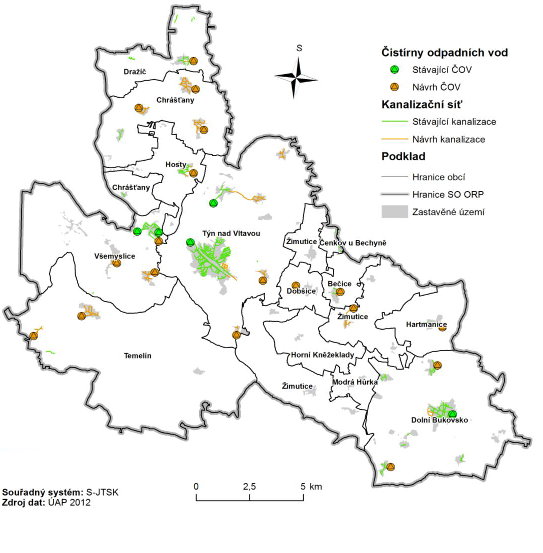 Zdroj: Rozbor udržitelného rozvoje území pro správní obvod obce s rozšířenou působností Týn nad Vltavou – AKTUALIZACE 2012, Část A – Podklady pro RURÚZásobování teplem Město má zpracovaný energetický generel, kterým se řídí rozvoj soustavy CZT. Soustava CZT a rozvody plynu pokrývají většinu území města (více než ¾ plochy města), na zbylé části území je vytápění řešeno převážné tepelnými zdroji na tuhá paliva (popř. pomocí zemního plynu, tuhými palivy, lehkým topným olejem nebo přímotopným vytápěním). Soustava je zásobena teplem z Jaderné elektrárny Temelín. Město podporuje tento způsob vytápění především z důvodu pozitivního dopadu na životní prostředí díky snížení počtu zdrojů lokálního znečištění. Přesto se (zejména v okrajových částech města) vyskytují lokální problémy se znečištěním ovzduší způsobené vytápěním fosilními palivy nebo nevhodnými zdroji. Pro záložní zásobování teplem je využívána plynová kotelna v areálu Jaderné elektrárny Temelín. V přidružených obcích je vytápění řešeno lokálními topnými zdroji. Prioritním tématem města v této oblasti je podpora ekologického vytápění v lokalitách, kde nelze využít rozvody CZT. Z hlediska dodávky plynu platí, že je plynofikována pouze část města (rozvody jsou vedeny na obou stranách řeky bez vzájemného propojení). V místních částech (přidružených obcích) jsou využívány pouze lokální zdroje vytápění. Zdroj: STRATEGICKÝ PLÁN ROZVOJE MĚSTA TÝN NAD VLTAVOU NA ROKY 2016–2022, Schváleno Zastupitelstvem města Týn nad Vltavou dne 26. 11. 2015 usnesením č. 138/2015, file:///C:/Users/uzivatel/Desktop/STRATEGIE%202021/SPRM%20TNV%20-%209.2.2016%20(FINAL).pdfZásobování plynemV rámci SO ORP Týn nad Vltavou je plynem zásobováno pouze 5 obcí z celkového počtu 14 obcí. Konkrétně se jedná o Dolní Bukovsko (100 %), Temelín (100 %), Týn nad Vltavou (20 %) Všemyslice (3 z 5 částí napojeny na 100 %) a Žimutice (napojena školka a škola 1. stupně).Obce, které nemají zavedený plyn, ani do budoucna neuvažují o napojení, z ekonomického hlediska se plyn obyvatelům nevyplatí. Jedná se o obce Bečice, Čenkov u Bechyně, Dobšice, Dražíč, Hartmanice, Horní Kněžeklady, Hosty, Chrášťany a Modrá Hůrka.Zdroj: www.tnv.cz, 5. ÚPLNÁ AKTUALIZACE ÚZEMNĚ ANALYTICKÝCH PODKLADŮ ORP TÝN NAD VLTAVOUObrázek 13 Mapa plynové sítě v SO ORP Týn nad Vltavou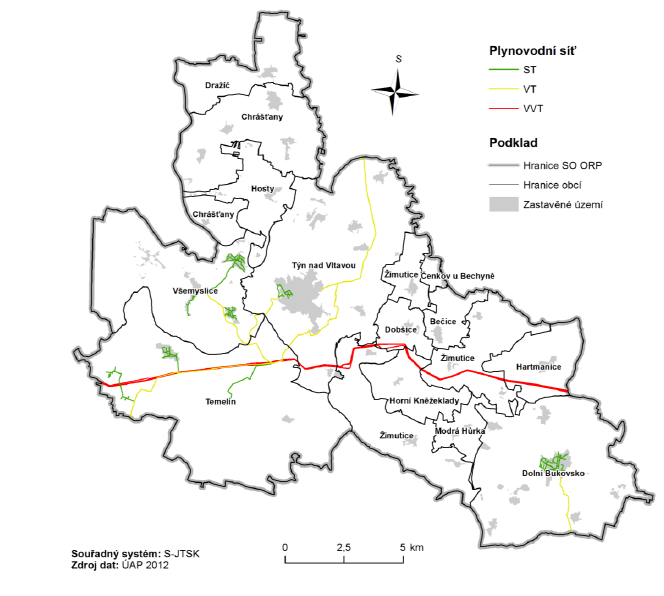 Zdroj: Rozbor udržitelného rozvoje území pro správní obvod obce s rozšířenou působností Týn nad Vltavou – AKTUALIZACE 2012, Část A – Podklady pro RURÚZásobování elektrickou energií Distribuce elektrické energie v zájmovém území je realizována vedením vysokého napětí a velmi vysokého napětí, které pokrývá všechny obce v území. Jednotlivé větve tohoto typu vedení jsou zakončeny transformačními stanicemi. Většina vedení elektrické energie na Vltavotýnsku je tažena nadzemně kromě obcí Dobšice, Temelín a Týn nad Vltavou, kde je vedení elektrické energie taženo podzemně. V žádné obci v rámci SO ORP Týn nad Vltavou se nevyskytují problémy s dodávkou elektrické energie.Zásobení města elektrickou energií je ve městě Týn nad Vltavou a v přidružených obcích dostačující. Provozovatelem energetických rozvodných sítí na území města je společnost E-on a.s.Obrázek 14 Mapa rozvodné sítě elektrické energie v SO ORP Týn nad Vltavou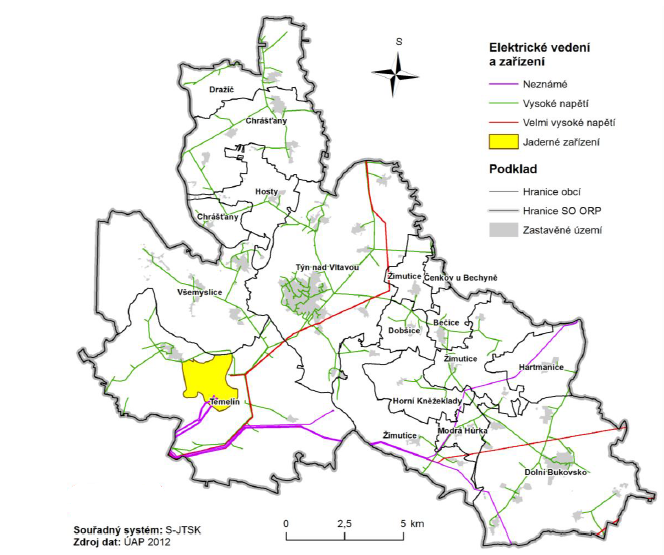 Zdroj: Rozbor udržitelného rozvoje území pro správní obvod obce s rozšířenou působností Týn nad Vltavou – AKTUALIZACE 2012, Část A – Podklady pro RURÚTechnická a občanská vybavenostTabulka 13 Technická a občanská vybavenost obcí k 31. 12. 2016 (ano = 1, ne = 0)Zdroj: ČSÚ, vlastní zpracováníPozn. Jihočeský kraj je druhý v republice v počtu čistíren odpadních vod.Tabulka 14 Počet a kapacita čistíren odpadních vod podle krajů v roce 2019Zdroj: https://www.czso.cz/csu/xc/zemedelstvi-a-zivotni-prostredi Internetové připojeníTabulka 15 Internetové připojení v jednotlivých obcíchZdroj:	https://zrychlujemecesko.cz/, vlastní zpracováníPozn. Údaje vztaženy k obecnímu úřadu obcí v ORP Týn nad VltavouZ výše uvedené tabulky je patrné, že všechny obce zatím nedosahují rychlost 1 Gb/s, což je předpoklad pro rozvoj průmyslu 4.0 a digitalizaci ve veřejné správě a Smart řešení. V některých menších obcích je stav nevyhovující.Odpadové hospodářství Zdrojem komunálního odpadu je provoz domácností, bydlení, technická a občanská vybavenost, úřady, živnosti, doprava, rekreace, sport, údržba zeleně i hřbitovů atd. V obcích mikroregionu Vltavotýnsko funguje částečně systém zpětného odběru obalových materiálů EKOKOM. Kapacita nádob je však nedostačující. Nádoby jsou často přeplněné, kvůli malé kapacitě nebo málo frekventovanému svozu. Svoz komunálního odpadu (KO) v jednotlivých obcích zajišťují smluvně firmy Rumpold - T s.r.o. (Čenkov u Bechyně, Dolní Bukovsko, Hartmanice, Týn nad Vltavou),  RUMPOLD 01 - Vodňany s.r.o. (Temelín) a A.S.A. (Bečice, Dobšice, Horní Kněžeklady, Hosty, Chrášťany, Modrá Hůrka, Všemyslice a Žimutice).V současné době  má město Týn nad Vltavou 50% podíl ve firmě Rumpold -T s.r.o. (bývalé technické služby). Tato firma řeší provoz sběrného dvora a zpětného odběru v systému EKOKOM. Zároveň je zřizovatelem chráněné dílny Rumpold-T na demontáž, recyklaci a zpracování elektroodpadu. Sběrný dvůr Liškárna prošel v letech 2014 - 15 kompletní rekonstrukcí, v budoucnu se uvažuje o rozšíření funkcí sběrného dvora o třídící linku. Další sběrný dvůr, který obec provozuje sama, je v obci Dolní Bukovsko. Tyto sběrné dvory jsou ale nedostatečně vybaveny. Např. chybí zejména dostatek nádob na nebezpečný odpad, pro lepší evidenci chybí vážní zařízení apod.Na území mikroregionu je jedna skládka spadající pod obec Chrášťany, a dále Kompostárna Jarošovice s.r.o., která z komunálního odpadu zpracovává bioodpady. Co se týká svozu a zpracování  separovaného odpadu, všechny obce jsou zapojeny do systému EKOKOM. Zavedenou separaci biologicky rozložitelného KO nemá zavedena žádná obec v regionu. Elektroodpad řeší obce v ORP pomocí systému Elektrowin. Specializované shromaždiště a dílna na zpracování elektroodpadu se nachází v Týně nad Vltavou.Aktuální problematikou je zajištění povinnosti třídit bioodpady a kovové obaly, dle novely zákona platné od roku 2015. Povinnost odděleně soustřeďovat biologicky rozložitelný odpad rostlinného původu mají obce v období od 1. dubna do 31. října každého roku. Na tuto problematiku navazuje zejména problém nákladů spojených s tříděním bioodpadů, zajištění třídění a svozu bioodpadu, finanční náklady spojené s nákupem nádob na tyto odpady a logistika svozu a náklady na svoz. Problémem jsou také vysoké náklady na svoz, separaci a nakládání s odpady. Další finanční zátěží obecních rozpočtů patří také výdaje za likvidace černých skládek. Současná legislativa nedává prostor pro rychlé řešení postihů těch, kteří černé skládky vytvářejí. Mezi problematické záležitosti lze též zařadit nesourodost v přístupu k třídění a ke svozovým firmám (každá obec má svou firmu, smlouvy na různé délky, různá výše poplatků atd.). Sjednocením přístupu by došlo k úspoře finančních prostředků a obecní rozpočty by tak nebyly touto problematikou tolik zatěžovány.Město Týn nad Vltavou má zpracovaný Plán odpadového hospodářství, který je však již překonaný, zastaralý a je tedy nutností připravit plán nový. Cílem plánu by prioritně mělo být mimo jiné i řešení otázky budoucího nakládání s odpady (v souvislosti s připravovaným omezením skládkování jako způsobu nakládání s odpadem). V souvislosti s přípravou nového územního plánu města se koncepce svozu odpadového hospodářství měnit nebude.Odpadové hospodářství na úrovni města Týn nad Vltavou lze charakterizovat jako funkční systém se zajištěnou separací a nakládáním. To platí i pro nakládání s bioodpadem, kde existují zařízení (např. Kompostárna Jarošovice s.r.o.), která se danou problematikou zabývají. Na území města zajišťuje svoz separovaného odpadu firma Rumpold – T, s. r. o., Týn nad Vltavou, která je zároveň provozovatelem sběrného dvora a zřizovatelem chráněné dílny, specializující se na třídění a odstraňování elektro odpadů. Důležitým prvkem systému nakládání s odpadem je rekonstruovaný sběrný dvůr Liškárna. V budoucnu by mohly být funkce sběrného dvora rozšířeny např. o třídicí linku. Ve spádovém území města se daří zajišťovat rovněž svoz odpadů z chatových oblastí. Oproti dřívějším dobám se rovněž podařilo snížit množství nepovolených skládek. Skládky, které v minulosti využívalo Město Týn nad Vltavou jako jejich zřizovatel (Račina a Hněvkovice), jsou v současné době již uzavřeny (Hněvkovice - zalesněno, Račina - překrytí orniční vrstvou, ozelenění a zemědělské využití). Směsný komunální odpad a objemný odpad se vyváží na skládku ostatního odpadu do Želče a na Rakovku (Hosty). Nebezpečný odpad je odvážen na skládku nebezpečných odpadů do Vodňan. Biologicky rozložitelný odpad je odvážen do zařízení na zpracování bioodpadů v Jarošovicích. Na území města je rozmístěno více než 190 separačních nádob na 51 sběrných stanovištích pro třídění směsného skla, papíru, plastu a nápojového kartonu. Na některých vytipovaných hnízdech jsou dále umístěny kontejnery na textil a drobný elektroodpad, nově byly osazeny sběrné nádoby na použité potravinářské oleje a kovy. Ve městě je rovněž realizován mobilní svoz velkoobjemových kontejnerů. Na vybraných místech jsou ve stanovených termínech umisťovány kontejnery na objemný odpad (koberce, nábytek, matrace apod.) a biologicky rozložitelný odpad (tráva, větve, listí ad.), které jsou po naplnění odvezeny. Z pohledu sběru odpadu je nutné pokračovat v rozšiřování a obnově sběrných míst ve správním území. Hustota stávající sběrné sítě (194 obyvatel na jedno sběrné místo) je totiž výrazně pod průměrem obdobně velikých měst (137 obyvatel na jedno sběrné místo), tak pod celorepublikovým průměrem (149 obyvatel na jedno sběrné místo). Optimální rozvoj systému pro sběr a svoz odpadu souvisí i s realizací dalších investičních akcí (např. při plánování investic na silnicích, chodnících apod., kde je nutno zapracovat vhodná stanoviště pro umístění odpadových nádob a kontejnerů). Mimo rozvoj systémů v oblasti sběru a nakládání s odpady je nutné realizovat i opatření v oblasti osvětových a informačních akcí a kampaní podporujících prevenci vzniku odpadů a ekologického nakládání s odpady (např. osvětové akce na školách, soutěže ve sběru odpadu, články ve Vltavínu apod.)Zdroj: STRATEGICKÝ PLÁN ROZVOJE MĚSTA TÝN NAD VLTAVOU 2016 – 2022, file:///C:/Users/uzivatel/Desktop/STRATEGIE%202021/SPRM%20TNV%20-%209.2.2016%20(FINAL).pdfNakládání s odpady Dalším faktorem, který může negativně ovlivnit hygienu prostředí, je oblast tvorby a způsob nakládání s odpady. Jejich řešení je povinností a v kompetenci původců odpadů. Základním nástrojem pro řešení problematiky odpadového hospodářství je na úrovni kraje Plán odpadového hospodářství, jenž stanoví cíle v této oblasti v souladu s republikovými cíli. Mezi tyto cíle se řadí i zvyšování podílu separovaného sběru odpadů jako předpokladu jejich dalšího využití. Na území SO ORP Týn nad Vltavou se nachází několik starých ekologických zátěží, jak dokládá následující tabulka, z nichž největší zastoupení tvoří staré skládky.Tabulka 16 Staré ekologické zátěže v ORP Týn nad VltavouZdroj: www.tnv.cz, 5. ÚPLNÁ AKTUALIZACE ÚZEMNĚ ANALYTICKÝCH PODKLADŮ ORP TÝN NAD VLTAVOUKaždý Jihočech vyprodukoval v roce 2018 více než 390 kg komunálního odpadu.Tabulka 17 Produkce komunálního odpadu v roce 2018Zdroj: https://www.czso.cz/csu/xc/zemedelstvi-a-zivotni-prostrediOchrana životního prostředíJedním ze základů ochrany životního prostředí je podpora přirozené rozmanitosti života v přírodě, tzv. biodiverzity, a podpora přirozené údržby krajiny.Území Vltavotýnska se řadí k oblastem dlouhodobě ovlivňovaným lidskou činností. Přesto se zde nachází řada lokalit, jež jsou významné pro ekologickou stabilitu území a často i specifické a ojedinělé. Jejich zachování patří mezi priority územního plánování a je zajišťováno různými formami ochrany.Na Vltavotýnsku se nenachází velkoplošná zvlášť chráněná území ani CHKO. Nachází se zde ale některé maloplošné zvlášť chráněné lokality. Patří k nim přírodní rezervace Velký a Malý Kamýk a přírodní památka Židova strouha. Dále se zde nachází lokalita Lužnice a Nežárka vymezená v rámci evropské soustavy NATURA 2000, jež zahrnuje evropsky významné lokality (EVL) a ptačí oblasti (PO).Tabulka 18 Struktura pozemků a hustota zalidnění ORP Týn nad Vltavou v časeZdroj: ČSÚ - Vybrané ukazatele za správní obvody (Týn nad Vltavou)Znečištění ovzduší v ČR v roce 2019Každoročně jsou vymezovány oblasti s překročením imisních limitů hromadně pro všechny znečišťující látky, které jsou sledovány z hlediska ochrany lidského zdraví. Mapa oblastí s překročením alespoň jednoho imisního limitu (bez zahrnutí přízemního ozonu) podává ucelenou informaci o kvalitě ovzduší na území ČR. V roce 2019 bylo jako oblast s překročením imisních limitů vymezeno 8,4% území ČR, kde žije přibližně 27,5 % obyvatel (obr. 15).Obrázek 15 Vyznačení oblastí s překročenými imisními limity pro ochranu zdraví bez zahrnutí přízemního ozonu, 2019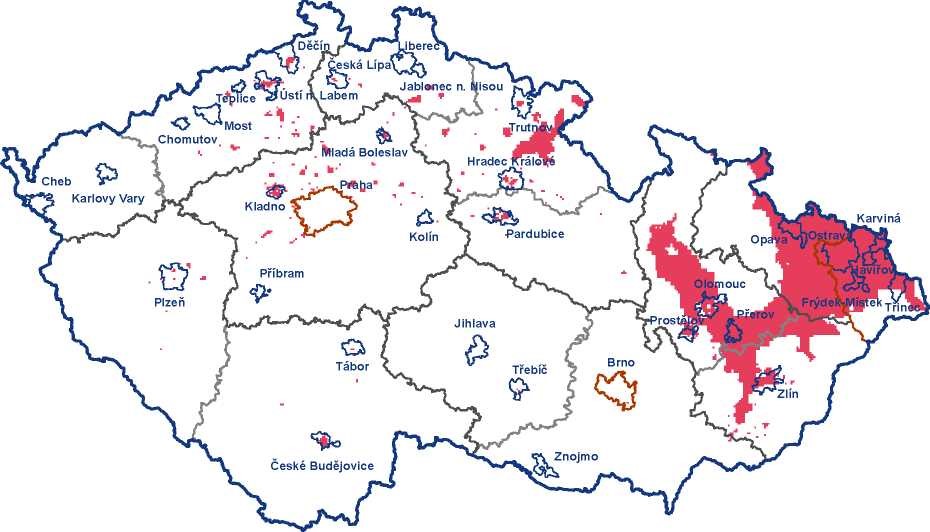 Území s překročením IL 8,4 %Zdroj: https://zp.kraj-jihocesky.cz/znecisteni-ovzdusi-v-cr-v-roce-2019.htmlChráněná území – srovnání krajůJihočeský kraj má největší plochu chráněných krajinných oblastí ze všech krajů.Tabulka 19 Chráněná území podle krajů k 31. 12. 2019 (ha)Zdroj: https://www.czso.cz/csu/xc/zemedelstvi-a-zivotni-prostrediZemědělství a podnikáníMíra podnikatelské aktivity Míra podnikatelské aktivity je definována jako podíl počtu podnikatelských subjektů (fyzických osob) k počtu trvale bydlících obyvatel. Míra podnikatelské aktivity může být jedním z indikátorů úspěšnosti podpory drobného podnikání. Na druhou stranu ji lze považovat za reakci v případě poklesu pracovních míst a zaměstnanosti. Po ztrátě zaměstnání se jeví začátek podnikání jako jedna z možností, jak se s touto situací vyrovnat. V rámci Jihočeského kraje došlo mezi roky 2004–2013 k nárůstu míry podnikatelské aktivity.V SO ORP Týn nad Vltavou od roku 2004 do roku 2013 docházelo k neustálému nárůstu míry podnikatelské aktivity. Od roku 2011 vzrostla dokonce o 91 ‰. Nejvíce podnikatelsky činných subjektů v poměru k počtu obyvatel obce mají obce Bečice, Čenkov u Bechyně, Temelín a Všemyslice. Nejmenší ekonomickou  aktivitu  vykazuje obec  Dobšice,  která má také jako jediná obec úbytek podnikatelsky činných subjektů.V rámci Jihočeského kraje došlo mezi roky 2004 – 2011 k nárůstu míry podnikatelské aktivity až na více než 197 podnikatelů na 1 000 obyvatel. Nejvíce podnikatelů, více než 200 na 1 000 obyvatel, připadalo v roce 2011 na správní obvody obcí s rozšířenou působností (SO ORP) České Budějovice, Český Krumlov, Prachatice, Tábor a Vimperk. SO ORP s nejvyšší mírou podnikatelské aktivity je Tábor s více než 218 ‰. Naopak nejnižší míru podnikatelské aktivity mají SO ORP Dačice, Blatná a Kaplice, kde na 1 000 obyvatel připadalo v letech 2004 – 2011 méně než 175 podnikatelů.Tabulka níže byla aktualizována dle dat ÚAP, nicméně při porovnání správnosti dat v roce 2013 byly zjištěny velké rozdíly. Data za rok 2013 byla přepsána (původní data z 3. Aktualizace UAP byla ponechána v závorce). Dle nových dat míra ekonomické aktivity v průměru klesá. Největší pokles je v Bečicích, Čenkově u Bechyně a Hartmanicích. Nárůst pak je především v Dražíči a Horních Kněžekladech. Tabulka 20 Míra podnikatelské aktivity v ORP Týn nad Vltavou v letech 2004-2015Zdroj: www.tnv.cz, Územně analytické podklady pro správní obvod obce s rozšířenou působností Týn nad Vltavou, stav ke dni 31. 12. 2020, 5. úplná aktualizaceTabulka 21 Vývoj počtu ekonomických subjektů se sídlem na území ORP Týn nad Vltavou k 31. 12.Pozn.: 4) vlivem zpřesnění dat podle Registru osob (ROS) nejsou údaje před rokem 2013 plně srovnatelné; 5) do roku 2013 bez zahraničních fyzických osob; 6) do roku 2008 včetně samostatně hospodařících rolníků nezapsaných v obchodním rejstříku; 7) do roku 2013 včetně zahraničních fyzických osob; 8) do roku 2008 podle OKEČZdroj: https://www.czso.cz/csu/xc/casove-rady-za-jednotlive-spravni-obvody-orp Tabulka 22 Subjekty se zjištěnou aktivitou – rok 2019Zdroj: www.cszo, data pro MASTabulka 23 Podnikatelská sféra v obcích SO ORP Týn nad Vltavou k 31. 12. 2019Zdroj: https://www.czso.cz/csu/xc/orp_tyn_nad_vltavouTabulka 24 Registrované ekonomické subjekty dle CZ-NACE v SO ORP Týn nad Vltavou k 31. 12. 2019Zdroj: https://www.czso.cz/csu/xc/orp_tyn_nad_vltavou Přibližně v roce 2019 V Týně nad Vltavou vznikla nová průmyslová zóna o rozloze 30 hektarů. Kromě nové obchodní zóny zde podnikají významné firmy jako je německá společnost Tünkers – výrobce obráběcích strojů. Dále zde působí kovoobráběcí firma Richmont zabývající se výrobou komponentů pro zemědělskou výrobu, RaJK zabývající se úpravou kovů a Elektra Týn vyrábějící kabely.Tabulka 25 Přehled nejvýznamnějších ekonomických subjektů v ORP Týn nad Vltavou k roku 2020Zdroj: www.tnv.cz, 5. ÚPLNÁ AKTUALIZACE ÚZEMNĚ ANALYTICKÝCH PODKLADŮ ORP TÝN NAD VLTAVOUVěda a výzkum, inovace, průmysl 4.0Jedním z významných faktorů zvyšování konkurenceschopnosti jsou investice do rozvoje vědy, výzkumu a inovací a propojení výzkumu se školami, firmami a veřejnou správou a přechod na průmysl 4.0. V této oblasti jsou kroky učiněné v této oblasti spíše nízké. Je potřeba posílit přenos informací do mikroregionu o možnostech vědy, výzkumu a inovací, snažit se propojovat subjekty a spolupracovat a vytvářet podmínky pro zvyšování konkurenceschopnosti Vltavotýnska. Významnou spolupracující roli zde může hrát Regionální agrární komora Jihočeského kraje (RAK JK), Jihočeská hospodářská komora (JHK), Jihočeská agentura pro podporu inovací o.p.s. (JAIP), v oblasti cestovního ruchu pak Destinační společnost Českobudějovicko-Hlubocko (koordinuje poskytovatele služeb cestovního ruchu na daném území) a další instituce.V Jihočeském kraji je lokalizováno 137 (2017) pracovišť výzkumu a vývoje, která spadají do soukromého i veřejného sektoru. Ze soukromého sektoru se jedná o všechny podnikatelské subjekty, které mají ve své činnosti zahrnuto CZ-NACE 72 – Věda a vývoj. Nejčastěji se jedná o technické vědy, přírodní vědy a zemědělské vědy. Mírně rostoucí trend v počtu výzkumných pracovišť je způsobený především nově vzniklými podniky v oboru technických věd. V Jihočeském kraji je zaměstnáno ve výzkumu a vývoji celkem 2 545 zaměstnanců, což tvoří 3,6 % ze všech zaměstnanců v oblasti vědy a vývoje v České republice. Z toho v soukromém sektoru pracuje 1 693 zaměstnanců a ve veřejném sektoru 1 898 zaměstnanců. Výdaje na výzkum a vývoj mají v Jihočeském kraji rostoucí charakter a v roce 2016 odpovídaly hodnotě 2,85 mld. Kč (z toho soukromý sektor 1,86 mld. Kč a veřejný sektor 0,99 mld. Kč). Nejvyšší část výdajů je určena pro technické vědy (1,79 mld. Kč) a přírodní vědy (0,87 mld. Kč). Zdrojem financování jsou nejčastěji soukromé zdroje podnikatelských subjektů (1,79 mld. Kč), dále veřejné zdroje z České republiky (0,95 mld. Kč), veřejné zdroje ze zahraničí (72 mil. Kč) a ostatní zdroje z České republiky (36 mil. Kč).Z místního hlediska je největší koncentrace vědy a výzkumu přítomna v Českých Budějovicích, které jsou přirozeným ekonomickým a inovačním centrem. Další významná střediska a vědecko-výzkumná pracoviště jsou na Třeboňsku, Novohradsku a v Jindřichově Hradci. Z hlediska oborového zaměření a tradic výzkumně-vývojové sféry v Jihočeském kraji jsou nejvýznamnější instituce kraje orientovány na biologické, environmentální, biochemické, biofyzikální a ekologicky zaměřené obory. V těchto oblastech vědy a výzkumu se Jihočeský kraj řadí mezi špičku v oboru v rámci České republiky.Mezi nejvýznamnější vědecko-výzkumné instituce patří Jihočeská univerzita v Českých Budějovicích. Při Jihočeské univerzitě funguje Jihočeské univerzitní a akademické centrum transferu technologií. Dále zde působí Biologické centrum Akademie věd České republiky (dále také „AV ČR“), Mikrobiologický ústav AV ČR a Botanický ústav v Třeboni, Ústav systémové biologie a ekologie s pracovišti v Českých Budějovicích, Nových Hradech (Akademické a univerzitní centrum v Nových Hradech spolu s Ústavem fyzikální biologie Jihočeské univerzity) a Třeboni. V Jihočeském kraji se dále nachází Třeboňské inovační centrum (centrum aplikovaného výzkumu, podnikatelský inkubátor), Fakulta managementu Vysoké školy ekonomické v Praze v Jindřichově Hradci, Vysoká škola technická a ekonomická v Českých Budějovicích a Vysoká škola evropských a regionálních studií.Vysoký význam v této oblasti má Jihočeský vědeckotechnický park České Budějovice, a.s. (dále také „JVTP“). Ten byl zřízen Jihočeským krajem v roce 2008 za účelem podpory intenzity, kvality a rychlosti šíření inovací a transferu technologií do hospodářské praxe regionu. Cílem této vědeckotechnické infrastruktury je podpora podnikání v regionu. JVTP společnostem s inovačním potenciálem poskytuje zázemí v podobě vybavených laboratoří, kanceláří, konferenčních prostor či technologických hal. Ke službám, které poskytuje vědeckotechnický park, patří mj. zpracování podnikatelských plánů a studií, nebo asistence při zpracování výzkumných a vývojových projektů či finančních plánů. Další službou je dotační poradenství včetně rámcových programů, asistence při zahájení spolupráce ve výzkumné či aplikační sféře nebo monitoring nových vědeckých poznatků a technologických trendů. Součástí poskytovaných služeb je rovněž i odborná pomoc z hlediska zajištění ochrany duševního vlastnictví a komunikace s ÚPV ČR.Další důležitou infrastrukturou s významným růstovým potenciálem pro rozvoj vědy, výzkumu a inovací je Technologické centrum Písek s.r.o. (dále také „TCP“), které disponuje moderním datovým centrem s kompletně vybudovaným zázemím, jež poskytuje služby vlastního datového centra a cloudu pro efektivní fungování moderních společností.Při zavádění průmyslu 4.0 bude žádoucí využívat expertní poradenství, posilovat digitální připojení subjektů, přijímat chytrá řešení v reakci na současný trend digitalizace, automatizace a změn na trhu práce ve směru odvětví s vyšší přidanou hodnotou. Graf 4 Výdaje na výzkum a vývoj v krajích v roce 2017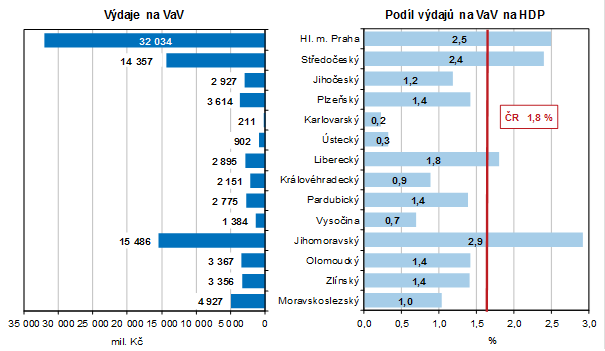 Zdroj: https://www.czso.cz/csu/xu/vyzkum-a-vyvoj-v-mezikrajskem-srovnani Zemědělství, lesnictví a rybníkářstvíVzhledem k vysokému zastoupení zemědělsky využitelné půdy (60,85 % celkové výměry) je zemědělství na Vltavotýnsku tradičním a významným odvětvím hospodářství, i když v této oblasti působí jen zhruba 10 % z celkového počtu ekonomických subjektů mikroregionu. Podíl orné půdy na celkové výměře území a jeho vývoj proto patří k významným charakteristikám.Tabulka 26 Struktura půdy SO ORP Týn nad Vltavou v časeZdroj: https://www.czso.cz/csu/xc/casove-rady-za-jednotlive-spravni-obvody-orp Tabulka 27 Druhy pozemků ORP Týn nad Vltavou – rok 2018Zdroj: https://www.risy.cz/cs/vyhledavace/obce/545201-tyn-nad-vltavou/685190-dil-zsj-kolodeje-nad-luznici Koeficient ekologické stability Koeficient ekologické stability se počítá jako podíl výměr druhů pozemků v daném území. V čitateli tohoto podílu je součet výměr chmelnic, vinic, zahrad, ovocných sadů, trvalých travních porostů, lesní půdy a vodních ploch. Ve jmenovateli podílu je součet výměr orné půdy, zastavěných ploch a ostatních ploch (metodika používaná ČSÚ). Celkový průměr SO ORP činí 0,7 KES, což znamená, že území je intenzivně využívané zejména zemědělskou velkovýrobou a oslabení autoregulačních pochodů způsobuje jejich značnou labilitu a vyžaduje vysoké vklady dodatkové energie. Nejpříznivější situace je v obci Všemyslice, kde koeficient ekologické stability dosáhl hodnoty 2 díky rozlehlým lesním komplexům a podílu pastvin a luk na celkové rozloze území. Obecně lze říct, že tento ukazatel se nemění od roku 2008 – tzn., že výstavba neprobíhá v tak velké míře, aby ovlivnila koeficient ekologické stability. Určitou drobnou odchylku můžeme zaznamenat i kvůli tomu, že vlastníci pozemků často vědomě či nevědomě nenechávají změnit kulturu pozemku na katastrálním úřadu. KES se také nemění z důvodů toho, že se staví zejména na orné půdě, tedy jmenovatel podílu je v sumě obdobný, mění se jen jeho struktura. Vlastnosti a složení půdy dávají zemědělcům dobrý předpoklad k pěstování obilovin, chovu skotu a prasat. Dominantní je pěstování zrnin na 55% orné půdy, olejnin na 12%, brambor na 1,5% a pícnin na 30% orné půdy. Jedním z významných problémů z hlediska zemědělské výroby na Vltavotýnsku je sucho. V režimu atmosférických srážek se projevuje závětrný vliv Šumavy. Také díky závětrnému vlivu Mehelnické vrchoviny (Písecké hory) je okolí Týna nad Vltavou nejsušší částí okresu České Budějovice. Na nízkých srážkách se též podílí existence JE Temelín. Navíc vzhledem k tomu, že z geologického hlediska patří převážná část území Vltavotýnska ke krystalinickým jednotkám, je toto území relativně málo vodnaté. Co se týká kvality půdy na území Vltavotýnska, neřadí se k bonitně nejcennějším půdám. Kromě malé úrodnosti půd a sucha trápí zdejší zemědělce také velká svažitost a nesourodost v souvislosti s údolími velkých řek a v řadě míst nezpracované pozemkové úpravy. 	Na území mikroregionu Vltavotýnsko hospodaří několik větších zemědělských družstev a zhruba několik desítek samostatně hospodařících rolníků resp. zemědělských podnikatelů. Významná část z nich je zastoupena ve Farmářském centru Vltava, z. s., které vzniklo v roce 2007 a které sdružuje aktivní zájemce a zájemce ze stran odborníků v poskytování potřebných služeb v oblasti poradenství pro zemědělství, lesnictví, potravinářský průmysl a související odvětví (např. agroturistika, obnovitelné zdroje energie, ekologické zemědělství či využívání bioodpadů). Farmářské centrum Vltava se během bezmála 14 let své existence stalo významným aktérem ve vzdělávání zemědělců, a to nejen místních, a také významnou komunikační platformou. Zemědělci na Vltavotýnsku jsou spolu zvyklí spolupracovat, komunikovat a jsou ochotní podnikat v zemědělství, což je pro tento mikroregion velkým plusem.Citelným problémem Vltavotýnska je absence výkupního družstva a malý místní odbyt lokálních výrobků. I to stálo za myšlenkou realizace projektu Regionální značka, který slouží k certifikaci místních výrobků a služeb, a za vznikem Farmářských trhů, které již od roku 2011 pravidelně 4x do roka organizuje Farmářské centrum Vltava (právě ve spolupráci s MAS Vltava). Je potřeba aktuálně řešit další směrování regionálního značení vltavotýnských produktů a služeb a farmářských trhů.Zemědělci se také stále potýkají s nedostatečným vybavením zemědělskou technikou popřípadě s nevyhovujícím stavem této techniky (zastaralé stroje atd.), se zastaralou zemědělskou infrastrukturou a s nevyhovujícím stavem a kapacitou budov a dalších zemědělských staveb.Lesnictví, myslivostOchrana a způsob využívání lesních porostů je zakotvena v tzv. lesním zákoně (zákon č. 289/1995 Sb., ve znění následujících předpisů), který lesy člení do tří základních kategorií. Podle převažujících funkcí jsou vymezeny lesy ochranné, lesy zvláštního určení a lesy hospodářské.Lesy v SO ORP Týn nad Vltavou tvoří 28,13 % území, nejvyšší lesnatost ve sledovaném území náleží obci Všemyslice. Převážná část lesních ploch na Vltavotýnsku je z hlediska využití evidována jako hospodářské lesy (92,9 %), pouze v oblastech přiléhajících k vodním tokům (Vltava, Lužnice, Židova strouha) se nachází lesy zvláštního určení (7,04 %) a lesy ochranné (0,06 %).Tabulka 28 Procentuální zastoupení dřevin v lesích v SO ORP Týn nad VltavouZdroj: http://www.tnv.cz/, aktualizace 10. 11. 2013Myslivost je ve správním území obce s rozšířenou působností (SO ORP) Týn nad Vltavou provozovaná celkem v 18-ti honitbách. Lesnictví je vzhledem k poměrně významnému podílu lesních porostů na celkové výměře důležitým odvětvím hospodářství na Vltavotýnsku. V souvislosti s údržbou a rozvojem produkční funkce lesů je však potřeba především investic do lesní techniky a do vybavenosti. RybníkářstvíJižní Čechy jsou tradiční rybníkářskou oblastí. Převážná část rybničních soustav se sice nachází na Třeboňsku, přesto i Vltavotýnsko ovlivnil historický vývoj rybníkářství. Na Temelínsku, Žimuticku a v okolí Dolního Bukovska existuje několik rybničních soustav tvořených menšími rybníky do výměry 5 ha. Vesměs se jedná o vodní plochy obhospodařované Rybníkářstvím Hluboká a Rybníkářstvím Vodňany jako rybochovná zařízení. Zabývají se chovem jak násadových tak tržních ryb, pěstují i jesetery.Rybochovná zařízení však často nejsou ve vyhovujícím stavu a potřebují zmodernizovat, ať už se jedná o samotné rybníky či doprovodnou infrastrukturu. Významnou kapitolou je také nutná podpora funkce rybníků jako prevence živelných událostí.VčelařstvíVýznamnou složkou v rozvoji venkovské krajiny je včelařství. Největším problémem je trvalý úbytek včelstev, a to především kvůli závažným onemocněním včelstev (např. mor včelího plodu). Ubývá také lidí, kteří se včelaření věnují. Nutná je tedy podpora včelařů za účelem zvýšení stavů včelstev, eliminace závažných onemocnění včelstev a také osvěta a podpora odbytu včelařských produktů. To s sebou přináší nutné investice do modernizace vybavení a zázemí včelařů.Průmysl, těžba nerostných surovinVltavotýnsko je převážně venkovskou oblastí. Průmyslová výroba je zde zastoupena zejména v Týně nad Vltavou a částečně i v některých větších obcích. Obyvatelstvo v menších obcích se zabývá převážně zemědělskou výrobou, což souvisí s historickým vývojem krajiny.Velkým podnikem s celostátním významem je ČEZ, a.s. provozující JE Temelín, nejvýznamnější průmyslový podnik regionu. V mikroregionu však mají podstatné zastoupení především drobní živnostníci, např. v oborech zámečnictví nebo truhlářství. Začínat v dnešní době s podnikáním není jednoduchá záležitost, i zavedení drobní živnostníci se často pohybují na hraně udržitelnosti podnikatelských aktivit. Přitom drobní živnostníci a podnikatelé jsou pro rozvoj ekonomického sektoru významným činitelem.K průmyslovým odvětvím patří energetika, stavebnictví, výroba stavebních hmot, potravinářská výroba a kovodělná výroba. Mikroregion Vltavotýnsko je ze 47 % průmyslovou oblastí (vč. stavebnictví). Jeho hlavním střediskem a centrem je město Týn nad Vltavou. Největší podniky, které zastupují průmysl v Týně nad Vltavou, jsou např. Mikrona holding s. r. o., Richmont – CZ a. s., Jihočeská strojírenská s.r.o., ELBH – CZ s. r. o., VaKKoS – vzduchotechnika spol. s r. o., KOVOSTROJ BOHEMIA, s. r. o., BETONPRES Týn nad Vltavou s. r. o., JAMBOR – uhelné sklady, s. r. o. a TÝNKOV, spol. s r. o.  Průmysl je zde zastoupen celkem 268 podniky či jednotlivými živnostmi. Dalšími obcemi, ve kterých je zřejmá určitá míra průmyslu je Dolní Bukovsko s 54 podniky, z největších je to například firma Heluz cihlářský průmysl v. o. s., a Všemyslice s 36 podniky, zde je například firma RENO ŠUMAVA – povrchový důl, a Temelín s 33 podniky.Pro rozvoj podnikání v SO ORP Týn nad Vltavou je důležitým bodem rozvoj lokality Pastviny v areálu bývalých kasáren v Týně nad Vltavou, kde již v průběhu posledních měsíců a let postavilo své provozovny několik poměrně významných firem. Město Týn nad Vltavou zároveň aktuálně řeší investice do rozvoje nové průmyslové zóny. V první fázi došlo k vybudování páteřní komunikace, zbývá však ještě dořešit výkup některých pozemků k dořešení situace.Na rozvoj podnikání v SO ORP Týn nad Vltavou má také významný vliv případné definitivní rozhodnutí o dostavbě či nedostavbě dalších bloků JE Temelín. Odsouhlasení dostavby JE Temelín by pro Vltavotýnsko znamenalo příslib rozvoje průmyslu a podnikatelských aktivit.Těžba nerostných surovinMikroregion Vltavotýnsko patří mezi chudší oblasti z hlediska těžby nerostných surovin. V současnosti probíhá těžba pouze ve třech lokalitách. Jedná se o dvě lokality cihlářských surovin, konkrétně v Týně nad Vltavou (těžební organizace WIENERBERGER a.s. České Budějovice) a v Dolním Bukovsku, kterou využívá k výrobě stavebního materiálu společnost Heluz cihlářský průmysl v.o.s., a dále o jednu lokalitu stavebního kamene, který se těží v lomu Slavětice v k. ú. Slavětice (firma RENO Šumava). Těžba nerostných surovin má převážně lokální a regionální význam, v příštích desetiletích se předpokládá její rozšíření zejména pro zabezpečení surovin pro rozvoj dopravní infrastruktury.Dále se na území mikroregionu vyskytuje výhradní ložisko krystalického grafitu Koloděje nad Lužnicí – Hosty. Toto výhradní ložisko se nachází v katastrálním území Hosty, katastrálního území Koloděje nad Lužnicí se dotýká pouze okrajově na hranici katastru. V současné době probíhají přípravné práce k obnovení těžby grafitu v tomto dobývacím území. Podle předběžných informací společnosti, která o těžbu grafitu projevila zájem, by vlastní těžba neměla zasahovat mimo k. ú. Hosty. Povolovací proces těžby ovšem provází řada nejasností a proti těžbě se výrazným způsobem staví jak občané (založení spolku Za čisté Vltavotýnsko, petice proti záměru otevření povrchového dolu), tak i představitelé samosprávy.Tabulka 29 Počet subjektů v těžbě a průmyslu rok 2019Zdroj: www.czso, data pro MASObrázek 16 Mapa 12. Ložiska nerostných surovin a chráněná ložisková území v SO ORP Týn nad Vltavou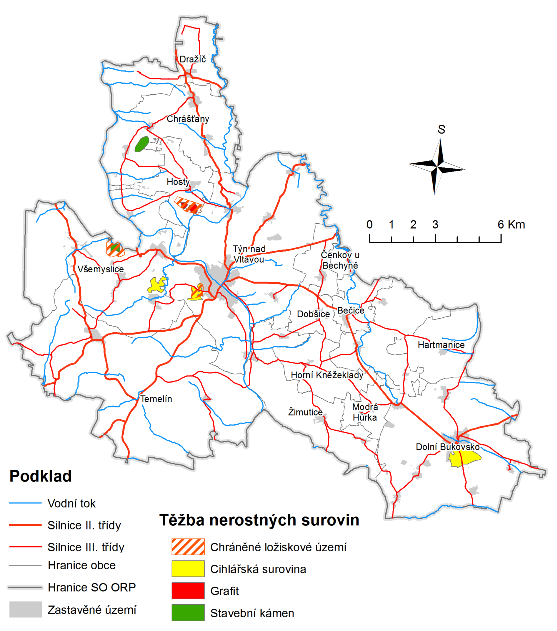 Zdroj: Rozbor udržitelného rozvoje území pro správní obvod obce s rozšířenou působností Týn nad Vltavou – AKTUALIZACE 2012, Část A – Podklady pro RURÚObchod, službyObchod a služby představují 38 % ekonomických subjektů na Vltavotýnsku. Místní obchody a služby pokrývají široký sortiment: nákladní silniční doprava, autoopravárenství, opravárenství elektrických a chladírenských přístrojů, instalace elektro a topenářské techniky, služby peněžní či poštovní, služby masérské, kadeřnické a kosmetické, dále služby ubytovací, restaurační a pohostinské. V těchto službách působí převážně drobní živnostníci.Dominantní postavení v síti prodejen a drobného spotřebního zboží mikroregionu má Jednota, spotřební družstvo České Budějovice. V Týně nad Vltavou jsou provozovny ze sítě prodejen Lidl Česká republika v. o. s., Billa spol. s r.o. a Penny Market s. r. o.V jednotlivých obcích existuje síť soukromých prodejen. Celkem je jich přibližně dvacet. Pojízdná prodejna zajišťuje dodávku potravin 1x týdně v Bečicích, Radonicích, ve Hvozdnu, v Pašovicích a v Sedlíkovicích, 2x týdně v Horních a Dolních Kněžekladech a ve Štipoklasech. Vzhledem k rekreačnímu charakteru krajiny se zde nacházejí ubytovací zařízení různého typu, jako jsou hotely, ubytovny, penziony, kempy, ale i ubytování na statku, kde poskytují nejrůznější formy rekreačního vyžití včetně agroturistiky. K tomu patří  restaurace, pivnice a bary.Poštovní služby v mikroregionu zajišťují pobočky České pošty, s. p. v obcích Dolní Bukovsko, Chrášťany, Temelín, Všemyslice –  Neznašov, Žimutice. Ostatní obce spadají pod Týn nad Vltavou, kde jsou 2 pobočky. V Týně nad Vltavou poskytují služby pobočky peněžních ústavů České spořitelny, a. s., MONETA Money Bank a pobočka Československé obchodní banky, a. s.. Je zde kromě bankomatů bank výše také Airbank Bankomat a bankomat Komerční banky, a.s.Lidské zdroje ŠkolstvíNa území Vltavotýnska se nachází 6 mateřských škol (MŠ v obcích Dolní Bukovsko, Chrášťany, Neznašov (obec Všemyslice), Temelín, Týn nad Vltavou a Žimutice) a 1 dětská skupina v Týně nad Vltavou – Čihovicích (Děti v buši) fungující od července 2020, 8 základních škol (ZŠ), z toho jsou 4 ZŠ jen s 1. stupněm (v obcích Neznašov, Temelín, Žimutice a ZŠ Logopedická škola v Týně nad Vltavou) a 4 ZŠ s 1. i 2. stupněm (Dolní Bukovsko, Chrášťany a 2x Týn nad Vltavou). S výjimkou MŠ v Týně nad Vltavou, která je samostatným zařízením, jsou v ostatních obcích MŠ sloučeny se ZŠ. V Týně nad Vltavou se dále nachází 2 základní umělecké školy (Základní umělecká škola Karla Komzáka a ZUŠ MUSICALE z.s.).Dětská skupina Děti v bušiDalším ze subjektů poskytující služby pro děti a předškolní vzdělávání je dětská skupina Děti v Buši, která funguje od července 2020 v Týně nad Vltavou -  Čihovicích založená společností Domovy KLAS, o.p.s. Kapacita dětské skupiny je nastavena na 10 dětí a 2 pedagožky. Nyní mají kapacitu naplněnou, ale do budoucna chtějí kapacitu navýšit minimálně na 12 dětí i z důvodu převisu žádostí o umístění dítěte.Komunitní základní škola a lesní mateřská škola Avalon, z.s.Škola Avalon v Týně nad Vltavou plánuje zahájit svůj provoz 1. 9. 2021. Tato nezisková organizace zapsaná v Rejstříku škol a školských zařízení uplatní vlastní školní vzdělávací programy, které budou vycházet z principů otevřeného vzdělávání a dalších alternativních pedagogických směrů (např. waldorfské či Montessori pedagogiky). MŠ bude fungovat současně jako lesní školka. ZŠ bude oboustupňová, přístupná také dětem v domácím vzdělávání. Výchova i vzdělávání budou probíhat z velké části v přírodě. Škola Avalon chce být zároveň místem setkávání široké komunity a veřejnosti bez rozdílu věku. Střední školy (SŠ) jsou ve správním obvodu obce s rozšířenou působností celkem dvě a obě jsou v Týně nad Vltavou: Gymnázium, Týn nad Vltavou, Havlíčkova 13 a Střední odborná škola a Střední odborné učiliště, Hněvkovice 865. Na Vltavotýnsku se také nachází 1 středisko volného času, Městský dům dětí a mládeže Týn nad Vltavou, Tyršova 26, 375 01  Týn nad Vltavou.Tabulka 30 Přehled školských zařízení a středisek volného času (SVČ) v území SO ORP Týn nad VltavouZdroj: MAS VltavaPozn. Komunitní základní škola a lesní mateřská škola Avalon, z.s. do tabulky nezaznamenána.Základní a mateřské školy hrají významnou roli při stabilizaci osídlení na venkově a jejich případné zrušení snižuje atraktivitu obce pro mladé rodiny, pro něž je často neřešitelným problémem zajistit výuku dětí v jiné sousední obci či městě, např. z důvodu dopravní dostupnosti. Školy však hrají důležitou roli i ve společenském životě obcí. Bohužel stárnutí populace a systémové změny zvyšují riziko rušení těchto zařízení v menších obcích. Školy a školská zařízení také trápí nedostatek financí na investice a provoz. Pokud nedojde ke změně legislativy, budou školy a školská zařízení muset hledat externí zdroje, např. sponzorství nebo dotace. Z organizačního hlediska je významné riziko nedostatečné kapacity v MŠ, nízký počet žáků v ZŠ a špatná dopravní dostupnost. Eliminace rizik může spočívat v oblasti sledování demografických vývojů a hledání včasných řešení a také v oblasti spolupráce škol a zřizovatelů, podnikatelů a výzkumné sféry.Školství v ORP Týn nad VltavouV ORP Týn nad Vltavou nefunguje žádné zařízení se statutem jeslí. Na území ORP Týn nad Vltavou se nachází šest mateřských škol z toho 5 je jich sloučeno se základní školou, a sedm základních škol zřízených obcemi. Město Týn nad Vltavou provozuje Městský dům dětí a mládeže a Základní uměleckou školu Karla Komzáka. Dále je v Týně nad Vltavou Základní škola logopedická pro žáky s vadami řeči, gymnázium a SOU a SOŠ Hněvkovice zřízené Jihočeským krajem. Na území ORP Týn nad Vltavou nepůsobí žádná vyšší odborná škola ani vysoká škola. Nejbližší vysoké školství je v Českých Budějovicích.Základní škola a Mateřská škola Dolní Bukovsko Historie školy v Dolním Bukovsku spadá do 60. let 17. století. 7. ledna 1788 byla zřízena veřejná farní škola. Od roku 1791 stávala škola na místě dnešní staré radniční budovy, dnes pošta. Na začátku 19. století byla zřízena měšťanská škola. Od roku 2005 se základní škola sloučila s mateřskou školou, zřizovatelem je Městys Dolní Bukovsko. V roce 1960 se postavil pavilon školních dílen. Od roku 1961 je v provozu školní družina, kapacita je 60 dětí od 1. – 3. třídy, pokud je zájem, dohled pro starší děti zajišťuje také. V roce 1991 byl přistaven pavilon 1. stupně, proběhla rekonstrukce školní jídelny a školních dílen. V roce 2009 byla přistavena k budově školy nová školní jídelna, která je rozdělena na jídelnu pro školu a jídelnu pro cizí strávníky. Zároveň s jídelnou došlo k výstavbě nových prostor pro mateřskou školu. Vznikly tři nové třídy MŠ.Základní škola a Mateřská škola Chrášťany Škola v Chrášťanech existovala pravděpodobně již v roce 1724. V roce 1768 škola vyhořela 
a nová škola byla vystavěna v tom samém roce. V roce 1809 byla škola v katastrofálním stavu. V Chrášťanech byla vystavěna škola nová s dvěma světnicemi a dvěma obydlími. V roce 1834 nařídil krajský úřad, aby byla stará chrášťanská škola prodána a vystavěna škola nová. Ta byla postavena až v roce 1855. Školu navštěvovaly děti z Chrášťan, Koloměřic, Doubravky, Dražíče, Nepomuka, Karlova, Vranova, Dobrného, Lipovska a Březí. Z důvodu nedostatku místa se vyučovalo rovněž v čp. 22 „u Jelínků“, v čp. 11, bývalý chudobinec a na faře. Proto bylo v šedesátých letech minulého století rozhodnuto o stavbě nové školy. Ta byla otevřena v roce 1971. Současně zanikly školy ve Slabčicích a v Doubravě.Základní škola a Mateřská škola Temelín Základní škola v Temelíně byla založena roku 1892. V roce 1986 byla škola zavřena pro nedostatek dětí. Znovuotevření proběhlo ve školním roce 1993/94. Ve škole je pět ročníků, mají vybavené interaktivní třídy. Při škole funguje školní družina a školní jídelna. Ve staré budově základní školy je vybavená tělocvična, ke které patří i venkovní hřiště umístěné ve školní zahradě.Základní škola a Mateřská škola Neznašov (Všemyslice) Tradice školství v Neznašově spadá do roku 1742, kdy škola byla pod správou židovské obce. Od té doby několikrát změnila budovu. V letech 1868 – 1870 byla vystavěna kamenná škola na návsi, kde sídlí dodnes. Ve školním roce 1995 – 96 byla zřízena školní družina, kde mohou děti trávit svůj volný čas mimo školní vyučování. Od roku 2002 školu spravuje obecní úřad Všemyslice.Základní škola Týn nad Vltavou, Hlinecká Základní kámen školy na Malém rynku (dnes Vinařického náměstí) byl položen 21. března 1859. Od roku 1860 se ve školní budově učí. V roce 1992 byla na sídlišti Hlinecká otevřena nová škola a zároveň byla rekonstruována budova staré školy. Dnes se vyučuje ve dvou budovách. Ve škole na Vinařickém náměstí se učí žáci 4. – 5. tříd, v budově na sídlišti Hlinecká děti 1. - 3. a 6. – 9. tříd.Základní škola Týn nad Vltavou, Malá Strana V roce 1947 byla dokončena stavba novější budovy základní školy v městské čtvrti Malá Strana. Zpočátku zde paralelně fungovalo také gymnázium. V roce 1973 přesídlilo gymnázium do nových prostor a malostranská škola slouží spolu s dalšími dvěma školními budovami ve městě potřebám základního všeobecného vzdělání.Základní škola a Mateřská škola Žimutice Farní škola byla v Žimuticích založena v roce 1783, byla podřízena škole v Modré Hůrce. V roce 1788 byla škola samostatná. V roce 1890 byla postavena nová školní budova s tělocvičnou a ta slouží dodnes. Roku 1949 byla při škole otevřena mateřská škola, pro nedostatek dětí zanikla. Roku 1990 školu otevřela obec jako zřizovatel. Komunitní základní škola a lesní mateřská škola Avalon, z.s.Škola Avalon v Týně nad Vltavou zahájí svůj provoz 1. 9. 2021. Tato nezisková organizace zapsaná v Rejstříku škol a školských zařízení uplatní vlastní školní vzdělávací programy, které budou vycházet z principů otevřeného vzdělávání a dalších alternativních pedagogických směrů (např. waldorfské či Montessori pedagogiky). MŠ bude fungovat současně jako lesní školka. ZŠ bude oboustupňová, přístupná také dětem v domácím vzdělávání. Výchova i vzdělávání budou probíhat z velké části v přírodě. Škola Avalon chce být zároveň místem setkávání široké komunity a veřejnosti bez rozdílu věku.Mateřská škola Týn nad VltavouMateřská škola Týn nad Vltavou má tato detašovaná pracoviště.Mateřská škola Týn nad Vltavou – HlineckáMŠ tvoří tři dvoupodlažní pavilony s 6 třídami o celkové kapacitě 156 dětí, pavilony jsou propojeny hospodářsko-administrativními, provozními a skladovými prostorami a vlastní kuchyní.Mateřská škola Týn nad Vltavou – U LípyMŠ je jednopatrová a k budově patří rozsáhlá zahrada, zastíněná keři a množstvím vzrostlých stromů. Prostor zahrady umožňuje dětem rozmanité pohybové i jiné aktivity. K zahradě patří i venkovní WC a dřevěný domek na hračky.Mateřská škola Týn nad Vltavou – DewetterovaMŠ Dewetterova je cihlová dvoupatrová budova s dlouholetou tradicí. Jedná se o 3 třídy MŠ 
s celkovou kapacitou 70 dětí. Kuchyně je součástí školy. Budova prošla mnohými úpravami 
a rekonstrukcemi. V roce 2000 byla škola zmodernizována a uvedena opět do provozu. Mateřská škola Týn nad Vltavou – KomenskéhoPracoviště sídlí v budově ZŠ Týn nad Vltavou, Hlinecká. MŠ Komenského v Týně nad Vltavou je jednotřídní mateřská škola s kapacitou 22 dětí. Škola má právní subjektivitu, byla otevřena od 3. 9. 2012 jako nově zřízené odloučené pracoviště MŠ Týn nad Vltavou.Předškolní vzdělávání Na území regionu Týna nad Vltavou funguje celkem 7 mateřských škol, z nichž do statistiky níže je zahrnuto pouze 6 mateřských škol. Ve školním roce 2019/2020 navštěvovalo mateřské školy v ORP 480 dětí. V ORP Týn nad Vltavou jsou tyto mateřské školy Základní škola a Mateřská škola Dolní Bukovsko, Základní škola a mateřská škola Chrášťany, Základní škola a Mateřská škola Temelín, Mateřská škola Týn nad Vltavou, Základní škola a Mateřská škola Neznašov (Všemyslice), Základní škola a Mateřská škola Žimutice. Zřizovateli zařízení jsou jednotlivé obce, převážně využívají budov společně se základními školami. Předškolní zařízení jiného typu resp. s jiným zřizovatelem v mikroregionu dosud není zřízeno. Vývoj počtu dětí v MŠ v ORP Týn nad Vltavou Tabulka 31 Celkový přehled MŠ v ORP Týn nad VltavouZdroj: Vlastní šetřeníPočet zřízených mateřských škol v ORP Týn nad Vltavou se dlouhodobě nemění. V ORP se tak nachází celkem 6 mateřských škol, z nichž pouze 1 (MŠ Týn nad Vltavou) je zřizována samostatně. Většina mateřských škol je tak součástí škol základních. Na území ORP není ani 1 speciální mateřská škola. Počet tříd se v uplynulých letech postupně navyšoval, nicméně toto navýšení je v řádu 2 - 3 tříd, což zároveň odpovídá i vzrůstajícímu počtu nově narozených dětí na území ORP. Mezi lety 2010 až 2013 byly v mateřských školách celkem 2 speciální třídy, nicméně od roku 2014 došlo k jejich snížení. V posledních 3 sledovaných letech tak na území ORP v mateřských školách není žádná speciální třída.Tabulka 32 Vývoj počtu dětí v MŠ v ORP Týn nad VltavouZdroj: Vlastní šetřeníTabulka 33 Obsazenost v MŠ v ORP Týn nad VltavouZdroj: Vlastní šetřeníVývoj počtu dětí v mateřských školách na území ORP Týn nad Vltavou měl do roku 2015 vzrůstající tendenci, nicméně v posledních 3 sledovaných letech počet dětí setrvale klesá. Nejvýraznější rozdíly jsou mezi roky 2010 a 2017, kde činí nárůst počtu dětí navštěvujících mateřské školy téměř 50. Porovnáme-li tyto počty s celkovou kapacitou v mateřských školách, tak zjistíme, že celkové kapacity mateřských škol nejsou zcela naplněny, nicméně přesahují více než 90 %. Počet dětí na třídu je po celé sledované období téměř vyrovnaný a dosahuje v průměru 24 dětí. Podobně je tomu i u počtu předškoláků, který v posledních letech má spíše sestupnou tendenci, což mohou mít za následek i odklady dětí při nástupu do základní školy.V tabulce níže je uvedená porodnost v ORP Týn nad Vltavou. Vzhledem k nízkému saldu migrace je patrné, že tyto počty lze považovat za reálný odhad pro budoucí potřeby kapacit 
v 1. ročnících mateřských škol. Výrazně však počet dětí v MŠ může vychýlit počet dětí mladších tří let. I přes výraznější výkyv v roce 2018, kdy se narodilo nejvíce dětí, by stávající kapacita mateřských škol měla být postačující. Tabulka 34 Porodnost v ORP Týn nad VltavouZdroj: ČSÚOstatní subjekty poskytující služby pro děti a předškolní vzděláváníMC Klásek při Domovech KLAS, o.p.s.V Mateřském centru Klásek se setkávají maminky, výjimečně i tatínkové, kteří jsou na mateřské dovolené se svými ratolestmi.Pro děti je k dispozici vybavená prostorná místnost, nechybí mikrovlnná trouba pro zajištění všech potřeb dětí i maminek. Děti se učí říkat básničky, tanečky, různá tvoření pro zlepšení jejich jemné motoriky. Pro zpestření veškerých aktivit je k dispozici blízká tělocvična.Díky této službě se snaží o snížení sociální izolovanosti rodičů s dětmi. Děti se již od malička učí utváření sociálních vazeb se svými vrstevníky a rodiče si zde mohou vyměnit různé rady či zkušenosti při své výchově. Pracovnice centra se snaží o podněcování smyslového a rozumového vývoje dětí prostřednictvím různých aktivit.Dětská skupina Děti v bušiDalším ze subjektů poskytující služby pro děti a předškolní vzdělávání je dětská skupina Děti v Buši, která funguje od července 2020 v Týně nad Vltavou -  Čihovicích založená společností Domovy KLAS, o.p.s. Kapacita dětské skupiny je nastavena na 10 dětí a 2 pedagožky. Nyní mají kapacitu naplněnou, ale do budoucna chtějí kapacitu navýšit minimálně na 12 dětí i z důvodu převisu žádostí o umístění dítěte.Základní vzdělávání V Týně nad Vltavou jsou dvě základní školy – Základní škola Týn nad Vltavou, Hlinecká (1. – 9. ročník) a Základní škola Týn nad Vltavou, Malá Strana (1. – 9. ročník) a v Dolním Bukovsku je Základní škola Dolní Bukovsko (1. - 9. ročník). Škola malotřídního typu (1. a 2. stupeň) je v Chrášťanech, má některé třídy spojeny. V obcích Temelín, Neznašov (Všemyslice) a Žimutice mají pouze 1. stupeň základní školy malotřídního typu. Základní školy na Vltavotýnsku navštěvovalo ve školním roce 2019/2020 1 174 dětí, což je přes 50 % kapacity základních škol.Tabulka 35 Seznam škol a školských zařízení v působnosti obce III. typu Týn nad VltavouZdroj: Vlastní šetřeníTabulka 36 Počty žáků v ZŠ v ORP Týn nad VltavouZdroj: Vlastní šetřeníTabulka 37 Kapacity ZŠ v ORP Týn nad VltavouZdroj: Vlastní šetřeníCelková kapacita žáků ve všech základních školách v ORP Týn nad Vltavou představuje 
2 057 míst. Mezi největší školy patří školy v Týně nad Vltavou, které v porovnání s ostatními poskytují prostor pro mnohonásobně vyšší počet žáků. Ve školním roce 2019/2020 docházelo do škol v ORP Týn nad Vltavou celkem 1 174 žáků, což při pohledu na vývoj počtu žáků za posledních 5 let je nejvyšší počet žáků ve sledovaném období. I při zohlednění všech demografických a populačních predikcí je zcela zjevné, že pro následující střednědobý horizont je kapacita základních škol v ORP Týn nad Vltavou zcela dostačující. Za upozornění však stojí skutečnost, že ve sledovaném období docházelo k setrvalému poklesu žáků ve speciálních třídách až do stavu, kdy v posledních dvou sledovaných letech není v těchto třídách žádný žák. Tabulka 38 Počet tříd na ZŠ v ORP Týn nad VltavouZdroj: Vlastní šetřeníTabulka 39 Průměrný počet žáků na ZŠ v ORP Týn nad VltavouZdroj: Vlastní šetřeníV posledních třech sledovaných letech je počet tříd v základních školách v ORP Týn nad Vltavou celkově vyrovnaný. K výraznějšímu propadu došlo především v roce 2013, kdy počet tříd byl nejnižší. Tato skutečnost se také výrazně projevila v průměrném počtu žáků na třídu, který v tomto sledovaném roce dosáhl více než 23,1 %, což je zároveň i výrazný nadprůměr oproti jiným sledovaným letům. V posledních třech sledovaných letech mírně narostl počet třít, což mělo za následek snížení průměrného počtu žáků ve třídě a to i při vzrůstajícím počtu žáků ve školách. Ve sledovaném období také dochází k postupnému úbytku speciálních tříd, kdy na začátku sledovaného období byly na školách v ORP Týn nad Vltavou celkem 4 speciální třídy a na konci sledovaného období pouze 1 speciální třída. Situace v malotřídních základních školách a jejich počtů tříd se nijak zásadně v posledních pěti letech nemění a počet těchto tříd v malotřídních základních školách je vyrovnaný.Součásti základních a mateřských škol v ORP Týn nad Vltavou Školní jídelny a kuchyněZákladní škola a Mateřská škola Dolní Bukovsko Školní jídelna zajišťuje stravování pro děti a žáky z MŠ a ZŠ, zajišťuje obědy pro seniory i firmy v intravilánu městyse. Základní škola a Mateřská škola Chrášťany Školní jídelna zajišťuje stravování pro děti a žáky z MŠ a ZŠ, zajišťuje odběry stravy i pro poskytovatele sociálních služeb Ledax o.p.s. Základní a Mateřská škola Neznašov (obec Všemyslice) Školní jídelna zajišťuje stravování pro děti a žáky z MŠ a ZŠ. Základní a Mateřská škola Temelín Školní jídelna zajišťuje stravování pro děti a žáky z MŠ a ZŠ včetně svačin ráno a odpoledne, pro zaměstnance obce a seniory.Základní škola logopedická Týn nad Vltavou Školní jídelna zajišťuje stravování pro žáky ZŠ včetně snídaní, svačin a večeří. Základní škola Týn nad Vltavou, Hlinecká Školní jídelna zajišťuje stravování pro děti a žáky z MŠ a ZŠ. Základní škola Týn nad Vltavou, Malá Strana Školní jídelna zajišťuje stravování pro žáky ZŠ. Základní a mateřská škola Žimutice Školní jídelna zajišťuje stravování pro děti a žáky z MŠ a ZŠ.Školní družiny Základní škola a Mateřská škola Dolní Bukovsko Družina zajišťuje služby pro celý 1. stupeň ve třech odděleních, kapacita 80 dětí. Pro starší děti zajištěno hlídání, pokud čekají na odpolední vyučování. Základní škola a Mateřská škola Chrášťany Družina funguje pro 45 dětí pro 1. stupeň, ve výjimečných případech je možné vzít dítě starší. Základní škola a Mateřská škola Neznašov Družina pro všechny žáky. Základní škola a Mateřská škola Temelín Družina pro všechny žáky. Základní škola Týn nad Vltavou, HlineckáDružina má 2 oddělení v budově na Hlinecké škole a jedno oddělení na Vinařické škole po 30 dětech. Čtvrté oddělení je otevřeno podle zájmu.Základní škola Týn nad Vltavou, Malá StranaDružina má 4 oddělení 3x30 dětí a čtvrté oddělení je otevřeno podle zájmu. Základní škola a Mateřská škola Žimutice Družina s jedním oddělením a kapacitou 17 dětí. Školní tělocvična, hřiště Základní škola a Mateřská škola Dolní Bukovsko V roce 2019 proběhla kolaudace nové tělocvičny, kterou využívá škola a v odpoledních hodinách spolky i organizace. Škola využívá hřiště TJ a hřiště s umělým povrchem.Základní škola a Mateřská škola Chrášťany Tělocvična je využívaná sportovci, hasiči a spolky z okolních vesnic. Základní a Mateřská škola Neznašov Škola nemá tělocvičnu, čímž je omezena kvalita výuky. K dispozici nejsou prostorově odpovídající zařízení v obci. Základní a Mateřská škola Temelín Ve staré budově základní školy je vybavená 17 let stará tělocvična, ke které patří i venkovní hřiště umístěné ve školní zahradě. Základní škola Týn nad Vltavou, HlineckáV budově na Hlinecké jsou 2 tělocvičny a malá tělocvična v budově na Vinařickém náměstí. Tělocvičny se pronajímají sportovním klubům i MěDDM Týn nad Vltavou. U budovy školy na ZŠ Hlinecká je víceúčelové hřiště s novou tartanovou běžeckou dráhou, doskočištěm, zpevněnou plochou na košíkovou, antukovým a fotbalovým hřištěm. Základní škola Týn nad Vltavou, Malá Strana Dochází k postupné obnově sportoviště, na jaře roku 2021 byla zahájena stavba atletického oválu, doskočišť pro skok daleký a vrh koulí. Rekonstrukce je v budoucnosti nutná i u volejbalových kurtů. Sportoviště je vybaveno tartanovou běžeckou dráhou a fotbalovým hřištěm s travnatým povrchem. V areálu školy je i hřiště dopravní, které je využíváno i ostatními školami z ORP. Tělocvična kapacitně nestačí, žáci chodí do sportovní haly. Základní a Mateřská škola Žimutice Základní škola má vlastní tělocvičnu, víceúčelové hřiště i školní hřiště. Speciální školstvíZákladní škola logopedická v Týně nad Vltavou je zaměřena na rozvoj řeči a odstranění vad řeči. Škola má 1. stupeň ZŠ, pracuje podle školního vzdělávacího programu ŠVP ZŠ a ŠVP ZŠ - LMP. Škola je internátního typu, má nadregionální působnost. Původně zemědělskou usedlost věnovali Karel a Eliška Weselých roku 1894 ke zřízení městského sirotčince, který začal plnit svůj úkol roku 1902. V roce 1950 byla provedena přístavba a byla předána Dětskému domovu. Z podnětu universitního profesora MUDr. et PhDr. Miloše Sováka byla roku 1958 založena Škola pro děti s vadami řeči. V jednopatrové budově byly děti umístěny v šesti ložnicích v prvním poschodí. Vybavení bylo převzato z Dětského domova. Učebnice a pomůcky do tříd pořídil zakládající ředitel. V přízemí byla jídelna, kuchyně, herna, šatna a třída. Místnosti byly malé a vytápěny kamny. Do roku 1958 byla otevřena jedna třída, v níž učil ředitel Josef Vrzák. V roce 1958 po nástupu Ladislava Neveklovského byla zřízena další třída. Od ledna 1960 byl změněn název školy na Základní devítiletá škola pro nemluvící. V červenci došlo k rozsáhlé adaptaci a modernizaci budovy školy, bylo vybudováno ústřední topení včetně kotelny, klimatizace kuchyně, do tříd, heren a ložnic byl dán nový nábytek, do tříd zaveden rozhlas po drátě a instalovány magnetické tabule. V lednu 1980 byl změněn název školy na Základní a zvláštní školu pro nemluvící v Týně nad Vltavou. Roku 1983 byla provedena na budově nová fasáda. V září 1994 byla zahájena činnost Speciálního pedagogického centra (SPC) při ZŠ.Speciálně pedagogické centrum pečuje o více než 600 dětí s vadami řeči z města a okolí, které nejsou umístěny v této škole. Centrum plní také funkci poradny, na kterou se mohou obrátit rodiče dětí ze vzdálenějších míst. V srpnu 1996 byly získány pozemky u školy, které slouží jako hřiště a pro pěstitelské práce, dochází k rozšíření SPC na dvě logopedky. Roku 2005 byla provedena přístavba školy. Vznikla cvičebna, počítačová třída, logopedické pracoviště a pracovna psychologa. V půdní vestavbě byl nově zřízený internát pro ubytování třiceti žáků. Od ledna 2006 má škola nový název Základní škola logopedická Týn nad Vltavou.Neformální vzdělávání Základní umělecká škola Karla KomzákaZákladní umělecká škola Karla Komzáka je škola, která poskytuje základy uměleckého vzdělání zejména mládeži školního věku. Hlavním posláním je příprava žáků pro budoucí amatérskou i profesionální uměleckou praxi – včetně přípravy k dalšímu studiu na konzervatořích, AMU a dalších středních i vysokých školách uměleckého zaměření. Veškerá pedagogická, organizační i hospodářská činnost školy podléhá stálé kontrole mnoha institucí (např. Česká školní inspekce, finanční, krajské i městské úřady). V roce 1993, při dovršení sto let úmrtí Karla Komzáka, získala vltavotýnská hudební škola název Základní umělecká škola Karla Komzáka. Vyučuje hře na housle, akordeon, klarinet, klavír, elektrické klávesové nástroje, zobcovou flétnu, kytaru, trubku, baskřídlovku, lesní roh, trombón, tubu a další žesťové nástroje. Dále vyučuje klasický a populární sólový zpěv, sborový zpěv. Výuka je rozdělena na přípravný ročník a 1. ročník probíhá ve dvou cyklech. První cyklus trvá 4 – 7 let, druhý cyklus trvá 4 roky. V rámci uvedených oborů funguje hudební soubor Týnská kapela, Akordeonový soubor a malý pěvecký soubor Skřivánek. Škola každoročně pořádá závěrečný koncert žáků školy. Základní umělecká škola MUSICALE z.s.Základní umělecká škola MUSICALE působí v Týně nad Vltavou a okolí od září 2017. Hlavní budova školy se nachází ve společenském domě na náměstí Mládeže v Týně nad Vltavou, zázemí má i v budově ZŠ a MŠ Chrášťany, ZŠ a MŠ Neznašov, ZŠ a MŠ Dolní Bukovsko a ve staré škole v Temelíně.ZUŠ má výuku rozdělenou do tří okruhů: na hudební kroužek pro děti  3 - 4 roky, který je plný písniček a her, na hudební skupinku plnou nástrojů a hudby pro děti 5 -6 let a na hudební školu plnou nových zážitků pro děti 7 – 18 let.Vyučuje hře na zobcovou a příčnou flétnu, klarinet, saxofon, trubku, lesní roh, trombon, baskřídlovku, tubu, bicí, dudy, klávesy a dále vyučuje zpěv.Městský dům dětí a mládeže Týn nad VltavouMěstský dům dětí a mládeže v Týně nad Vltavou je středisko volného času zřizované Městem Týn nad Vltavou jako příspěvková organizace. Působnost MěDDM je ve Vltavotýnském regionu včetně spádových obcí Dříteň, Chrášťany, Temelín, Neznašov a Dolní Bukovsko, Žimutice, Bečice, Dobšice. Městský dům dětí a mládeže uskutečňuje výchovně vzdělávací a rekreační činnost pro děti, mládež, případně jejich rodiče a další dospělé zájemce v jejich volném čase v souladu s vyhláškou 74/2005 o zájmovém vzdělávání. Cíle vzdělávání v MěDDM vycházejí ze školského zákona a zřizovací listiny zřizovatele, kde je vymezena hlavní činnost ze strategie podpory práce s dětmi a mládeží Jihočeského kraje. Zájmové vzdělávání ve středisku zajišťují čtyři interní pedagogové volného času společně s externími vedoucími. Jejich odborné zaměření je průběžně prohlubováno v akreditovaných kurzech a samostudiem. Návaznost středního vzdělávání Gymnázium Týn nad Vltavou Gymnázium Týn nad Vltavou bylo založeno v roce 1949. Vyučování bylo zahájeno v provizorních podmínkách v 2. patře bývalého arcibiskupského zámku. V roce 1947 se začala stavět nová školní budova na Malé Straně a v roce 1951 se otevřela. Do roku 1973 zde sídlila jak základní škola, tak gymnázium. To se naposledy přestěhovalo do budovy bývalé Dívčí odborné školy (předtím řadu let Hospodářské školy) v Čihovicích. Od té doby zde studují žáci všeobecné předměty a připravují se tak na další studium.Střední odborná škola a Střední odborné učiliště Hněvkovice Integrovaná střední škola Hněvkovice byla založena 1. září 1953 v prostorách a objektech bývalého arcibiskupského dvora a zámku. Škola má dlouhou tradici ve výuce řemeslníků zabývajících se zpracováním dřeva, opravárenstvím a kovářstvím.Jsou zde vyučovány obory prodavač potravinářského a smíšeného zboží, dvouleté učební obory (Potravinářská výroba a Zahradnická výroba), tříleté učební obory (Kovář a podkovář, Opravář zemědělských strojů, Truhlář, Prodavač, Cukrář, Kuchař, Číšník, Zahradník, Krajinář a Chovatel a zpracovatel drůbeže), čtyřleté maturitní studium (Dřevěné konstrukce) a denní a dálková nástavba (Podnikání) pro absolventy všech tříletých učebních oborů.Zdravotnictví a sociální služby Na území SO ORP Týn nad Vltavou funguje celkem 8 zařízení sociálních služeb a 37 zařízení zdravotních služeb. Největší koncentrace těchto zařízení je ve městě Týn nad Vltavou (80 % všech zařízení), kde funguje sedm zařízení v sociální oblasti (nízkoprahové zařízení pro děti a mládež, sociální poradna, centrum sociálně rehabilitačních služeb a sociálně terapeutická dílna) a celkem 33 zařízení v oblasti zdravotních služeb (např. pět ordinace praktického lékaře pro dospělé, čtyři ordinace praktického lékaře pro děti a dorost, devět ordinací specialistů a také dvě detašovaná pracoviště střediska záchranné služby a rychlé zdravotnické pomoci – většina sídlí v Městské poliklinice). Kromě města Týn nad Vltavou fungují zařízení sociální péče ještě v obci Temelín, kde se nachází dům s pečovatelskou službou. Zdravotnická zařízení fungují kromě Týna nad Vltavou v obci Dolní Bukovsko (3 zařízení) a obci Temelín (1 zařízení), jedná se nejčastěji o ordinace praktického lékaře pro dospělé, pro děti a dorost. V jedenácti obcích (Bečice, Čenkov u Bechyně, Dobšice, Dražíč, Hartmanice, Horní Kněžeklady, Hosty, Modrá Hůrka, Všemyslice, Žimutice) však nefunguje ani jedno zařízení sociálních nebo zdravotních služeb a obyvatelé musejí dojíždět do okolních obcí nebo do města Týn nad Vltavou. Vltavotýnsko trápí podobně jako další regiony v ČR, nedostatek lékařů a s tím úzce související nižší kvalita zdravotnické péče (není konkurence). Některé ordinace lékařů specialistů jsou zrušeny z důvodů nenalezení nástupců, zkracuje se provozní doba lékařské pohotovostní služby. Přehled všech zdravotnických zařízení a zařízení sociální péče v SO ORP Týn nad Vltavou je uveden v následujících tabulkách.Tabulka 40 Zdravotnická zařízení v SO ORP Týn nad VltavouZdroj: Střednědobý plán rozvoje sociálních služeb ORP Týn nad Vltavou 2020 - 2022Mikroregion Vltavotýnsko nabízí, vzhledem ke své velikosti, poměrně širokou škálu sociálních služeb pro potencionální uživatele. Některé služby jsou poskytovány více poskytovateli, což vytváří zdravé konkurenční prostředí a zároveň umožňuje uživateli možnost výběru (např. pečovatelská služba či osobní asistence). Některé sociální služby jsou poskytované organizacemi sídlícími mimo území mikroregionu (např. raná péče, krizová pomoc nebo chráněné bydlení). V roce 2020 zahájilo svoji činnost Komunitní centrum Vltavotýnska v Týně nad Vltavou. Je zaměřeno na komunitní práci s veřejností a prevenci sociálního vyloučení. Toto centrum má působnost pro celý region Vltavotýnska. Cílem činnosti Komunitního centra Vltavotýnska je aktivizace komunity k řešení problémů a společné činnosti prostřednictvím komunitní práce. Komunitní centrum je prostorem pro setkávání členů komunity za účelem realizace sociálních, vzdělávacích, kulturních a dalších aktivit s cílem zlepšit sociální situaci jednotlivců a komunity jako celku. Provozovatelem Komunitního centra Vltavotýnska je Sdružení měst a obcí Vltava.Některé sociální služby na Vltavotýnsku citelně chybí a nabídka těchto služeb není dostupná ani v blízkém okolí. SO ORP Týn nad Vltavou je např. jediným ORP v Jihočeském kraji, kde není domov pro seniory. Nejbližší domov pro seniory v Bechyni má již vyčerpanou kapacitu. Vzhledem k předpokládanému demografickému vývoji a stárnutí populace lze v budoucnu očekávat výraznou poptávku po umístění osob do domovů pro seniory. Dále zde chybí např. domovy pro osoby se zdravotním postižením nebo větší zastoupení odlehčovacích služeb. Potenciální uživatelé zde mají k dispozici pouze několik využitelných alternativ. Pro seniory je to pečovatelská služba, pro osoby se zdravotním znevýhodněním je to sociální rehabilitace, osobní asistence či pečovatelská služba a podpora samostatného bydlení. Na Vltavotýnsku se neposkytují ani služby centra denních služeb či denního stacionáře, využitelnou alternativou pro osoby se zdravotním znevýhodněním je sociální rehabilitace a sociálně terapeutické dílny. V SO ORP Týn nad Vltavou chybí také týdenní stacionář. I zde je možné využít alternativu pro osoby se zdravotním znevýhodněním v podobě pobytové formy sociální rehabilitace.  Ze zařízení sociálních služeb chybí na Vltavotýnsku dále např. azylové domy, noclehárny, domovy se zvláštním režimem, domy na půl cesty, zařízení pro krizovou pomoc či nízkoprahová denní centra. Významným problémem dnešní doby je též zvyšující se počet osob, kteří propadají do chudoby, zadluženosti a sociálního vyloučení. Častým jevem je zejména nasmlouvání většího množství půjček, které dlužník není schopen splácet a dostává se do tzv. dluhové pasti. Velmi často pak tyto nepříjemné životní situace končí exekucemi, vyhlášením osobního bankrotu apod. Kromě podpory osob, které se do podobné situace dostanou, je řešením též prevence a osvěta.Během posledních několika let se na území Vltavotýnska podařilo vybudovat sociální byty v Týně nad Vltavou a v Chrášťanech. Pronájem a přidělení bytů vždy schvaluje komise.V Chrášťanech byty poskytuje a pronajímá Pomoc Týn nad Vltavou z.s., 2 byty určené pro osoby nad 70 let nebo zdravotně znevýhodněné osoby, 2 byty určené pro nízkopříjmové osoby – tzv. vstupní byty. V Čihovicích a v Týně nad Vltavou byty poskytuje a pronajímá společnost Domovy KLAS Chrášťany o.p.s., 6 sociálních bytů v Čihovicích, 4 sociální byty v Týně nad Vltavou. Byty jsou určeny pro osoby ohrožené sociálním vyloučením. Za poměrně znatelný pozitivní rozvoj sociálních služeb v poslední dekádě vděčí obce v ORP Týn nad Vltavou především komunitnímu plánování sociálních služeb. Na Vltavotýnsku se komunitě plánuje již od doby vzniku samotného ORP v roce 2003. To se realizoval projekt „Odstraňování bariér v Týně nad Vltavou KPSS 2003“, který se stal jakýmsi prvním významným impulsem komunitního plánování v oblasti sociálních služeb na Vltavotýnsku. Získané zkušenosti s realizací sociálně zaměřených projektů se pak podařilo zúročit v letech 2011-12, kdy byl zahájen projekt „Komunitní plánování sociálních služeb na Vltavotýnsku“ (spolufinancováno z ESF), jehož hlavním výstupem se stal „Plán rozvoje sociálních služeb na Vltavotýnsku 2013 – 2016“. Projekt realizovala MAS Vltava. Na nějž úspěšně navázala dalším projektem „Pokračování komunitního plánování sociálních služeb v ORP Týn nad Vltavou 2018 – 2019“. Z tohoto projektu vznikl nový Střednědobý plán rozvoje sociálních služeb ORP Týn nad Vltavou 2020 – 2022 a Katalog poskytovatelů sociálních služeb na Vltavotýnsku.V průběhu předchozích let došlo ke vzniku nového poskytovatele sociálních služeb (Domovy KLAS, o.p.s.) se sídlem v obci Temelín a detašovaným pracovištěm v Chrášťanech, kde poskytují své služby obyvatelům různého věku. Domovy KLAS se zasloužily o pořízení sociálních bytů, speciální byty jsou v Dolním Bukovsku. Díky spolupráci obcí a komunitního plánování sociálních služeb mělo Město Týn nad Vltavou dostatek podkladů, aby v posledních dvou letech podniklo kroky v přípravě výstavby domova pro seniory.Obce na Vltavotýnsku spolu v oblasti sociálních služeb dlouhodobě úspěšně spolupracují a v budoucnu chtějí v této spolupráci pokračovat, a to nejen vzhledem ke znepokojivým prognózám budoucího demografického vývoje.Tabulka 41 Zařízení sociální péče v SO ORP Týn nad VltavouZdroj: Střednědobý plán rozvoje sociálních služeb ORP Týn nad Vltavou 2020 – 2022Tabulka 42 Počet jednotlivých typů sociálních služeb v SO ORP Týn nad VltavouZdroj: Střednědobý plán rozvoje sociálních služeb ORP Týn nad Vltavou 2020 – 2022Sociální službySociální služby jsou zde popsány dle Zákona o sociálních službách č.108/2006 Sb.Sociální služba je činnost nebo soubor činností podle tohoto zákona zajišťujících pomoc a podporu osobám za účelem sociálního začlenění nebo prevence sociálního vyloučení. Nepříznivá sociální situace je oslabení nebo ztráta soběstačnosti z důvodu věku, nepříznivého zdravotního stavu, krizové sociální situace, životních návyků a způsobu života vedoucí ke konfliktu se společností, sociálně znevýhodňujícího prostředí, ohrožení práv a zájmů trestnou činností jiné fyzické osoby nebo z jiných závažných důvodů. Sociální začleňování je proces, který zajišťuje, aby osoby sociálně vyloučené nebo sociálním vyloučením ohrožené dosáhly příležitostí a možností, které jim napomáhají plně se zapojit do ekonomického, sociálního i kulturního života společnosti a žít způsobem, který je ve společnosti považován za běžný. Sociální vyloučení znamená vyčlenění osoby mimo běžný život společnosti a nemožnost se do něj zapojit v důsledku nepříznivé sociální situace. Poskytovateli sociálních služeb jsou při splnění podmínek stanovených tímto zákonem územní samosprávné celky a jimi zřizované právnické osoby, další právnické osoby, fyzické osoby a ministerstvo a jím zřízené organizační složky státu.Sociální služby zahrnují tři základní oblasti:1) sociální poradenství,2) služby sociální péče,3) služby sociální prevence.Formy poskytování sociálních služebPobytové - služby spojené s ubytováním v zařízeních sociálních služebAmbulantní - služby, za kterými osoba dochází nebo je doprovázenaTerénní - služby, které jsou osobě poskytovány v jejím přirozeném sociálním prostředíORP Týn nad Vltavou nabízí, vzhledem ke své velikosti, poměrně širokou škálu sociálních služeb pro potencionální uživatele. Některé služby jsou poskytovány více poskytovateli, což vytváří zdravé konkurenční prostředí a zároveň umožňuje uživateli možnost výběru (např. pečovatelská služba či osobní asistence). Některé sociální služby jsou poskytované organizacemi sídlícími mimo území mikroregionu (např. raná péče, krizová pomoc nebo chráněné bydlení). Tabulka 43 Sociální služby poskytovatelů se sídlem v ORP Týn nad VltavouZdroj: KPSS ORP Týn nad Vltavou 2020 - 2022Tabulka 44 Sociální služby poskytovatelů se sídlem mimo ORP Týn nad VltavouZdroj: KPSS ORP Týn nad Vltavou 2020 - 2022Některé sociální služby na Vltavotýnsku citelně chybí a nabídka těchto služeb není dostupná ani v blízkém okolí. SO ORP Týn nad Vltavou je např. jediným ORP v Jihočeském kraji, kde není domov pro seniory. Nejbližší domov pro seniory v Bechyni má již vyčerpanou kapacitu. Vzhledem k předpokládanému demografickému vývoji a stárnutí populace lze v budoucnu očekávat výraznou poptávku po umístění osob do domovů pro seniory. Dále zde chybí např. domovy pro osoby se zdravotním postižením nebo větší zastoupení odlehčovacích služeb. Potenciální uživatelé zde mají k dispozici pouze několik využitelných alternativ. Pro seniory je to pečovatelská služba, pro osoby se zdravotním znevýhodněním je to sociální rehabilitace, osobní asistence či pečovatelská služba. Na Vltavotýnsku se neposkytují ani služby centra denních služeb či denního stacionáře, využitelnou alternativou pro osoby se zdravotním znevýhodněním je sociální rehabilitace a sociálně terapeutické dílny. V SO ORP Týn nad Vltavou chybí také týdenní stacionář. I zde je možné využít alternativu pro osoby se zdravotním znevýhodněním v podobě pobytové formy sociální rehabilitace.  Ze zařízení sociálních služeb chybí na Vltavotýnsku dále např. azylové domy, noclehárny, domovy se zvláštním režimem, domy na půl cesty, zařízení pro krizovou pomoc či nízkoprahová denní centra. Poskytovatelé sociálních služebNásledující tabulky znázorňují, jak jsou využívány sociální služby, které zajišťují poskytovatelé sociálních služeb na území ORP Týn nad Vltavou.Tabulka 45 Využití sociální služby uživateli z ORP Týn nad VltavouVysvětlivky: 1) Počet klientů v daný okamžik, 2) počet hodin za týdenZdroj: Vlastní šetření, data 2017 k 31.12.2017; data 2018: k 30.6.2018.Tabulka č. 46 vypovídá o využitelnosti konkrétních sociálních služeb na Vltavotýnsku. V porovnání dvou předchozích let využívání sociálních služeb roste. Např. Sociální terapeutické dílny mají již v polovině roku 2018 větší využití než za celý rok v roce 2017. Ostatní výše uvedené služby jsou na tom podobně, tzn., že do konce roku bude jejich využitelnost naplněna a v některých případech i překročena ve srovnání s rokem 2017. Tabulka 46 Počet uživatelů dle zdravotní specifikace v ORP Týn nad VltavouZdroj: Vlastní šetřeníPoznámka: Data 2017 k 31. 12. 2017; data 2018: k 30. 6. 2018Tabulka č. 47 znázorňuje strukturu uživatelů sociálních služeb dle zdravotního zařazení. V polovině roku 2018 celková hodnota uživatelů přesahuje průměrnou hodnotu celkového počtu uživatelů v polovině roku 2017. Péče o seniorySvětová zdravotnická organizace člení střední a vyšší věk následovně: - období středního věku - 45 - 59 let,- období raného stáří - staršího věku: 60 - 74 let,- období vlastního stáří - pokročilého, vysokého věku: 75 - 89 let,- období dlouhověkosti - nad 90 let.Mezi varianty rozdělující osoby starší 65 let patří rozlišení na kategorii třetího a čtvrtého věku. Třetí věk značí aktivní a nezávislý život ve stáří, naproti tomu čtvrtý věk je obdobím, kdy se člověk stává závislým na druhých lidech.  Zdroj: Haškovcová, 2010Přehled počtu seniorů v ORP Týn nad Vltavou a srovnání s vyššími správními celkyTabulka 47 Počet osob ve věku 65 let a starších v ORP Týn nad Vltavou k 31. 12. 2018Zdroj: http://www.czso.czTabulka 48 Srovnání počtu seniorů napříč územními celky k 31.12.2018 - Město Týn nad VltavouZdroj: http://www.czso.czTabulka 49 Srovnání počtu seniorů napříč územními celky k 31.12.2018 - ORP Týn nad VltavouZdroj: http://www.czso.czTabulka 50 Srovnání počtu seniorů napříč územními celky k 31.12.2018 - Okres České BudějoviceZdroj: http://www.czso.czTabulka 51 Srovnání počtu seniorů napříč územními celky k 31.12.2018 - Jihočeský krajZdroj: http://www.czso.czPříspěvek na péčiÚřad práce ČR – Kontaktní pracoviště v Týně nad Vltavou vyplatil v roce 2019 měsíčně v průměru 400 žádostí o dávku příspěvek na péči (PNP). Výše dávky příspěvek na péči se odvíjí od přiznaného stupně závislosti osoby. Tabulka 52 Počet vyplacených příspěvků na péčiZdroj: Databáze NSD KoP Týn nad VltavouKe dni 31. 10. 2019 evidovalo Kontaktní pracoviště v Týně nad Vltavou 140 osob s lehkou závislostí, 131 osob se středně těžkou závislostí, 79 osob s těžkou závislostí a 55 osob s úplnou závislostí na péči jiné osoby, tj. celkem bylo uživatelům k 31. 10. 2019 vyplaceno 405 příspěvku na péči.Možnosti péče o seniory v ORP Týn nad VltavouSenioři na venkově využívají často pomoc ve svých přirozených komunitách než v pečovatelských zařízeních. Potřeby seniorů částečně nahrazují neformální pečovatelé včetně rodinných příslušníků. Rodinní příslušníci jsou hlavní poskytovatelé dlouhodobé péče o seniory, poskytují ji v 80% až 90%.Většina osob starších 65 let žije ve vlastním domě/bytě a je tak nejpreferovanější formou bydlení a to zejména ve venkovských oblastech. Důvodem jsou trvalé sociální, ekonomické a psychologické vazby seniorů na jejich domovy. Mnoho seniorů dokonce zůstává ve svých domovech dlouho poté, co nastanou fyzické, psychické nebo finanční problémy. Přestože senioři tyto problémy pociťují, mají tendenci vyjadřovat uspokojení a vůli zůstat v domácím prostředí. Tento silný vztah výrazně snižuje jejich ochotu se přemisťovat, až závažné důvody jako je vážná nemoc, úraz nebo ztráta partnera vyprovokuje jejich přestěhování do jiného zařízení. Centrum pro seniory v Týně nad VltavouMěsto Týn nad Vltavou zahájilo v květnu 2017 přípravu projektu Centra pro seniory v Týně nad Vltavou. Plánovaná kapacita je 80 lůžek, z toho je určeno 60 lůžek pro Domov pro seniory a 20 lůžek pro Domov pro osoby se zvláštním režimem. V roce 2018 došlo k přípravě lokality v objektu bývalých kasáren a realizaci odstranění stávajících budov určených k demolici. Projekt vybudování Centra pro seniory Týn nad Vltavou byl zařazen do Střednědobého plánu sociálních služeb Jihočeského kraje na rok 2019 - 2022. Územní řízení a stavební řízení by mělo proběhnout do konce roku 2020. Následně Město Týn nad Vltavou bude podávat žádost o dotaci na spolufinancování projektu výstavby Centra pro seniory na MPSV ČR. Centrum pro seniory (integrované centrum sociálních služeb pro seniory dle § 34 odst. 2 zák. 108/2006 Sb. zahrnující domov pro seniory, odlehčovací služby, aktivizační služby, pečovatelskou službu, osobní asistenci a jiné) doplní stávající služby v regionu a přispěje tak ke kvalitnějšímu a celkovému poskytování sociálních služeb pro seniory. Prozatím je počítáno s registrací dvou sociálních služeb (Domov pro seniory § 49, Domov se zvláštním režimem § 50). Centrum pro seniory by mělo provozovat Město Týn nad Vltavou jako svou příspěvkovou organizaci (případně se bude formou výběrového řízení hledat provozovatel).Neformální pečovateléSíť neformálních poskytovatelů služeb tvoří rodina (příbuzní), přátelé, sousedé, širší komunita člověka závislého na pomoci jiné osoby. Neformální pečovatelé jsou často prvními pomocníky při snížení soběstačnosti seniorů, doplňují péči formálních institucí nebo kompenzují nedostatečné fungování formálních organizací. Oproti formálním (profesionálním) poskytovatelům péče nejsou pro poskytování péče neformálními pečovateli (laiky) nutné znalosti a vzdělání v dané oblasti. Důležitější jsou ochota, motivace k péči a vztah pečovatele a osoby, o kterou je pečováno.Pečovatelská službaPečovatelská služba je jednou z nejrozšířenějších služeb sociální péče v ORP Týn nad Vltavou. Je poskytována seniorům a těžce zdravotně postiženým občanům, kteří z důvodu zdravotního stavu, vysokého věku nebo ztráty soběstačnosti si sami nejsou schopni obstarat práce v domácnosti a další životní potřeby. Osobní asistence Osobní asistence je jeden z druhů komplexní péče o osoby s postižením. Představuje ideální způsob kompenzace postižení, který umožňuje i člověku s velmi těžkým postižením žít doma ve vlastní domácnosti životem, který se co nejvíce blíží běžnému standardu. Je to cesta k důstojné existenci, kdy může občan i s těžkým postižením studovat, pracovat a uplatnit tak své schopnosti. Související službyDomy s pečovatelskou službou (domy s byty zvláštního určení s pečovatelskou službou)Domy s pečovatelskou službou představují formu individuálního bydlení seniorů. Smyslem domů s pečovatelskou službou je poskytování snadno dostupných sociálních služeb při zachování plné samostatnosti občanů. Byty v domech jsou pronajímány na základě nájemní smlouvy. Je zde poskytovaná pečovatelská služba, jejíž pracovní doba a rozsah práce je dán soběstačností obyvatel.Domy s pečovatelskou službou:Obecní bytový dům Zámecké nádvoří 360, Týn nad VltavouObecní bytový dům Na Výsluní 428, Týn nad VltavouObecní bytový dům Sakařova 497, Týn nad VltavouDům s pečovatelskou službou TemelínKluby seniorůKluby seniorů jsou zařízení sociální péče, jejichž účelem je zejména aktivní účast seniorů a těžce postižených občanů na společenském, kulturním a zájmovém dění ve společnosti. Kluby seniorů slouží k setkávání těchto občanů a organizovaní různé kulturní, zájmové a jiné činnosti. Organizaci vlastní činnosti klubu si obvykle zajišťují sami občané navštěvující klub. Senior klub provozují Domovy Klas, o.p.s., Farní Charita Týn nad Vltavou. Klub seniorů mají v Dolním Bukovsku, jeho chod zajišťuje Městys Dolní Bukovsko.Domy s pečovatelskou službou – Město Týn nad VltavouV Týně nad Vltavou jsou tři domy s byty zvláštního určení, tzv. „domy s pečovatelskou službou“: dům s byty zvláštního určení - Zámecké nádvoří č.p. 360 s kapacitou 28 bytů; dům s byty zvláštního určení - Sakařova č.p. 497 s kapacitou 29 bytů a dům s byty zvláštního určení - Na Výsluní 428 s kapacitou 23 bytů. Tyto byty jsou kvalitativně vyšší formou jedné ze služeb sociální pomoci města, která je poskytována zejména seniorům se sníženou soběstačností z důvodu věku, chronického onemocnění nebo zdravotního postižení a jejichž situace vyžaduje pomoc jiné fyzické osoby. Cílem přidělení tohoto bytu je zajištění bydlení a poskytování sociálních služeb dle individuálních potřeb osob, které mají zvláštní potřeby v oblasti bydlení z důvodů zdravotních či z důvodu pokročilého věku tak, aby došlo k prodloužení jejich soběstačnosti a nezávislosti. Budovy jsou v majetku města a spravuje je Vltavotýnská realitní společnost s r.o. Žádost o uzavření smlouvy o nájmu bytů eviduje odbor sociálních věcí MěÚ v Týně nad Vltavou, posouzena je odbornou skupinou a o uzavření nájemní smlouvy rozhoduje rada města Týna nad Vltavou. Sociální služby pro seniory a zdravotně postižené v těchto bytech zajišťuje společnost Ledax o.p.s., Farní charita Týn nad Vltavou a Asistence Pomoc a Péče Slunečnice z.ú. Městys Dolní BukovskoMěstys disponuje 22 byty pro příjmově vymezené občany a zajišťuje pro seniory rozvoz obědů z místní školní jídelny. V Dolním Bukovsku funguje také Klub seniorů.Dům s pečovatelskou službou - Obec TemelínV domě se nachází celkem 35 bytů. Pět bytů je dvoupokojových, pro manželské dvojice a 30 bytů je určeno pro jednotlivce. Služby neregistrované podle zákona o soc. službách poskytuje tříčlenný personál včetně zdravotní sestry. Je zde zajištěna donáška obědů. Obědy jsou zajištěny dovozem ze školní jídelny v pracovní dny. V objektu funguje domácí ošetřovatelská péče v pracovní dny. V budově ordinuje dvakrát týdně praktický lékař. Je zde zřízeno kadeřnictví. Rodina, děti, mládež a osoby ohrožené sociálním vyloučenímOsoby ohrožené sociálním vyloučením (exkluzí) - obecněOsoby znevýhodněné při vstupu na trh práce z důvodu:- věku (mladí, starší lidé v předdůchodovém věku),- zdravotního postižení a duševního onemocnění,- ztráty nebo absence pracovních návyků (zejména dlouhodobě nezaměstnaní, osoby opouštějící zařízení výkonu trestu, osoby opouštějící ústavní péči, dlouhodobě nemocní)Osoby v nepříznivé sociální situaciZejména osamělí rodiče, oběti trestné činnosti a domácího násilí, osoby dlouhodobě pečující o závislého člena rodiny, mladí lidé opouštějící ústavní zařízení, osoby komerčně zneužívané, osoby bez přístřeší, osoby ohrožené závislostmi, oběti hromadných neštěstí, migranti a příslušníci etnických menšin včetně romských komunit, rodiny nacházející se v nepříznivé sociální situaci, děti a mládež ohrožené rizikovým chováním, národnostní menšinyÚdaje z evidence odboru sociálních věcí Městského úřadu Týn nad VltavouTabulka 53 Čerpání vybraných typů služeb cílovou skupinou v roce 2018Zdroj: Odbor sociálních věcí MěÚ Týn nad VltavouTabulka 54 Počet osob propuštěných z výkonu trestuZdroj: Odbor sociálních věcí MěÚ Týn nad VltavouTabulka 55 Počet osob v péči kurátora v roce 2018Zdroj: Odbor sociálních věcí MěÚ Týn nad VltavouSkupinou občanů, která by v budoucnu mohla trpět sociální vyloučením, jsou děti umístěné v ústavní výchově.Tabulka 56 Počet dětí v péči sociálně-právní ochrany dětí v roce 2018Zdroj: Odbor sociálních věcí MěÚ Týn nad VltavouÚdaje z evidence poskytovatelů sociálních služebNízkoprahové zařízení pro děti a mládež Bongo (NZDM)Posláním Nízkoprahového zařízení Bongo je doprovázet děti a mládež z Týna nad Vltavou a okolí během dospívání. NZDM Bongo usiluje o sociální začlenění a pozitivní změnu v životním způsobu dětí a mládeže, které se ocitly v nepříznivé sociální situaci. Poskytuje jim podporu a odbornou pomoc, vytváří prostor pro předcházení a řešení konfliktních společenských situací, umožňuje jim lépe se orientovat v jejich sociálním prostředí. Vytváří podmínky, aby v případě zájmu mohli řešit svoji nepříznivou sociální situaci a předcházet tak sociálnímu vyloučení. NZDM se zaměřuje na děti a mládež od 10 do 26 let.Tabulka 57 Návštěvnost Nízkoprahového zařízení pro děti a mládež BongoPoznámka: Data k 31.12., Zdroj: Vlastní šetřeníJihočeský streetwork PreventRealizace terénní sociální práce ve městě Týně nad Vltavou – Jihočeský streetwork Prevent 99, z.ú.Služba je poskytována pravidelně a celoročně každou středu (mimo státní svátky) od 14:00-16:00 hodin. Ve městě Týn nad Vltavou se dařilo naplňovat základní cíle služby, kterými jsou snižování rizik spojených s užíváním drog (harm reduction) a ochrana veřejného zdraví. Pracovníci se potkávali zejména se dvěma skupinami osob – se stávajícími uživateli služby (nejčastěji osoby závislé) a s osobami závislostí ohroženými (například s rizikovou mládeží kouřící konopí). Kontakty probíhaly v přirozeném prostředí těchto osob.Zdroj: Prevent 99 z.ú. - závěrečná zpráva o realizaci služby terénní sociální práce ve městě Týn nad Vltavou za období 1. 1. – 31.12.2018Tabulka 58 Jihočeský streetwork Prevent - sledované výkony 2018Vysvětlivky: JIS – jednorázová injekční stříkačka, US – uživatelé služby, ZSP – základní sociální poradenství, PK – oslovení potenciálních klientů v rámci aktivního oslovování osob v terénu, KP – jedná se o specifický druh kontaktu s uživatelem, který má za cíl vytvořit dostatečnou vzájemnou důvěru a podmínky, potřebné pro rozvíjení kontaktu a poskytování dalších služeb. Součástí kontaktní práce je hledání a upevňování hranic komunikace s uživatelem a kultivování jeho schopnosti vyjádřit své potřeby a naučit se využívat existující nabídky služeb.Zdroj: Prevent 99 z.ú. - závěrečná zpráva o realizaci služby terénní sociální práce ve městě Týn nad Vltavou za období 1. 1. – 31.12.2018V roce 2018 proběhlo celkem 258 kontaktů. Z tohoto počtu se 69 kontaktů týkalo uživatelů služby, zbývajících 189 kontaktů proběhlo s osobami z řad cílové skupiny v rámci oslovování potenciálních klientů. Nitrožilním uživatelům drog bylo vyměněno celkem 3 641 ks injekčních stříkaček. Tabulka 59 Jihočeský streetwork Prevent - sledované výkony 2019Vysvětlivky: JIS – jednorázová injekční stříkačka, US – uživatelé služby, IP – individuální poradenství, PK – oslovení potenciálních klientů v rámci aktivního oslovování osob v terénu, KP – jedná se o specifický druh kontaktu s uživatelem, který má za cíl vytvořit dostatečnou vzájemnou důvěru a podmínky, potřebné pro rozvíjení kontaktu a poskytování dalších služeb. Součástí kontaktní práce je hledání a upevňování hranic komunikace s uživatelem a kultivování jeho schopnosti vyjádřit své potřeby a naučit se využívat existující nabídky služeb.Zdroj: Prevent 99 z.ú. – zpráva o realizaci služby terénní sociální práce ve městě Týn nad Vltavou za období 1.1. – 31.10. 2019V roce 2019 proběhlo celkem 183 kontaktů. Z tohoto počtu se 112 kontaktů týkalo uživatelů služby, zbývajících 71 kontaktů proběhlo s osobami z řad cílové skupiny v rámci oslovování potenciálních klientů. Nitrožilním uživatelům drog bylo vyměněno celkem 7 087 ks injekčních stříkaček. Údaje z evidence úřadu prácePříjemci opakujících se dávek sociální péče podmíněných sociální potřebností ORP Týn nad VltavouÚřad práce ČR – Kontaktní pracoviště v Týně nad Vltavou zpracoval v roce 2019 měsíčně v průměru 120 -130 žádostí o dávky hmotné nouze (HN). V tomto počtu jsou zastoupeny opakující se dávky hmotné nouze, tj. příspěvek na živobytí (PnŽ) a doplatek na bydlení (DnB). Jedná se tedy v podstatě v průměru o žádosti 70 příjemců dávek hmotné nouze (někteří pobírají pouze jednu z dávek hmotné nouze, někteří obě). Většina příjemců těchto dávek je pobírá dlouhodobě. V době ekonomického růstu se v podstatě jedná o osoby, které i přes příznivou situaci na trhu práce nemají dostatek finančních prostředků na zajištění základních životních potřeb a nákladů souvisejících s bydlením. Společným znakem žadatelů o tyto dávky je kumulace handicapů, které většině z nich brání v nalezení a udržení si vhodného zaměstnání. Jedná se zejména o osoby, které se potýkají se zadlužením, exekucemi a s různými druhy závislostí (alkoholismus, gamblerství, užívání návykových látek). Jsou zde také zastoupeny osoby se zdravotním omezením či osoby s psychickým onemocněním a dále pak matky samoživitelky. Těmto klientům Úřad práce ČR poskytuje hmotnou pomoc, ale také sociální poradenství poskytované sociálními pracovníky ÚP ČR a odborné poradenství směřující k rozšíření dovedností uchazečů o zaměstnání za účelem zvýšení možnosti jejich uplatnění na trhu práce.Příjemci pobírající dávky hmotné nouzePočet příjemců (jednotlivci, bezdětní) pobírajících dávky HN v evidenci úřadu práce v roce 2019 se pohyboval mezi 30 - 40 klienty měsíčně. Většina z těchto klientů pobírá dávky déle než 6 měsíců nebo opakovaně v posledních 12 měsících.U těchto klientů souvisí jejich neuspokojivá finanční a sociální situace zejména s určitou mírou sociálního vyloučení, nefungujícími sociálními a rodinnými vazbami a zejména pak s různými druhy závislostí, zadlužeností a často také s jejich kriminální minulostí.Rodiny s nezaopatřenými dětmiPočet rodin s nezaopatřenými dětmi (příjemců) pobírajících dávky HN v roce 2019 se pohyboval mezi 40 - 50 rodinami měsíčně. Převažují rodiny úplné, které tvoří cca dvě třetiny z celkového počtu rodin s nárokem na dávky hmotné nouze. Více jak polovina z celkového počtu rodin v HN pobírá dávky déle než 6 měsíců nebo opakovaně v posledních 12 měsících.U těchto rodin souvisí jejich neuspokojivá finanční a sociální situace zejména s nízkými příjmy, vysokou zadlužeností, často také se zdravotními problémy a s různými druhy závislostí.Problematika exekucíExekuce představují významný problém pro stále více českých domácností i podnikatelů. Velké množství obyvatel má také problém s vícečetnými exekucemi. Zatímco průměrný věk českého dlužníka v exekuci je 44 let (údaj z roku 2018), rok od roku v Česku přibývá exekucí vedených proti seniorům (61 tisíc osob ve věku 65+). Alarmující je také vysoký počet nejmladších dlužníků.Je prokázáno, že lidé v dluhové pasti nerealizují svůj plný ekonomický potenciál. Jejich situace má vliv rovněž na negativní dopady na jejich fyzické i duševní zdraví a stává se enormní zátěží pro sociální systém.Zdroj: Mapa exekucí - tisková zpráva 13. 2. 2018 Rozvoj v sociálních službáchZa poměrně znatelný pozitivní rozvoj sociálních služeb v poslední dekádě vděčí obce v ORP Týn nad Vltavou především komunitnímu plánování sociálních služeb. Na Vltavotýnsku se komunitě plánuje již od doby vzniku samotného ORP v roce 2003. To se realizoval projekt „Odstraňování bariér v Týně nad Vltavou KPSS 2003“, který se stal jakýmsi prvním významným impulsem komunitního plánování v oblasti sociálních služeb na Vltavotýnsku. Získané zkušenosti s realizací sociálně zaměřených projektů se pak podařilo zúročit v letech 2011-12, kdy byl zahájen projekt „Komunitní plánování sociálních služeb na Vltavotýnsku“ (spolufinancováno z ESF), jehož hlavním výstupem se stal „Plán rozvoje sociálních služeb na Vltavotýnsku 2013 – 2016“. Projekt realizovala MAS Vltava. Na nějž úspěšně navázala dalším projektem „Pokračování komunitního plánování sociálních služeb v ORP Týn nad Vltavou 2018 – 2019“. Z tohoto projektu vznikl nový Střednědobý plán rozvoje sociálních služeb ORP Týn nad Vltavou 2020 – 2022 a Katalog poskytovatelů sociálních služeb na Vltavotýnsku.V průběhu předchozích let došlo ke vzniku nového poskytovatele sociálních služeb (Domovy KLAS, o.p.s.) se sídlem v obci Temelín a detašovaným pracovištěm v Chrášťanech, kde poskytují své služby obyvatelům různého věku. Domovy KLAS se zasloužily o pořízení sociálních bytů. Díky spolupráci obcí a komunitního plánování sociálních služeb mělo Město Týn nad Vltavou dostatek podkladů, aby v posledních dvou letech podniklo kroky v přípravě výstavby domova pro seniory.Obce na Vltavotýnsku spolu v oblasti sociálních služeb dlouhodobě úspěšně spolupracují a v budoucnu chtějí v této spolupráci pokračovat, a to nejen vzhledem ke znepokojivým prognózám budoucího demografického vývoje.ZdravotnictvíDolní BukovskoV obci provozuje ordinaci jeden praktický lékař a jeden stomatolog, nachází se zde jedna lékárna.TemelínV obci je jedna ordinace praktického lékaře.Týn nad VltavouVe městě se nacházejí zdravotnické ordinace ve dvou místech: v Městské poliklinice a v Orlické ulici na Malé Straně. Městská poliklinika je příspěvková organizace zřízená v roce 1991 Městem Týn nad Vltavou. Hlavní činností příspěvkové organizace je poskytování zdravotní péče. 
Dělí se na čtyři provozy:lékaři: 4 stomatologové, ortoped a rehabilitace, urolog, gynekolog, 2x internista a diabetolog, psychiatr, chirurg, rentgen a ultrazvuk, oční ambulance, plicní ambulance, ušní nosní a krční ambulance, čtyři praktičtí lékaři pro dospělé, dva praktičtí lékaři pro děti a dorostdvě rehabilitační pracoviště, biochemická laboratoř, stomatologická laboratořlogopedielékařská služba první pomoci (řízená poliklinikou, zajišťuje denní službu Po – Pá od 18:00 – 21:00 hod., o víkendech a svátcích od 8:00 – 18:00 hod.).Vedlejší činností, kterou poliklinika provozuje, je správa a pronájem prostor. V budově polikliniky se nachází pobočka VZP, pobočka Farní charity Týn nad Vltavou, lékárna, Okresní dopravní zdravotnická služba, oční optika, kineziologie, zubní laboratoř.Záchranná služba, zřízená Jihočeským krajem, má v prostorech polikliniky detašované pracoviště.V Týně nad Vltavou se nachází také další dvě lékárny kromě lékárny na poliklinice, které zajišťují prodej léků, jedna na náměstí Míru a druhá v Orlické ulici, 1 ordinace praktického lékaře pro dospělé, 1 ordinace lékaře pro děti a dorost a 1 ordinace stomatologa na Malé Straně v Týně nad Vltavou.Míra nezaměstnanosti – podíl nezaměstnaných osobPočet obsazených pracovních míst má zásadní vliv na pozici regionu v rámci kraje. Zvyšující se počet obsazených pracovních míst znamená posilování regionu. Mezi léty 2007 a 2010 došlo v rámci celého SO ORP Týn nad Vltavou ke zvýšení počtu pracovních míst o 205 míst. Největší nárůst byl zaznamenán v obci Temelín, kde počet míst vzrostl o 214 a v obci Dolní Bukovsko o 65 míst. Naopak nejvyšší pokles byl zaznamenán v obci Týn nad Vltavou (o 76 pozic). Ve většině obcí nedošlo ke změně počtu pracovních míst o více než 20, což vypovídá o stabilní ekonomické základně. Ve všech SO ORP Jihočeského kraje došlo mezi lety 2010 až 2020 k poklesu podílu nezaměstnaných osob. Průměrná hodnota za kraj klesla z 6,4 % na 3,2 %. Dlouhodobě nejvyšší míra nezaměstnanosti je zaznamenána v SO ORP Český Krumlov (5,0 %). Pod krajským průměrem se po celé sledované období pohybuje míra nezaměstnanosti v SO ORP České Budějovice, Písek a Jindřichův Hradec.Míra nezaměstnanosti na Vltavotýnsku má od roku 2011 klesající tendenci, kdy v roce 2011 dosahovala  7,4 % a postupně klesala do roku 2019 k hodnotě 1,8 %. V roce 2020 došlo k mírnému nárůstu na 2,8 %. K nárůstu do 4 % došlo v obcích Čenkov u Bechyně, Dobšice, Dolní Bukovsko, Hartmanice, Chrášťany, Temelín, Všemyslice a Žimutice, nad 4 % se dostala v obcích Dražíč, Horní Kněžeklady, Hosty a Modrá Hůrka. Nejnižší míra nezaměstnanosti byla v posledním sledovaném roce v obci Bečice (0 %). Nejvyšší meziroční pokles byl zaznamenán v obci Dražíč a to o 4,7 %.V SO ORP Týn nad Vltavou má po celé sledované období (2015 – 2020) podíl dlouhodobě nezaměstnaných hodnotu nad krajským průměrem. Tento podíl byl v roce 2020 vyšší než 3,2 % v obcích Dražíč, Horní Kněžeklady, Hosty, Modrá Hůrka a Všemyslice, kde byl podíl vůbec nejvyšší (5,5 %). Nejnižší míra nezaměstnaných déle než 12 měsíců byla v roce 2020 v obci Bečice (0,0 %). Podprůměrné hodnoty míry dlouhodobé nezaměstnanosti jsou v obcích Čenkov u Bechyně, Dobšice, Dolní Bukovsko, Hartmanice, Chrášťany, Týn nad Vltavou, Temelín a Žimutice.Na sledovaném území SO ORP je dlouhodobě nejvážnější situace v obci Chrášťany. V roce 2015 zde připadalo 11 uchazečů na jedno pracovní místo a v roce 2020 klesla hodnota pouze na 10 uchazečů na jedno místo. Naopak v obci Všemyslice se ve sledovaném období situace zlepšila, kdy v roce 2015 připadalo na jedno pracovní místo 21 uchazečů, v roce 2020 na jedno pracovní místo připadají již pouze 2 uchazeči.Zdroj: https://data.mpsv.cz/Tabulka 60 Počty uchazečů o zaměstnání v SO ORP Týn nad Vltavou (k 31.12.)Zdroj: https://www.czso.cz/csu/czso/csu_a_uzemne_analyticke_podklady, data za rok 2020 k 31. 12. 2020 https://data.mpsv.cz/Tabulka 61 Obyvatelstvo dle ekonomické aktivity - Výběr základních ukazatelůZdroj: https://www.czso.cz/csu/xc/orp_tyn_nad_vltavouTabulka 62 Volná pracovní místa v SO ORP Týn nad VltavouZdroj: ČSÚ, data k 31. 12. 2019, MPSV, data k 31. 12. 2020 https://data.mpsv.cz/Trh práce ve správním obvodu ORP Týn nad VltavouPočet obsazených pracovních míst má zásadní vliv na pozici regionu v rámci kraje. Zvyšující se počet obsazených míst znamená posilování regionu. Mezi léty 2016 a 2020 došlo v rámci celého SO ORP Týn nad Vltavou ke zvýšení počtu pracovních míst o zhruba30 míst. Nárůst byl zaznamenán v obci Týn nad Vltavou, kde počet míst vzrostl o 12 míst v roce 2020 oproti roku 2016. Naopak nejvyšší pokles byl zaznamenán v obci Temelín o 30 pozic v průběhu sledovaných let. Ve většině obcí nedošlo ke změně počtu pracovních míst o více než 9, což vypovídá o stabilní ekonomické základně.Zaměstnavateli v oblasti jsou převážně střední a malé podniky. Více jak sto zaměstnanců vykazuje pět podniků, k největším z nich patří ČEZ, a.s., Jaderná elektrárna Temelín.Významným subjektem je Jaderná elektrárna Temelín, která svým provozem přispívá vysokým podílem k zajištění zaměstnanosti v oblasti. Leží na vrcholové plošině o nadmořské výšce  n. m. a zaujímá plochu (oplocená část) přibližně . Její vliv na životní prostředí (ovlivnění krajinného rázu, zábor zemědělských pozemků aj.) i na život obyvatel (vysídlení obcí v těsné blízkosti stavby, nová bytová výstavba v Týně nad Vltavou díky zvýšení počtu obyvatel v 80. letech 20. století) je viditelný.Vltavotýnsko bylo oblastí s převažující zemědělskou výrobou zaměřenou na obilnářství a pěstování technických plodin (řepka olejná), v živočišné výrobě pak na chov skotu s masnou a mléčnou produkcí a chov prasat. V současnosti dochází k postupnému útlumu zemědělské výroby a transformaci na drobné a střední podnikání v nejrůznějších oborech průmyslu (nábytkářská výroba, stavebnictví, výroba stavebních hmot, potravinářská a kovodělná výroba) a služeb (obchodní, ubytovací, restaurační a ostatní služby).Větší výrobní podniky průmyslového charakteru jsou soustředěny převážně v Týně nad Vltavou, popř. v Dolním Bukovsku, např. HELUZ cihlářský průmysl v.o.s. Dolní Bukovsko, Mikrona Holding s.r.o. Týn nad Vltavou, Jihočeská strojírenská s.r.o. Týn nad Vltavou a Wienerberger cihelna Týn nad Vltavou, Richmont – CZ, a.s. Nezanedbatelné postavení mají i činnosti spojené s lesní výrobou a chovem ryb, ke kterému je využívána řada vodních ploch.Pro osoby se zdravotním postižením existuje na Vltavotýnsku pět pracovišť s chráněnými pracovními místy: chráněná dílna Rumpold-T, s. r. o. (demontáž televizorů), chráněná dílna Tiskárna Vltavín, s. r. o. (kartonážní výroba), chráněná dílna BEVOTEX Martin Bezpalec (výroba a prodej didaktických pomůcek pro děti až po seniory), chráněná dílna PROFIMEX, spol. s r. o.(výroba a prodej ochranných pracovních oděvů a pomůcek) a Domov sv. Anežky, o. p. s., který dále poskytuje sociální služby lidem se zdravotním, mentálním nebo kombinovaným postižením, rekvalifikační kurzy, poradenství, volnočasové programy pro děti a dospělé s postižením atd.Míra registrované nezaměstnanostiKe konci roku 2020 činila míra registrované nezaměstnanosti v celé zemi 4,0 %, v Jihočeském kraji to bylo 3,2 %. Nižší nebo stejné hodnoty nezaměstnanosti dosahovaly kraje Zlínský (3,2), Královéhradecký (3,1 %) a Pardubický (2,9 %), pak následují kraje s vyšší nezaměstnaností jako je např. Vysočina (3,3 %), Plzeňský (3,4 %), Praha a Středočeský kraj (3,5 %). S vyššími hodnotami nezaměstnanosti se potýkali minulý rok v kraji Libereckém a Olomouckém (4,1 %), Jihomoravském (4,5 %). Nejhůře na tom byl kraj Karlovarský (5,4 %) a Moravskoslezský (5,6 %). Zdroj: http://www.mpsv.czTabulka 63 Míra registrované nezaměstnanosti v SO ORP Týn nad Vltavou a ve vyšších administrativních jednotkách v letech 2010 – 2019 (v %, stav vždy k 31. 12. daného roku)Zdroj: http://www.czso.czSrovnání jednotlivých správních obvodů Jihočeského kraje je viditelné v následující tabulce. Z údajů v ní obsažených vyplývá, že míra registrované nezaměstnanosti v SO ORP Týn nad Vltavou je nižší než kolik činí krajový průměr. Menší nezaměstnanost než Vltavotýnsko má srovnatelný obvod Blatná (1,7 %), další podobně velké obvody mají nezaměstnanost vyšší např. SO ORP Vodňany (2,4 %) nebo SO ORP Milevsko (2,7%).Tabulka 64 Nezaměstnanost ve správních obvodech Jihočeského kraje (stav k 31. 12. 2019)Zdroj: http://www.czso.czPodrobné údaje o vývoji míry registrované nezaměstnanosti v jednotlivých obcích SO ORP Týn nad Vltavou podává následující tabulka.Tabulka 65 Míra registrované nezaměstnanosti v jednotlivých obcích SO ORP Týn nad Vltavou v letech2014 – 2018 (v %)Pozn.: Údaje k 31. 12., Zdroj: http://portal.mpsv.cz Zaměstnávání osob se zdravotním postižením Zdravotně handicapovaní uchazeči patří stále k nejproblémovějším skupinám uchazečů o zaměstnání z pohledu možnosti uplatnění na trhu práce. Zájem zaměstnavatelů zaměstnat tyto osoby zůstává sporadický, a to i přes širokou celospolečenskou osvětu. Jedním z důvodů malého zájmu je nemocnost, která bývá u osob se ZP větší. Dalším důvodem bývá malá nabídka míst na kratší úvazek a míst, která by svým charakterem mohla vyhovovat pracovnímu zatížení pro OZP. Problémem bývá často i nízká kvalifikace i jejich určitá obava z nových činností, pro které je třeba podstoupit doškolování apod. V roce 2019 došlo v ORP Týn nad Vltavou oproti roku 2018 k mírnému nárůstu počtu evidovaných osob se zdravotním postižením. Podíl uchazečů se ZP na celkovém počtu evidovaných proti konci roku 2018 vykázal rovněž nárůst, a to o 7,1 procentního bodu na 29,4 %. Zatímco v okrese České Budějovice došlo v posledním roce k mírnému poklesu počtu evidovaných osob se zdravotním postižením, v ORP Týn nad Vltavou počet těchto uchazečů vzrostl. Tento stav odráží skutečnost, že pro osoby se zdravotním postižením je v ORP Týn nad Vltavou nadále problematické najít vhodné zaměstnání, které by byly tyto osoby schopny vykonávat přes omezení daná jejich zdravotním stavem.Sociální podnikání – sociální podniky Sociální podniky jsou firmy, které svou činností naplňují nějaký prospěšný cíl, chtějí mít pozitivní dopad na své zaměstnance, klienty i okolí. Zároveň ale usilují o nezávislost na externím financování, například dotacích, proto vyvíjejí výdělečnou činnost a soustředí se na tržby a zisk. Ten pak investují zpět do firmy, zaměstnanců a svého okolí. Od roku 2020 je součástí společnosti Domova sv. Anežky sociální podnik. V režimu sociálního podnikání u nich fungují tři dílny a to šicí, zahradnická a truhlářská. Pomáhají tak lidem s postižením začlenit se na trh práce.V roce 2016 zahájila svou činnost společnost Karton s. r. o. v Dolním Bukovsku. Od roku 2018 zaměstnávají osoby z tzv. znevýhodněných skupin, zejména osoby se zdravotním postižením a dlouhodobě či opakovaně nezaměstnané. Zavázali se zaměstnávat alespoň 30 % těchto osob mezi zaměstnanci. Toto procento se jim daří naplňovat již od začátku vzniku firmy a to dokonce dvojnásobně, pracuje zde 67 % zaměstnanců se znevýhodněním, (tj. 67 % přepočtených úvazků). Cestovní ruch, sport, kultura, volnočasové aktivityVltavotýnsko jako turistická destinaceVltavotýnsko má dobré podmínky pro cestovní ruch a poměrně velký turistický potenciál. Nachází se v klidné malebné krajině s čistým ovzduším a nabízí také řadu památek a turistických atraktivit. Turistické cíle v této oblasti mají spíše lokální charakter a většině z nich bohužel prozatím chybí nadregionální přesah. Problematická je též nedostačující či nekvalitní infrastruktura (ubytovací a stravovací zařízení apod.) a také sezónnost (v zimním období nemá Vltavotýnsko téměř co nabídnout). Do budoucna se tak plánuje využít turistického potenciálu Vltavotýnska a zvýšit jeho návštěvnost. Vltavotýnsko náleží do turistické oblasti Budějovicko, která je spravována destinačním managementem Českobudějovicko-Hlubocko. Vltavotýnsko může těžit zejména ze svého umístění v centrální části Jihočeského kraje a ze své rozmanité krajiny, v níž velkou část rozlohy tvoří lesy a vodní plochy. V souvislosti se splavněním části toku řeky Vltavy se do budoucna počítá s větším rozvojem potenciálu, který nabízí řeky Vltava a Lužnice a vodní nádrže. Z přírodních zajímavostí stojí za návštěvu např. přírodní parky Písecké hory a Plziny, malebná údolí řek Vltava a Lužnice či přírodní památka Židova strouha. Mírně zvlněná pahorkatina, která je pro Vltavotýnsko typická, je vhodná k pěší a cykloturistice. Řeky Vltava a Lužnice jsou oblíbeným cílem rybářů, milovníků vodních sportů a současně trasou vodní dopravy.  Mezi nejvýznamnější kulturní akce patří Vltavotýnské slavnosti města Týna nad Vltavou, Symposium drobné grafiky v Městské galerii Týn nad Vltavou či divadelní sezona na otáčivém hledišti. Velký počet návštěvníků každoročně zaznamenává Městská letní plovárna v Týně nad Vltavou, Informační centrum jaderné elektrárny Temelín, Městské muzeum v Týně nad Vltavou, Přírodovědné muzeum na Semenci nebo Jihočeské zemědělské muzeum v Netěchovicích. Turistický potenciál mají také podzemní chodby v Týně nad Vltavou na náměstí Míru pod budovou zámku. Oblíbeným turistickým cílem je soutok Vltavy a Lužnice. Mezi technické atraktivity Vltavotýnska patří také Hněvkovická přehradní nádrž a nádrž Kořensko.V Jihočeském kraji fungují od roku 2015 destinační managementy. Jedná se o oblasti, které se samostatně rozvíjí a zajišťují si propagaci turistických cílů a komplexní nabídku produktů či služeb, jež jsou řízeny Jihočeskou centrálou cestovního ruchu. Region je rozdělený do deseti destinačních managementů, ve kterých každé území řídí produktový manažer. Ti jsou ve vzájemné součinnosti koordinováni z centra, tedy z Jihočeské centrály cestovního ruchu v Českých Budějovicích.Zdroj: https://www.kraj-jihocesky.cz/sites/default/files/inline-files/Program%20rozvoje%20Jiho%C4%8Desk%C3%A9ho%20kraje%20na%20obdob%C3%AD%202021-2027.pdfČeskobudějovicko-Hlubocko, z.s.Turistická oblast Budějovicko, kam podle rozdělení turistických destinací patří Vltavotýnsko, je spravována destinačním managementem Českobudějovicko-Hlubocko. K jeho založení došlo začátkem roku 2016, kdy se destinace Českobudějovicko-Hlubocko připojila v rámci 1. certifikační vlny k systému cestovního ruchu Jihočeského kraje. V rámci organizace regionu Jižní Čechy Jihočeskou centrálou cestovního ruchu (www.jccr.cz) se tato destinace podílí na fungování jako oficiální certifikovaný destinační management Českobudějovicko-Hlubocko od 1.2.2016 (od roku 2019 pod názvem turistické oblasti "Budějovicko"). V roce 2019 se stala i certifikovanou turistickou oblastí České republiky v rámci agentury CzechTourism. Členským městem spolku Českobudějovicko-Hlubocko je také Týn nad Vltavou. Zdroj: Českobudějovicko - Hlubocko, z.s. Návštěvnost mikroregionu a ubytovací kapacityVltavotýnsko je jedním z nejméně navštěvovaných území v kraji, čemuž odpovídá i nízký počet ubytovacích zařízení a dalších zařízení spojených s turistikou. Je ale také oblastí intenzivně využívanou pro rekreaci, kterou využívá velké množství chatařů a chalupářů nebo rybářů zejména v okolí Vltavy a Lužnice. Tento typ návštěvníků regionu není obvykle zachycen ve statistikách ubytovatelů nebo v evidenci muzeí či jiných subjektů, přestože se může jednat o počty v řádu tisíců návštěvníků ročně.Návštěvnost Vltavotýnska je srovnatelná s menšími jihočeskými městy, jako jsou Vodňany, Trhové Sviny nebo Milevsko. Výši návštěvnosti ovlivňuje neexistence výrazného a známého turistického cíle v Týně nad Vltavou a okolí. Nejnavštěvovanějšími cíli v Jihočeském kraji jsou například podle údajů Czechtourismu z roku 2019 Státní hrad a zámek Český Krumlov (463,5 tisíc návštěvníků), Stezka korunami stromů Lipno (355,9 tisíc návštěvníků), Státní zámek Hluboká nad Vltavou (295,6 tisíc návštěvníků). Nejvýznamnější turistické cíle Vltavotýnska mají podstatně menší návštěvnost, například Informační centrum Jaderné elektrárny Temelín (41,88 tisíc návštěvníků v roce 2019) nebo Městská letní plovárna v Týně nad Vltavou (32,31 tisíc návštěvníků v roce 2018, celkem pak 24,63 tisíc návštěvníků v roce 2019). Návštěvnost Vltavotýnska ovlivnila vládní preventivní opatření v souvislosti s pandemií nemoci covid-19. V roce 2020 a 2021 se z tohoto důvodu stejně jako v celé republice snížil počet přenocování i návštěv kulturních institucí a památek (muzeí, galerií a dalších).V SO ORP Týn nad Vltavou se nachází celkem 16 hromadných ubytovacích zařízení. Výrazně však chybí kvalitní ubytovací zařízení. Z tabulky níže vyplývá, že návštěvnost SO ORP Týn nad Vltavou od roku 2012 rostla.Tabulka 66 Kapacity hromadných ubytovacích zařízení ve SO ORP Týn nad VltavouZdroj: https://vdb.czso.cz/vdbvo2/faces/cs/index.jsf?page=vystup-objekt&pvo=CRU02&z=T&f=TABULKA&katalog=31742&str=v1300&v=v1339__KAT__154__1&u=v1300__VUZEMI__65__3115#w=Tabulka 67 Hromadná ubytovací zařízení v SO ORP Týn nad Vltavou (2019)Zdroj: https://vdb.czso.cz/vdbvo2/faces/cs/index.jsf?page=vystup-objekt-parametry&vyhltext=&verze=-1&zo=N&z=T&f=TABULKA&nahled=N&sp=A&nuid=&zs=&skupId=1247&filtr=G~F_M~F_Z~F_R~F_P~_S~_null_null_&katalog=31742&pvo=CRU02-L12&c=v3~8__RP2014&v=v1363__KAT__154__1Tabulka 68 Hosté a přenocování v hromadných ubytovacích zařízeních ve SO ORP Týn nad VltavouZdroj: https://vdb.czso.cz/vdbvo2/faces/cs/index.jsf?page=vystup-objekt&pvo=CRU03a&z=T&f=TABULKA&skupId=1330&katalog=31743&pvo=CRU03a&str=v291&u=v291__VUZEMI__65__3115Vltavská vodní cestaPo Vltavské vodní cestě je možné se plavit malou lodí z centra Českých Budějovic od Lannovy loděnice až do Prahy.V roce 2017 byla zprovozněna plavební komora na jezu Hněvkovice, která umožnila proplutí lodí až do Týna nad Vltavou, kde zatím možnost splavnění omezuje nízká podjezdná výška železného mostu, která je pouze 3 m. Od roku 2019 probíhají projektové práce na přípravě rekonstrukce železného mostu v Týně nad Vltavou – investorem je Ředitelství vodních cest ČR. Cílem je upravit most na částečně zdvihací a umožnit tak proplouvání větších lodí. Splavnění Vltavy umožnily také prohrábky koryta Vltavy, do roku 2017 probíhaly mezi Hněvkovicemi a Týnem nad Vltavou, od roku 2019 dochází k úpravě koryta pod Kořenskem.Město Týn nad Vltavou plánuje vybudovat na parkovišti Pod Kostelem servisní objekt pro lodní dopravu a cykloturisty. Povodí Vltavy s.p. má připravený záměr rozšíření vývaziště u parkoviště Pod Kostelem a také přípojného místa pro čerpání vody a elektřiny pro lodě.Výletní plavby v Týně nad VltavouVýletní plavby po Vltavě zajišťují celkem 3 provozovatelé. Jihočeská plavební nabízí plavbu 12timístnou motorovou lodí, která kotví u vývaziště pod kostelem v Týně nad Vltavou. Nabízí okružní plavbu po Týně, plavbu na soutok Vltavy s Lužnicí či nejdelší trasu s proplutím komory VD Kořensko. Vyhlídkové plavby motorovým člunem nabízí také soukromý podnikatel (kotviště u Art Caffe baru na Nábřeží 5. května, Týn nad Vltavou).Třetím provozovatelem je Orlická lodní doprava, která s lodí (kapacita 100 osob) kotví v přístavišti pod železným mostem, nabízí kromě pravidelných vyhlídkových plaveb i plavby na objednávku (firemní akce, rauty, oslavy, svatby, výročí, ale také plavby na objednávku pro větší skupiny). Tato plavba je však dočasně mimo provoz.Možnosti koupání a provozování vodních sportůŠiroké možnosti ke koupání nabízí řeka Vltava a slepé rameno řeky Lužnice na soutoku Vltavy s Lužnicí. Velký potenciál má přehradní nádrž Hněvkovice. V roce 2015 byla otevřena zrekonstruovaná a moderně vybavená Městská letní plovárna v Týně nad Vltavou. Bazén s vyhřívanou vodou nabízí řadu atrakcí a má celkem tři části (dětskou, relaxační a plaveckou – bazén s 3 plaveckými dráhami o délce 25 m). Tabulka 69 Návštěvnost  - Městská letní plovárna Týn nad VltavouZdroj: Vltavotýnská realitní, s.r.o. – provozovatel Městské letní plovárnyRekreační sportVíceúčelová sportovní hala v Týně nad Vltavou nabízí velký sál pro košíkovou, házenou, odbíjenou, sálovou kopanou, tenis, florbal, korfbal apod. Sál pro stolní tenis je využitelný pro taneční sporty a další kondiční gymnastická cvičení, např. pilates, aerobic, bodyform atd. K dispozici jsou dva squashové kurty, fitness (posilovna) a spinningové centrum.V areálu tenisového klubu se nachází 5 antukových kurtů a 1 s umělým povrchem. Dva kurty mají osvětlení. Dále je součástí kurtů objekt, ve kterém se nachází kompletní zázemí (pronájem sportoviště a sportovního náčiní) a také sauna.K dalšímu sportovnímu vyžití je možno využít hřiště na plážový volejbal u řeky či volejbalové kurty. Nově byla vybudována workoutová hřiště na Rybičků louce u Vltavské cyklostezky a na Cestě ke staré vodárně. Workoutové hřiště mají i v Temelíně.V celém městě a přilehlých osadách je několik dětských hřišť s pískovištěm a prolézačkami. V Týně nad Vltavou bylo v letech 2019-2020 obnoveno hřiště Vodňanská. Nově bylo vybudováno hřiště a interaktivní venkovní park na Valech v lokalitě Pastviny na Malé Straně.Velmi využívaná je také Vltavská cyklostezka a to nejen cyklisty, ale také bruslaři. V Týně nad Vltavou ale chybí zimní stadion, kluziště, krytý bazén či bowling. Ve většině obcí na Vltavotýnsku mají pěkná víceúčelová hřiště (např. Žimutice, Bohunice, Hosty či Lhota pod Horami), často však jediným sportovištěm ve vsi bývá jen dětské hřiště s prolézačkou (např. Modrá Hůrka).Významné sportovní akceVětšina významných sportovních akcí pořádaných na Vltavotýnsku  je spojena s řekou Vltavou a s kanoistikou a kvadriatlonem. Pravidelně se zde konají Mistrovství České republiky či Světové poháry v kanoistickém maratónu či kvadriatlonu. Velmi úspěšné jsou vltavotýnské florbalistky a řadu úspěchů zaznamenává i oddíl juda. Týnem nad Vltavou vede trasa známého cyklistického závodu Okolo jižních Čech, poměrně významné závody v různých sportech se konají ve Sportovní hale, Vltavotýnskem také prochází závod Vltava Run, místní kluby a spolky pořádají závody např. pro běžce (Vltavotýnský čtvrtmaraton).Turistické trasy, cykloturistikaÚzemí SO ORP Týn nad Vltavou nemá příliš hustou síť turistických tras, ty jsou soustředěny převážně ve střední části Vltavotýnska (např. přes Týn n. Vltavou vede mezinárodní turistická trasa E 10 turistická červená značka). Síť cyklostezek je již rozsáhlejší a zasahuje do celého území. Jedinou obcí, která nemá turistickou, ani cyklistickou trasu je obec Bečice.V Týně nad Vltavou byla v roce 2018 vybudována Cesta ke staré vodárně podél Hlineckého potoka, součástí trasy může být i Vodní park Hlinky (vznikl v roce 2017) pod Hlineckým sídlištěm. Podařilo se také obnovit historickou potahovou stezku po levém břehu Vltavy z Týna nad Vltavou až do Hněvkovic na levém břehu, upravena byla i část trasy nad chatami a dále lesem na Hněvkovickou přehradu.V Týně nad Vltavou končí „Stezka podél Lužnice“. Projekt dálkové pěší turistické trasy „Stezka podél Lužnice nás spojuje“ vznikl jako výsledek česko-rakouské spolupráce. Trasa je dlouhá 230 km, vede podél řeky Lužnice od pramene u rakouské obce Karlstift přes města Weitra, Gmünd a Litschau, překročí hranice do České republiky u Chlumu u Třeboně, na Třeboňsku se rozdělí na dvě větve (podél Staré řeky a podél Nové řeky), které se opět spojí ve Veselí nad Lužnicí. Ze Soběslavi trasa odbočuje na výhledový bod Choustník a vrací se k řece v Sezimově Ústí, aby přes Tábor a Bechyni došla až k ústí Lužnice do Vltavy. Velký význam pro Vltavotýnsko představuje budování Vltavské cyklostezky. V letech 2011 - 2013 se podařilo vybudovat cyklostezku mezi Týnem nad Vltavou a Litoradlicemi a napojit se tak na cyklostezku vedoucí na Hlubokou nad Vltavou a České Budějovice.Dopravní systém Cyklotrans nabízí v letní sezóně spojení cyklobusy po jižních Čechách. Tzv. „Žlutá linka“ přepravuje cykloturisty s jízdními koly z Českých Budějovic přes Týn nad Vltavou do Písku a na Orlík nad Vltavou a zpět (o víkendech od poloviny června do konce září).Naučné stezkyV posledních čtyřech letech se na území Vltavotýnska podařilo vybudovat několik nových naučných stezek. Právě budováním naučných stezek chtějí obce mimo jiné podporovat rozvoj cestovního ruchu na Vltavotýnsku. V roce 2010 byla otevřena Naučná lesní stezka Semenec, kterou vybudovaly Lesy ČR, s. p. ve spolupráci se Stanicí Pomoc přírodě a MAS Vltava. Nachází se na vrchu Semenec mezi Týnem nad Vltavou a soutokem řek Vltavy a Lužnice.V roce 2012 byla otevřena naučná stezka Z Týna na Onen svět, kterou zrealizovala MAS Vltava ve spolupráci s MAS Lužnice a MAS Střední Povltaví. Se svými cca 66 km se jedná s největší pravděpodobností o nejdelší naučnou stezku v ČR. Trasa vede po stávající turistické stezce z Týna nad Vltavou údolím řeky Lužnice přes Bechyni až ke Stádleckému mostu, kde se odklání směrem na Milevsko a končí na Onom Světě, vesničce v katastrálním území Zahořany v obci Kovářov. Stezka využívá stávající turistické stezky značené Klubem českých turistů. V rámci projektu byla stezka vybavena 31 stanovišti s 21 naučnými tabulemi, 2 propagačními poutači, 26 odpočívadly (posezení ze dřeva) a 18 výtvarnými prvky (interaktivní mobiliář ze dřeva). Došlo také k opravě visuté lávky nad řekou Lužnicí proti ústí Židovy strouhy.V roce 2014 pak byl otevřen 5,5 km dlouhý okruh naučné stezky Za neznašovským kohoutem, která byla realizovaná Okrašlovacím spolkem mikroregionu Vltavotýnsko ve spolupráci s obcí Všemyslice. Došlo tím také k obnově původní turistické trasy, která je nyní Klubem českých turistů označená zelenou turistickou značkou. V rámci projektu bylo vybudováno 12 stanovišť vybavených 12 infotabulemi, 7 odpočívadly s posezením a interaktivními výtvarnými prvky ze dřeva a také 7 odpadkovými koši. Došlo také ke stavebním úpravám meditativního zákoutí v prostorách kaple sv. Anny (konkrétně: vydláždění prostoru před kaplí, rekonstrukce opěrné kamenné zídky a kamenné studánky, výsadba zeleně). Z důvodu zvýšení bezpečnosti a zlepšení schůdnosti stezky byla také realizovaná řada drobných terénních úprav, došlo k vysekání náletů a problematické části byly opatřeny hatěmi a dřevěným či kovovým zábradlím. V roce 2021 je plánováno vybudování naučné stezky na Velký Depot.Obrázek 17 Mapa sítě turistických tras a cyklostezek na území SO ORP Týn nad Vltavou pro rok 2012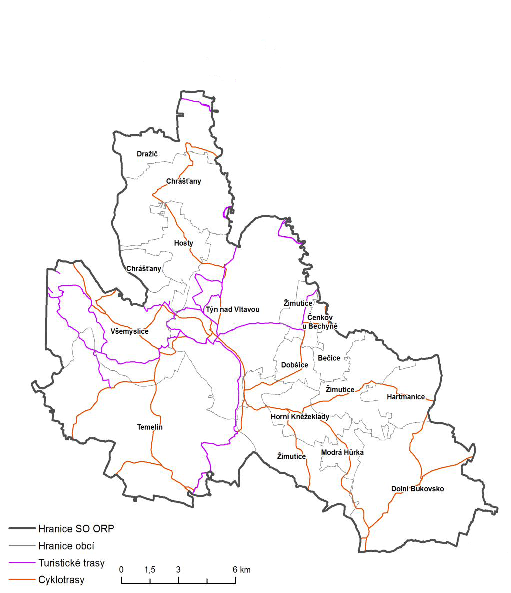 Zdroj: Rozbor udržitelného rozvoje území pro správní obvod obce s rozšířenou působností Týn nad Vltavou – AKTUALIZACE 2012, Část A – Podklady pro RURÚPůjčovny kol, lodí apod.Půjčovnu elektrokol od roku 2020 provozuje Turistické informační centrum, nám. Míru 1 v Týně nad Vltavou. Pod Kácovskou věží v Týně nad Vltavou zahájila činnost v roce 2018 půjčovna paddleboardů, šlapadel, raftů a koloběžek. Půjčovna Rental v Art caffe baru na nábřeží Vltavy v Týně nad Vltavou půjčuje čluny, padddleboardy, kajaky a šlapadlo.V autokempu Pohoda v Nuzicích jsou jako doprovodná služba k zapůjčení kola, pramice a čtyřkolka. Svaz vodáků České republiky, z. s. - RK Týn provozuje půjčovnu raftů a vodáckého materiálu. V Týně nad Vltavou také funguje prodejna a zároveň opravna kol. Výletní vlakySpolečnost KPT rail s.r.o. v letní sezóně od roku 2019 provozuje turistické vlaky na trati 193 Netolice – Týn nad Vltavou. Pravidelná osobní vlaková doprava z Týna nad Vltavou do Číčenic byla zrušena již v roce 2013. Nově zavedený provoz výletních vlaků zvyšuje návštěvnost Týna nad Vltavou a je rozšířením dalších výletních cílů na Vltavotýnsku. Společnost KPT rail s.r.o. od roku 2020 v letní sezóně provozuje také autobusové spojení mezi Týnem nad Vltavou a Bechyní s cílem propojit Jihočeský motoráček a Bechyňku.Agroturistika a hipoturistikaVyjížďky na koních nebo lekce jezdectví nabízí např. Statek Straširybka (Tuchonice), Jezdecký oddíl Koky (Modrá Hůrka), Dvůr Čihovice (Týn nad Vltavou) či Jezdecký oddíl Framak (Týn nad Vltavou). Vltavotýnsko též nabízí síť hipostezek.Rozhledny a vyhlídková místaRozhledna v Týně nad Vltavou se nachází na vrchu Semenec na severozápadním okraji města, na konci Aleje Míru. V roce 1922 byl na toto místo umístěn dřevěný vyhlídkový altán, ve třicátých letech dvacátého století byl nahrazen dnešní betonovou stavbou, která se svou výškou sedmi metrů řadí mezi nejnižší české rozhledny. Je odtud výhled na město a do údolí Vltavy.Další je zrekonstruovaná rozhledna na Velkém Kamýku v Píseckých horách. Do budoucna se počítá s výstavbou dalších rozhleden na území Vltavotýnska. Vyhlídkové místo je mezi Hartmanicemi a Horním BukovskemTuristické informační centrum (TIC)Turistické informační centrum v Týně nad Vltavou poskytuje informace návštěvníkům města, zajišťuje předprodej vstupenek na kulturní akce a prodej propagačních publikací a předmětů a další služby.V červenci 2020 byly slavnostně otevřeny nové prostory pro Turistické informační centrum v Týně nad Vltavou. TIC bylo přemístěno z předchozího místa v přízemí radnice čp. 37 na náměstí Míru, kde bylo sídlo informačního centra od roku 2002. Rozšířil se tak servis služeb pro místní občany i pro turisty.  Novinkou v nabídce služeb TIC je od roku 2020 provozování podzemních chodeb, které mohou zákazníci navštívit od května do října, dle aktuální otevírací doby. Pro letní turistickou sezónu 2021 je prohlídka ozvláštněna i pohádkovými prvky pro nejmenší návštěvníky. Kromě stávajících služeb, mezi které patří poskytování informací o městě Týn nad Vltavou a okolí, o dostupnosti ubytovacích a stravovacích zařízení, zajišťuje TIC také předprodej vstupenek na kulturní akce, prodej suvenýrů, publikací či knih o městě Týn nad Vltavou. Další novinkou je půjčovna elektrokol. Bližší informace o doporučených cyklotrasách a možnostech výletů v okolí cyklisté najdou na https://sitelektrokol.cz/, kam se město zapojilo v rámci spolupráce s Jihočeskou centrálou cestovního ruchu. Další typy na cyklo i pěší výlety mohou návštěvníci získat z dotykového interaktivního panelu, který je umístěný uvnitř TIC.  Pomocí druhého z panelů mohou turisté absolvovat virtuální prohlídku podzemních chodeb, tento je vhodný nejen pro handicapované hosty TIC, ale rovněž pro ty, kteří mají obavy ze stísněných prostor. Veškeré informace jsou pro návštěvníky k dispozici na webových stránkách www.tnv.cz, www.tynnadvltavou.cz či na facebookovém profilu města Týn nad Vltavou.  I přes omezení v roce 2020, která byla způsobená světovou pandemií COVID-19, navštívilo TIC v roce 2020 bezmála 15 tisíc turistů.Tabulka 70 Návštěvnost Turistického informačního centra – Týn nad VltavouZdroj: Turistické informační centrum Týn nad VltavouPodzemní chodby v Týně nad VltavouTuristické informační centrum (TIC) je provozovatelem atraktivního vltavotýnského turistického cíle, podzemních chodeb, které se nacházejí pod budovou zámku na náměstí Míru (dnes muzeum a knihovna a procházejí částečně i pod náměstím Míru). Vstup do chodeb je z interiérů TIC, kde je možné zakoupit vstupenky. Trasa je dlouhá přes 160 m, je třeba ji projít oběma směry, celková délka prohlídky je cca 320 m. Vltavotýnské podzemní chodby jsou středověké, podle archeologických nálezů vznikly patrně v 15. století. Jsou ručně raženy ve skalnatém podloží, které tvoří biotitická pararula. Informační centrum JE TemelínV blízkosti Jaderné elektrárny Temelín stojí renesanční zámeček Vysoký Hrádek, ve kterém se nachází informační centrum temelínské elektrárny. Při besedě s průvodkyní se návštěvníci prostřednictvím počítačových ukázek a animací seznámí s funkcí jaderné elektrárny, s hlavním zařízením i se základy reaktorové fyziky a bezpečnosti. Zájemcům je k dispozici i rozsáhlá expozice. Na prostorových modelech si mohou prohlédnout zastavovací plán, který představuje rozmístění provozních objektů v areálu elektrárny, hlavní výrobní blok, jaderný reaktor i jaderné palivo, které se v reaktoru štěpí. Pro individuální návštěvníky je informační centrum otevřeno denně od 9:00 do 16:00 hod, v období letních prázdnin je možná prohlídka, až do 17:30 hod. Součástí prohlídky je prohlídka expozice a projekce nebo i odborný výklad v kinosále.V období pandemie nemoci covid-19 zahájilo Informační centrum jaderné elektrárny Temelín virtuální prohlídky, určené zejména pro žáky ZŠ a studenty středních a vysokých škol.Prostory infocentra jsou přístupné pro kočárky i pro handicapované, děti všech věkových kategorií jsou vítány.V roce 2019 navštívilo Informační centrum jaderné elektrárny Temelín 41 883 návštěvníků, o 1500 více než v roce 2018.KulturaMěstské centrum kultury a vzdělávání v Týně nad VltavouMěstské centrum kultury a vzdělávání jako příspěvková organizace města Týn nad Vltavou vznikla 1. června 2009. Do této organizace v současné době patří MDK Sokolovna, 3D kino Sokolovna, Městské muzeum, Městská knihovna a Městská galerie.Kromě vnitřních aktivit zastřešuje MCKV exteriérové akce a pořady, do kterých patří Vltavotýnské slavnosti města, Kulturní léto a jiné kulturní a vzdělávací pořady v Týně nad Vltavou.MuzeaMěstské muzeum v Týně nad Vltavou sídlí v objektu zámku na náměstí Míru, bývalé arcibiskupské rezidenci. Stálé expozice prošly v roce 2014 rozsáhlou rekonstrukcí a modernizací. Návštěvníci muzea mají možnost projít historií města Týna nad Vltavou i vltavotýnského regionu od nejstarších dějin po současnost. V expozici se seznámí s řadou jedinečných specifik, spojených s místním regionem (např. voroplavba, dělostřelecké cvičiště Velký Depot z doby Marie Terezie) a významnými osobnostmi Vltavotýnska. Samostatná expozice Jihočeské vltavíny prezentuje jednu z největších sbírek vltavínů v Čechách. V expozici Svět loutek je připomenut další český kulturní fenomén, lidové loutkářství, spojený s osobností patriarchy českého loutkářství, Matějem Kopeckým. Vedle stálých expozic jsou pravidelně pořádány krátkodobé výstavy, jejichž cílem je, mimo jiné, popularizace regionální historie, osobností či významných událostí. Městské muzeum v Týně nad Vltavou spravuje bezmála 60 tisíc sbírkových předmětů, fotografií a dokumentů archivní povahy, z nichž některé artefakty se řadí mezi naprosté unikáty.Tabulka 71 Návštěvnost Městského muzea v Týně nad Vltavou 2017 – 2020Zdroj: Městské muzeum Týn nad VltavouPozn. V roce 2020 bylo muzeum otevřeno pouze 1. 3. – 13. 3., pak od 11. 5. postupné rozvolnění, znovu uzavřeno od 16. 10. 2020 (v této sezóně odpadly akce jako Muzejní noc a Advent v muzeu, které mají na návštěvnost relativně velký vliv, a dále školní a seniorské zájezdy).Tabulka 72 Návštěvnost podzemních chodeb Zdroj: Městské muzeum Týn nad VltavouPozn. Podzemní chodby jsou od roku 2020 provozovány TIC města Týn nad Vltavou.Muzea v okolí Týna nad VltavouSoukromé Muzeum historických vozidel a staré zemědělské techniky v Pořežanech je zajímavým tipem na výlet pro rodiny s dětmi i milovníky historie.  Expozici tvoří motocykly, osobní automobily, nákladní vozy, traktory a celá řada historických kočárů, modely vláčků, automobilů i letadel. Vše je v původním nerenovovaném stavu, každý exemplář tak ukazuje, jakým náročným životem prošel (na ploše přibližně 800 m2, ve dvou patrech).Dalším ve výčtu muzeí je Jihočeské zemědělské muzeum, o. p. s., které se nachází v Netěchovicích a bylo otevřeno v roce 2015. Svým návštěvníkům nabízí vnější i vnitřní expozici historické zemědělské techniky. Důkladně se věnuje i tématu zpracování zemědělských produktů a jejich dostupnosti v našem regionu a využití v dnešních domácnostech. V zemědělském muzeu je kromě historických strojů a živých zvířat mnoho dalších zajímavostí. Vše za použití interaktivních prvků a moderní technologie, díky nimž se poznávání zemědělství stane zábavou.Přírodovědné muzeum Semenec, které se nachází asi 2 km od centra města Týn nad Vltavou, nedaleko rozhledny Semenec u cesty směrem k soutoku Vltavy a Lužnice, nabízí naučné hry pro malé i velké děti či programy pro školy i pro veřejnost o přírodě a o krajině. V areálu muzea se mj. nachází expozice lesních společenstev jižních Čech, sbírka léčivých bylin, geologická expozice typů jihočeských hornin, expozice Tajemství podzemního světa, sbírka světových druhů borovic, jedlá zahrada, sbírka botanických a anglických Austinových růží či panelová výstava věnovaná historii veřejné zeleně v Týně nad Vltavou a okolí, bylo zde vybudováno environmentální centrum. Semenec je místem vzdělávání a inovativních projektů (setkávání v jurtě, arboretum, archeopark). Areál Na Semenci leží v malebném prostředí nad soutokem řek Vltavy a Lužnice. Zajímavostí je, že areál byl původně vybudován pro město Týn nad Vltavou jako nový městský hřbitov v souvislosti s výstavbou JE Temelín (předpokládalo se zvýšení počtu obyvatel ve městě). Ukázalo se však, že areál není jako hřbitov vhodný.Městská galerie Týn nad VltavouPrezentuje současné volné i užité umění formou krátkodobých monografických a kolektivních výstav nebo kurátorských projektů. Součástí galerijního programu jsou doprovodné akce v podobě výtvarných dílen, tzv. Výtvarných kuchyněk, a komentovaných prohlídek zvaných ZOOM. Od roku 2016 pořádá galerie společně s Městským domem dětí a mládeže Sympozium drobné grafiky. Akce se koná každoročně v první polovině června. Sympozia se účastní necelá desítka výtvarníků, kteří přijíždějí z různých částí ČR, případně ze zahraničí. Díla vytvořená na sympoziu jsou pak součástí letní výstavy, která od roku 2019 nese název EXPO Týn. Sympozium i výstava se staly oblíbenou kulturní událostí vyhledávanou uměnímilovnou veřejností. V roce 2019 se uskutečnilo 8 výstav a galerii navštívilo zhruba 2500 lidí. V covidovém roce 2020 byly zrealizovány pouze 4 výstavy s celkovou návštěvností zhruba 1500 lidí.Městská knihovnaMěstská knihovna v Týně nad Vltavou nabízí své služby v půjčovně, v níž jsou sloučena dřívější oddělení dospělých a dětí. Zde najdete nejaktuálnější tituly z nabídky. Půjčuje dokumenty od leporel přes komiksy a dívčí romány až ke klasické literatuře a nejnovějším bestsellerům, odbornou literaturu napříč obory, cizojazyčné tituly, e-knihy a časopisy. Pokud není k dispozici kniha, kterou nutně čtenář potřebuje, je zajištěna i z jiné knihovny prostřednictvím meziknihovní výpůjční služby. V knihovně mohou návštěvníci využívat internet (prostřednictvím pracovních stanic pro čtenáře nebo přes free wifi), tisknout a kopírovat dokumenty nebo si zahrát společenské hry. Ve zkušebním provozu stále knihovna nabízí služby studovny, která funguje jako otevřený depozitář. Ve studovně může zájemce volně vyhledávat knihy starší deseti let, které si může i vypůjčit.Městský dům kultury Sokolovna, 3D kinoV roce 2009 město Týn nad Vltavou dokončilo nákladnou a rozsáhlou rekonstrukci MDK Sokolovna. Funguje zde např. 3D kino (cca 4000 návštěvníků za rok), návštěvníci mohou zhlédnout kromě běžných i 3D projekcí také online satelitní přenosy. Kinosál se též využívá i k pravidelným kinokavárnám. Hlavní pořady v dramaturgickém plánu MDK Sokolovna v Týně nad Vltavou tvoří divadelní představení, festivaly, koncerty, zábavné i naučné pořady, přednášky, besedy, výstavy, konference, plesy, taneční kurzy či pořady pro děti a mládež. Součástí budovy jsou také prostory pro využití sportovních aktivit a restaurace. Návštěvnost se v současné době průměrně pohybuje okolo 25-30 tis. lidí ročně.Kultura v ostatních obcích na VltavotýnskuV prostorách kulturních domů pořádají obyvatelé, představitelé obcí nebo vesnické spolky oslavy významných výročí, plesy, koncerty, zábavy, různá setkání rodáků nebo vesničanů. Na Vltavotýnsku je celkem 17 kulturních domů: Bečice, Dolní Bukovsko, Doubrava, Dražíč, Horní Kněžeklady, Hosty, Kočín, Lhota pod Horami, Litoradlice, Modrá Hůrka, Neznašov, Pořežany, Předčice, Sedlec, Smilovice, Temelín, Zvěrkovice. Ve Všeteči, Všemyslicích a Bohunicích mají víceúčelovou halu k pořádání společenských a kulturních akcí. V posledních letech se podařilo některé domy částečně či úplně zrekonstruovat (např. Doubrava, Modrá Hůrka, Předčice či Smilovice). Většina kulturních domů však na rekonstrukci teprve čeká.Kromě Týna nad Vltavou je na Vltavotýnsku kino již jen v Dolním Bukovsku. Obec ho v roce 1984 zřídila v sále kulturního domu. Kino má vysouvací hlediště a skládací plátno, které se dá za půl hodiny sklidit. Sál je tak uzpůsoben, aby se dal používat pro taneční a jiné společenské akce. Hlediště kina má kapacitu 170 míst a na plátno se mohou promítat filmy v širokoúhlém formátu.Ve 14 obcích Vltavotýnska je veřejná knihovna, v každé obci vždy po jedné. Na menších obcích bývají často ve stejné budově jako obecní úřad či kulturní dům. Zajímavý projekt realizovala v roce 2014 knihovna v Chrášťanech ve spolupráci s místním obecním úřadem. Na dětské hřiště v Chrášťanech, koupaliště Doubravka a dětské hřiště v Doubravě nainstalovali tzv. knihobudky, též miniknihovničky či sousedské knihovny (angl. Little Free Library). Knihobudky jsou většinou dřevěné budky, jež slouží jako místo ke sdílení a výměně knih. Výměna knih probíhá také na Městské poliklinice v Týně nad Vltavou, v Městském domě dětí a mládeže Týn nad Vltavou a Komunitním centru Vltavotýnska.Otáčivé hlediště v Týně nad Vltavou a Zámecké divadloOtáčivé hlediště v Bedřichových sadech v Týně nad Vltavou je unikátní divadlo v přírodě s kapacitou 220 diváků. Je obdobou otáčivého hlediště v zámeckém parku v Českém Krumlově, ale v Týně nad Vltavou je provozováno amatérským divadelním souborem, Divadelní společností Vltavan (DS Vltavan). V průběhu letní sezóny se zde konají divadelní představení, která každoročně shlédne průměrně až 6 000 diváků zhruba ze stovky měst a zhruba 10 států. Představení se konají v letních měsících 4x týdně a až na výjimky jsou zcela vyprodána. Zámecké divadlo se stalo zimní scénou DS Vltavan. Kromě představení zmíněného souboru se tam konají folkové koncerty či koncerty vážné hudby a také např. festival pohádek pro děti „O kašpárkovu rolničku“ pořádaný DS Vltavan nebo Vltavotýnská struna – benefiční setkání místních kapel pořádané stejnojmenným spolkem.Kulturněhistorické památkyNa Vltavotýnsku se nachází množství kulturněhistorických památek a atraktivit, nicméně mnohé z nich jsou nevyužívané kvůli jejich špatnému technickému stavu. Obce, případně i ostatní vlastníci, se postupně starají o jejich obnovu a údržbu, ale v lepší péči o památky brání především nedostatek finančních prostředků.Nachází se zde několik zámků, ale pouze v jediném z nich byla v minulých letech uskutečňována prohlídka pro návštěvníky. Jednalo se o zámek Mitrowicz, malebný zámeček v Kolodějích nad Lužnicí. Zámek, který je unikátní svými nástěnnými malbami (zdobí celé první reprezentativní patro), prošel velmi náročnou rekonstrukcí, která trvala sedm let. Renesanční část zámku má typickou sgrafitovou omítku. Jelikož renesanční tvrz bývala i mlýnem, stojí její základy na dubových pilotech, kterým se musí udržovat stálá hladina spodní vody. V čerstvě založeném zámeckém parku je vysázeno téměř 8 500 rostlin a 54 stromů. V roce 2015 byl zámek poprvé zpřístupněn veřejnosti. Prohlídky probíhaly pravidelně v letní sezóně. Změna v provozu zámku proběhla od roku 2021. Po změně majitele objektu není zámek přístupný veřejnosti.Významná je také Městská památková zóna v Týně nad Vltavou. Mezi hlavní dominanty náměstí Míru se kromě gotického kostela sv. Jakuba řadí také barokní radnice a ranně barokní zámek. K dalším významným stavbám patří objekt solnice na protějším, levém břehu Vltavy. Historická zástavba tvoří ve své struktuře významný urbanistický celek a má předpoklady pro zachování a obnovu funkčního i stavebního zhodnocení jádra města. Do městské památkové zóny města Týn nad Vltavou patří historické domy a stavby soustředěné zejména kolem náměstí Míru a Vinařického náměstí. Rekonstrukce po požáru roku 1796 dala objektům na náměstí současnou podobu.Obnovou prošlo v roce 2020 sousoší na Velkém Depotu. Velký Depot je bývalé dělostřelecké cvičiště z doby vlády Marie Terezie a následně také sklad vozatajstva rakouské armády. V poslední době je intenzivní snaha zpopularizovat tento prvek nejen regionální historie (plánuje se naučná stezka, v roce 2022 by měly proběhnout dílčí akce k připomenutí 250. výročí úmrtí knížete Josefa Václava Liechtensteina, který dělostřelecké cvičiště založil a byl velkým reformátorem rakouské artilérie). Navíc se celkově jedná o unikátní fenomén v středoevropském kontextu a významu. Na území Vltavotýnska se nachází řada sakrálních staveb. Např. kostel Narození Panny Marie (Dolní Bukovsko), kostel sv. Štěpána (Horní Bukovsko), kostel Nanebevzetí Panny Marie (Modrá Hůrka), kostel sv. Bartoloměje – portál v kostele je veden jako památka (Chrášťany), kostel sv. Prokopa (Křtěnov), kostel sv. Jakuba staršího, hřbitovní kostelík sv. Víta (Týn nad Vltavou), kostel sv. Trojice (Neznašov), kostel sv. Martina (Žimutice). Kaple, kříže či boží muka jsou v každé obci. Obce se snaží tyto památky opravovat, ale většina staveb na rekonstrukci teprve čeká.Křesťanský hřbitov je v Dolním Bukovsku, v Chrášťanech, ve Křtěnově, v Neznašově, v Týně nad Vltavou a v Žimuticích. Na hřbitově v Týně nad Vltavou byla opravena hřbitovní zeď a hřbitovní brána hlavního vchodu. Židovské hřbitovy jsou v osadách Koloděje nad Lužnicí a Neznašov. Židovské hřbitovy spravuje židovská obec, jsou udržovány a postupně opravovány. Mohylová pohřebiště se nachází na území osad Hvozdno, Dolní Kněžeklady, Doubrava, Koloměřice, Nuzice a Temelínec, dále v obcích Hosty a Žimutice. V Nuzicích je také hradiště z doby halštatské a středověké Hradce, jsou vedeny jako kulturní památka. V Týně nad Vltavou na místním hřbitově se nachází hrob loutkáře Matěje Kopeckého, Karla Komzáka st. a Josefa Sakaře a hrobka rodiny Wesselých. V Neznašově se nachází hrobka rodu Berchtoldů.Kulturní památky a lidová architektura v obcích VltavotýnskaNa Vltavotýnsku se nachází prvky jihočeské lidové architektury s výrazným průnikem lokální formy stavitelství oblasti soběslavsko-veselských blat, které s mikroregionem sousedí na východě. I přesto, že místní lidová architektura nepředstavuje vyhraněný okrsek svébytné regionální (či lokální) formy lidového domu v českých zemích, nachází se zde řada velmi hodnotných objektů (např. v osadách Všeteč, Sedlec, Hartmanice, Doubrava či Dobšice).Bargerova vila v Týně nad Vltavou (vila u Pípalů) je nově od roku 2020 památkově chráněna. Puristická vila postavená v roce 1930 pro mlynáře Ladislava Bargera byla prohlášena za kulturní památku. Nachází se na pravém břehu Vltavy v Dewetterově ulici v Týně nad Vltavou. Vilu si nechal postavit Ladislav Barger jako reprezentativní sídlo těsně nad svým mlýnem. Autorem projektu byl stavitel Adolf Beneš. Tabulka 73 Výčet památek v ORP Týn nad VltavouZdroj: www.tnv.cz, Územně analytické podklady pro správní obvod obce s rozšířenou působností Týn nad Vltavou, stav ke dni 31. 12. 2020, 5. úplná aktualizaceTechnické památkyV Týně nad Vltavou je jako technická památka zařazen železný most z roku 1892. Po rekonstrukci v roce 1996 byl most trvale uzavřen pro silniční dopravu. Dnes je součástí klidové zóny a hojně ho využívají pěší turisté. V souvislosti s projektem splavnění Vltavy se nyní řeší nízká podjezdní výška mostu. Most potřebuje znovu nutně zrekonstruovat (negativně se na jeho stavu podepsaly mj. i povodně v roce 2002).Spolková činnost, volnočasové aktivityMěstský dům dětí a mládeže Týn nad Vltavou (MěDDM)Výhodné umístění budovy MěDDM ve středu města usnadňuje dětem docházku do různých forem zájmového vzdělávání. Do pravidelné činnosti MěDDM je zapojeno přibližně 600 dětí a mládeže z celého Vltavotýnska.Pravidelnou činnost průměrně v 68 zájmových útvarech zajišťují čtyři stálí zaměstnanci a cca 40 externích pracovníků. Nejoblíbenějšími se staly obory výtvarné, taneční, sportovní, radio, mažoretky, šití, plastikoví modeláři, společenské kluby mládeže a kluby předškolních dětí. Mnohé obory pracují pravidelně také o víkendech, kdy mohou přijít i ty děti, které v týdnu odjíždí na internáty. MěDDM se snaží každé září doplnit nabídku zájmových útvarů o další obory, aby činnost byla co nejpestřejší.V průběhu roku a o víkendech MěDDM organizuje na 60 akcí a soutěží pro děti i širokou veřejnost. O letních prázdninách nabízí pravidelně 5 až 6 táborů v tuzemsku i v zahraničí. O jarních prázdninách pravidelně organizuje lyžařský pobyt na horách, pobyty pro rodiny s dětmi a příměstské tábory.Městskému domu dětí a mládeže se podařilo navázat dobrou spolupráci se všemi školskými zařízeními i s občanskými sdruženími ve městě a okolí. V současné době středisko volného času úspěšně plní velmi významnou roli při komplexní výchově mladé generace.Junák Týn nad Vltavou, Svobodný oddíl Brontosaurus a další mládežnické oddílyV roce 1990 byla v Týně nad Vltavou obnovena činnost skautingu a středisko Junáka zde funguje dodnes (má cca 35 dětí a 10 dospělých vedoucích). V rámci střediska fungují čtyři družiny, které se schází pravidelně jednou za týden v pátek. Na  schůzkách se učí uzle, morseovku, poznávají přírodu, sportují a hrají různé hry. Družiny během roku vyráží na víkendové výpravy na skautské základny v okolí a o prázdninách tráví 14 dní na stanovém táboře.Oddíl Brontosaurus pořádá zajímavé výlety, pobyty v přírodě i jiné akce. Činnost: orientační běh, lyžařské výpravy, bojové hry, vodácký výcvik, organizace pochodu „Podzimní šlápota“, táboření.Na děti a mládež je samozřejmě zaměřena i činnost řady dalších spolků uvedených níže.Spolky, organizace a sdruženíV obcích mikroregionu probíhá bohatá spolková činnost, především prostřednictvím Svazu dobrovolných hasičů (SDH), Českého mysliveckého svazu (ČMS), Českého rybářského svazu (ČRS), dále pak Českého červeného kříže (ČČK), Českého zahrádkářského svazu, Českého svazu žen (ČSŽ) a Českého svazu včelařů (ČSV). V Dražíči mají Vesnický spolek. V Chrášťanech založili Sluníčko (matky s dětmi). Ve Všemyslicích je to Divadelní spolek Tyl, Svaz invalidů a Kynologický klub. Členové spolků se účastní různých soutěží, výstav, a přehlídek. Pomáhají v obci organizovat kulturní nebo společenské akce. Významným spolkem, i z pohledu turistického ruchu, je Sdružená Obec Baráčníků v Týně nad Vltavou, která mj. nabízí procházky po městě s výkladem, pravidelně organizuje tematické výstavy na rychtě, kde je také minimuzeum krojů, a účastní se různých městských akcí. Dalšími spolky a sdruženími na Vltavotýnsku jsou např., Veteráni - Spolek bývalých vojáků, Český svaz chovatelů drobného zvířectva, Kynologická organizace, Sportovní klub Pejskaři, Týna, spolek Activ z.s., Občanské sdružení Pomoc Týn nad Vltavou, Semenec, o.p.s., Spolek pro rozvoj regionu, Farmářské centrum VLTAVA, z.s., MAS Vltava, z.s., Okrašlovací spolek mikroregionu Vltavotýnsko, o.s., Paddleboarding Týn nad Vltavou, Nuzický zvonek, z.s., Vltavotýnská lokálka z.s., Kočka v srdci z. s. a další.Tabulka 74 Zastoupení nejčastějších spolků v jednotlivých obcích VltavotýnskaZdroj: MAS VltavaZ předešlého výčtu je patrné, že spolková činnost je na Vltavotýnsku velmi rozšířená. Spolky přispívají k udržování tradic, péči o přírodu, kulturní památky, výchovu a vzdělávání dětí a mládeže, odbornému vzdělávání široké veřejnosti atd. Častým problémem místních spolků a sdružení je však absence vlastních prostor ke scházení se a realizaci své činnosti, případně nevyhovující stávající prostory, ať už z důvodů nutné rekonstrukce či z důvodu nejisté budoucnosti (např. hrozba ukončení nájmu apod.).Veřejná správa, krizové řízeníJak již bylo popsáno v předchozích kapitolách, velkou výhodou Vltavotýnska je jeho územní celistvost. Území správního obvodu obce s rozšířenou působností (SO ORP) Týn nad Vltavou je totiž shodné s územní působností Sdružení měst a obcí Vltava (SMO Vltava) a územní působností místní akční skupiny MAS Vltava, z.s. Rozloha Vltavotýnska se od doby vzniku ORP Týn nad Vltavou, až na drobné výjimky, nemění a je konzistentní, stejně tak i počet obcí.Obce jsou spolu zvyklé spolupracovat (všechny obce členy DSO, Sdružení měst a obcí Vltava (SMO Vltava)), a to nejen v oblasti veřejné správy. Během dlouholeté dobře fungující spolupráce se podařilo společně prosadit řadu významných rozvojových aktivit v různých oblastech rozvoje mikroregionu (např. komunitní plánování sociálních služeb, projekt centra společných služeb, Komunitní centrum Vltavotýnska). Pokračování této spolupráce je nezbytným předpokladem udržitelnosti dalšího rozvoje celého Vltavotýnska.Veřejná správa je rozdělena na samosprávu a státní správu. Státní správa je pouze v Týně nad Vltavou. Ve městě, městysu a větších obcích jsou uvolnění starostové a v menších obcích neuvolnění starostové. Ve všech obcích ORP probíhá postupně elektronizace veřejné správy.Je zde snaha o zapojování občanů a dalších relevantních aktérů do státní správy a správy věcí veřejných.Krizové řízeníKrizové řízení zajišťuje pro celý mikroregion město Týn nad Vltavou. Krizové řízení zahrnuje souhrn řídících činností věcně příslušných orgánů, zaměřených na analýzu a vyhodnocení bezpečnostních rizik, plánování, organizování, realizaci a kontrolu činností prováděných v souvislosti s řešením krizové situace. Pracoviště Krizového řízení bylo zřízeno 1. listopadu 2000. Jeho náplní bylo a je zabezpečit zpracování krizového plánu města, zajistit připravenost města na řešení mimořádných událostí (havárie ohrožující život, zdraví nebo majetek, epidemie, povodně, požáry, zemětřesení apod.), zajistit provádění záchranných a likvidačních prací a ochranu obyvatelstva. K zabezpečení tohoto úkolu město shromažďuje a eviduje údaje nezbytné pro zpracování krizového plánu, spolupracuje se složkami integrovaného záchranného systému (Hasičský záchranný sbor ČR, jednotky požární ochrany zařazené do plošného pokrytí kraje, zdravotnická záchranná služba a Policie České republiky), organizuje činnost krizového štábu, zabezpečuje ochranu utajovaných informací apod. Zabezpečuje a provádí zpracovávání potřebné dokumentace pro přípravu a řešení vojenských i nevojenských krizových situací. Dále poskytuje informace o ochraně obyvatelstva široké veřejnosti, seznamuje právnické a fyzické osoby s charakterem možného ohrožení, s připravovanými krizovými opatřeními a se způsoby jejich provedení. Provádí samostatně nebo ve spolupráci s Krajským úřadem Jihočeského kraje prevenci před mimořádnými událostmi prostřednictvím přednášek ve školách a v dalších organizacích.Bezpečnostní analýza mikroregionuMěsto Týn nad Vltavou jako obec s rozšířenou působností má zpracován Krizový plán obce s rozšířenou působností Týn nad Vltavou (KPORPTNV) – ten se týká se přípravy, organizace a řešení záchranných a likvidačních prací při vzniku krizových situací (povodně, epidemie, epizootie). Zásadní částí jsou Operativní části KPORP. Používá se v případě vyhlášení krizových stavů.KPORP zahrnuje opatření, která jsou nutná k:- ochraně životů a zdraví obyvatel, materiálních a kulturních hodnot a životního prostředí- vyrozumění, varování a záchraně osob na postiženém území- omezení účinků krizové situace a zabránění jejímu šíření- koordinaci a řízení záchranných a likvidačních prací- asanaci postiženého území- péči o postižené obyvateleZdroj informací: https://www.tnv.cz/krizovy-plan-obce-s-rozsirenou-pusobnosti-tyn-nad-vltavou/d-2449 Protipovodňová opatřeníMěsto Týn nad Vltavou má zpracován povodňový plán obce s rozšířenou působností (na celý správní obvod obce s rozšířenou působností) a dále povodňový plán města, který zahrnuje také městské části na významných vodních tocích (Hněvkovice, Břehy, Koloděje nad Lužnicí a Nuzice – chatové oblasti). Z protipovodňových opatření byla realizována přehrážka Hlinky se záchytným suchým poldrem pro retenci přívalových srážek, dále zprůchodnění a zkapacitnění vodoteče v části Koloděje nad Lužnicí – Cihelny a osazení zpětných klapek na některých kanalizačních výpustích v Týně nad Vltavou. Pro povodňovou ochranu městské části Nuzice byla zpracována studie odtokových poměrů. V Kolodějích nad Lužnicí – pravém břehu před mostem je v územním plánu zapracována obnova původní protipovodňové zdi u nábřežní komunikace.Protipovodňová opatření se snaží řešit i ostatní obce mikroregionu, i když většina z nich není v přímém ohrožení případnou povodní z koryt řek Vltavy a Lužnice. Potýkají se však s rizikem náhlých záplav z protržených hrází rybníků či z polí. Řešení protipovodňových opatření (např. posílením retenční schopnosti krajiny) je však poměrně nákladnou záležitostí, na kterou rozpočty zejména menších obcí nestačí.Odkaz na protipovodňový plán: https://www.tnv.cz/povodnovy-plan-orp-tyn-nad-vltavou-a-povodnovy-plan-mesta/d-7539 Zóna havarijního plánování JE TemelínV srpnu 1997 stanovil Státní úřad pro jadernou bezpečnost velikost zóny havarijního plánování na 13 km od středu JE Temelín. V této zóně leží podstatná část území mikroregionu Vltavotýnsko s výjimkou obce Hartmanice, Dolní Bukovsko, Dražíč a jejích osad.Obrázek 18 Schématické znázornění zóny havarijního plánováníZdroj: MAS VltavaIntegrovaný záchranný systémPojmem integrovaný záchranný systém se rozumí koordinovaný postup jeho složek při přípravě na mimořádné události a při provádění záchranných a likvidačních prací. Základním právním předpisem je zákon 239/2000 Sb. o integrovaném záchranném systému. Integrovaný záchranný systém (IZS) existuje v Česku od roku 2001. Hlavním koordinátorem integrovaného záchranného systému v Česku je Hasičský záchranný sbor České republiky. Pokud na místě neštěstí zasahuje více složek IZS, velitelem zásahu se stává vedoucí člen složky, jejíž činnost je na místě převažující.Základní složky IZS zajišťují nepřetržitou pohotovost pro příjem ohlášení vzniku mimořádné události, její vyhodnocení a neodkladný zásah v místě mimořádné události. Tvoří jej: Hasičský záchranný sbor České republiky (HZS ČR), jednotky požární ochrany zařazené do plošného pokrytí kraje jednotkami požární ochrany, zdravotnická záchranná služba a Policie České republiky (PČR).Ostatní složky IZS poskytují při záchranných a likvidačních pracích plánovanou pomoc na vyžádání. V době krizových stavů se stávají ostatními složkami integrovaného záchranného systému také odborná zdravotnická zařízení na úrovni fakultních nemocnic pro poskytování specializované péče. Tvoří jej např. obecní resp. městská policie, vyčleněné síly a prostředky ozbrojených sil, orgány ochrany veřejného zdraví, havarijní, pohotovostní, odborné a jiné služby, zařízení civilní ochrany či neziskové organizace a sdružení občanů, která lze využít k záchranným a likvidačním pracím.Tabulka 75 Dostupnost jednotlivých složek IZS v jednotlivých obcích ORP Týn nad Vltavou*detašované pracoviště policie (zásahová jednotka pouze pro JE Temelín)**městská policie, obvodní policie ČRZdroj: www.tnv.cz, Územně analytické podklady pro správní obvod obce s rozšířenou působností Týn nad Vltavou, stav ke dni 31. 12. 2020, 5. úplná aktualizaceJednotky sborů dobrovolných hasičů (JSDH) doplňují činnost profesionálních hasičských sborů a činnost hasičských útvarů průmyslových a podobných firem. JSDH jsou organizačními složkami města Týn nad Vltavou v souladu se zákonem č. 133/1985 Sb. O požární ochraně, §68, Sbory dobrovolných hasičů (SDH) jsou občanská sdružení SDH (Sdružení hasičů Čech, Moravy a Slezska, Česká hasičská jednota, Moravská hasičská jednota) a bývají sponzorovány obcemi nebo firmami a jako subjekty se nepodílejí na zásahových a likvidačních pracích při řešení mimořádných událostí. K mimořádným událostem vyjíždějí JSDH, které zřizují obce nebo podniky jako svou organizační složku. Kromě hašení požárů zasahují hasiči včetně dobrovolných obvykle také při povodních, jiných živelních pohromách, ekologických haváriích, pomáhají při dopravních nehodách a dalších mimořádných událostech, poskytují technickou pomoc. Spolupůsobí též při prevenci požárů a prevenci dalších podobných nežádoucích událostí.Na Vltavotýnsku fungují profesionální hasiči HZS ČR na požární stanici v Týně nad Vltavou společně s JSDH Týn nad Vltavou (v kategorii JPO II.). Samostatnou profesionální jednotku HZS podniku má areál JE Temelín. V každé ze 14 obcí na Vltavotýnsku funguje minimálně 1 jednotka SDH. V Týně nad Vltavou jsou JSDH přímo v samotném městě (JPO II), dále pak v Netěchovicích, Nuzicích, Předčicích, Kolodějích nad Lužnicí (všechny JPO V). JSDH Chrášťany a Dolní Bukovsko jsou zařazeny do kategorie JPO III, ostatních 30 JSDH na Vltavotýnsku spadá do kategorie JPO V.JSDH zřizované městem Týn nad Vltavou jsou vybaveny dostatečným způsobem (zejména díky podpoře státu na zvýšení akceschopnosti těchto jednotek po povodních v roce 2013) a jsou schopny zasahovat ve svých oblastech při krizových situacích. Všechny hasičské zbrojnice těchto jednotek prošly rekonstrukcí. Horší situace je však v ostatních, zejména menších, obcích. Problémem je často zastaralé či nedostačující vybavení a také nevyhovující prostory, kde je technika uskladněná a kde jednotky SDH sídlí. Objekty většiny SDH v mikroregionu potřebují rekonstrukci.Rychlou záchrannou službu v Týně nad Vltavou zajišťuje Zdravotní záchranná služba Jihočeského kraje s posádkou rychlé lékařské pomoci (RLP). Další zdravotní záchrannou službu (ZZS) zajišťuje JE Temelín ve svém areálu ve spolupráci se ZZS Jihočeského kraje. V Týně pak ještě funguje Lékařská služba první pomoci (LSPP).Policie České republiky má na Vltavotýnsku obvodní oddělení v Týně nad Vltavou. Např. obce v okolí Dolního Bukovska však spadají pod policejní stanici Ševětín. Problémem je zejména nízký počet policistů PČR. Městská policie (MP) funguje v Týně nad Vltavou, smluvně pak vypomáhá v některých okolních obcích.Strážníci MP Týn nad Vltavou jsou ve vykonávání svých pravomocí limitováni katastrálním územím města Týn nad Vltavou ( Předčice, Nuzice, Netěchovice, Koloděje n/Lužnicí, Cihelny, Vesce, Jarošovice, Hněvkovice) a katastrálními územími obcí, s nimiž má město sepsanou veřejnoprávní smlouvu o výkonu úkolů obecní policie tzn. s obcemi Temelín (přidružené osady - Kočín, Březí u Týna n/Vltavou, Sedlec, Lhota pod Horami, Litoradlice, Zvěrkovice, Kaliště) a Všemyslice (přidružené osady - Neznašov, Všeteč, Slavětice, Bohunice), celkem zhruba 9.960 obyvatel na rozloze 121,57 km2.Zdroj: https://www.tnv.cz/mestska-policie/ds-1280 SWOT analýza Metodika zpracování SWOT analýzyStrategie začala vznikat v roce 2019 a navazuje na strategii pro programové období 2013 - 2020. Součástí strategie je tvorba SWOT analýzy.Na tvorbě SWOT analýzy se podílely především tematické pracovní skupiny, které se zabývaly zpracováním SWOT analýzy za jednotlivé oblasti, ale také široká veřejnost, která se mohla zapojit do dotazníkového šetření či zasílat připomínky formou emailu. Pracovní verze SWOT analýzy byla zpracována na přelomu let 2020 a 2021 na základě postřehů a závěrů ze setkání pracovních skupin, do SWOT analýzy byly zahrnuty i postřehy z veřejného projednání strategie a z dotazníkového šetření. V průběhu let 2020 - 2021 došlo ke zpracování analytické části a dále ve spolupráci s tematickými pracovními skupinami byla zpracována SWOT analýza.Základem tvorby samotné SWOT analýzy byla metoda tzv. brainstormingu, kdy jednotliví účastníci na setkáních volně diskutovali nad silnými a slabými stránkami, příležitostmi a hrozbami. Vzhledem ke covidové situaci byly využívány především elektronické nástroje a nekontaktní jednání. Jednotlivé body byly nejprve pouze zaznamenané, v dalším kole pak byly postupně upřesňované a skládané do logických celků a konfrontované se socioekonomickou analýzou.SWOT ANALÝZA – Infrastruktura a životní prostředí (větší míra detailu)SWOT ANALÝZA – Zemědělství a podnikání (větší míra detailu)SWOT ANALÝZA – Lidské zdroje, občanská vybavenost (větší míra detailu)SWOT ANALÝZA – Cestovní ruch, sport, kultura, spolky (větší míra detailu)SWOT ANALÝZA – Veřejná správa, krizové řízení (větší míra detailu)SWOT ANALÝZA – souhrn Výstupy z dotazníkového šetřeníPozn. (některé odpovědi jsou spjaty s konkrétním místem, městem, městysem, obcí).Pozn. upravena gramatikaAnalýza rizik 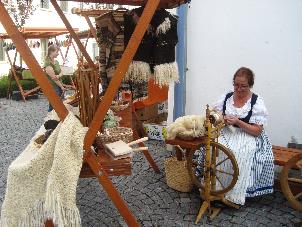 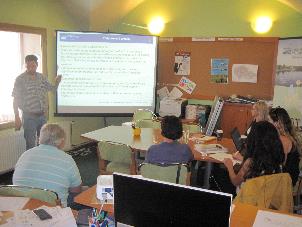 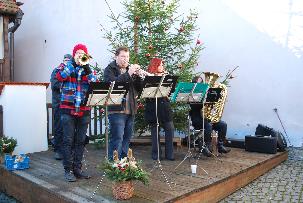 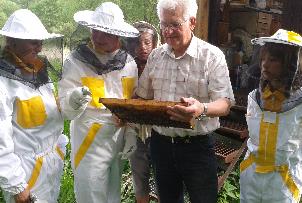 ObecPočet obyvatelk 31. 12. 2019Bečice106Čenkov u Bechyně56Dobšice	123Dolní Bukovsko (městys)1 744Dražíč245Hartmanice185Horní Kněžeklady	110Hosty163Chrášťany720Modrá Hůrka86Temelín	840Týn nad Vltavou (město)7 960Všemyslice1 108Žimutice	637Časová řada/rok20152016201720182019Počet obyvatel k 31.12. - celkem14 10414 09814 09914 08914 083Živě narození celkem152142161163135Zemřelí celkem151140128143141Přirozený přírůstek (+) resp. úbytek (-)123320-6Přistěhovalí celkem263250239257246Vystěhovalí celkem256258271287246Migrační přírůstek (+) resp. úbytek (-)7-8-32-30-1Celkový přírůstek (+) reps. úbytek (-)8-61-10-6Obec Počet obyvatel k 31. 12. - časová řadaPočet obyvatel k 31. 12. - časová řadaPočet obyvatel k 31. 12. - časová řadaPočet obyvatel k 31. 12. - časová řadaPočet obyvatel k 31. 12. - časová řadaPočet obyvatel k 31. 12. - časová řadaPočet obyvatel k 31. 12. - časová řadaObec 2013201420152016201720182019Bečice9296939897101106Čenkov u Bechyně46515459585956Dobšice115120122119115120123Dolní Bukovsko1 7401 7181 7381 7491 7651 7391 744Dražíč234235238231235237245Hartmanice175173178185187185185Horní Kněžeklady106105107107108109110Hosty162170165161156160163Chrášťany728733727725716719720Modrá Hůrka76819191868586Temelín871881867869857845840Týn nad Vltavou8 0898 0538 0348 0098 0068 0007 960Všemyslice1 0781 0851 0901 0971 1051 1091 108Žimutice592595600598608621637Celkem Vltavotýnsko14 09514 09214 09814 09414 09414 07614 095RokStřední 
stav  
obyva-telŽivě narozeníZemřelíPřis-těho-valíVystěho-valíPřírůstek (úbytek)Přírůstek (úbytek)Přírůstek (úbytek)SňatkyRozvo-dyPotra-tyRokStřední 
stav  
obyva-telŽivě narozeníZemřelíPřis-těho-valíVystěho-valípřiro-zenýstěhová- nímcelkovýSňatkyRozvo-dyPotra-ty201114 039145149265298-4-33-37564646201214 072158137266205216182503660201314 0951321312552641-9-8593360201414 0921301282572672-10-8634260201514 098152151263256178823654201614 0941421402502582-8-6903655201714 09416112823927133-321613446201814 07616314325728720-30-10864050201914 095135141246246-6--6753049Věková struktura obyvatelPočet obyvatel v jednotlivých letechPočet obyvatel v jednotlivých letechPočet obyvatel v jednotlivých letechPočet obyvatel v jednotlivých letechPočet obyvatel v jednotlivých letechPočet obyvatel v jednotlivých letechVěková struktura obyvatel20152016201720182019Obyvatelé ve věku 0-14 let 2 16921592 1622 1812 193Obyvatelé ve věku 15-64 let 9 6049 5619 4909 3939 296Obyvatelé ve věku 65 a více let 2 3312 3782 4472 5152 594Index stáří (počet osob ve věku 65 a více let  na 100 dětí ve věku 0–14 let)107,5110,1113,2115,3118,3Věková struktura obyvatelstva, průměrný věkVěková struktura obyvatelstva, průměrný věkVěková struktura obyvatelstva, průměrný věkVěková struktura obyvatelstva, průměrný věkVěková struktura obyvatelstva, průměrný věkVěková struktura obyvatelstva, průměrný věkVěková struktura obyvatelstva, průměrný věkVěková struktura obyvatelstva, průměrný věkVěková struktura obyvatelstva, průměrný věkVěková struktura obyvatelstva, průměrný věkVěková struktura obyvatelstva, průměrný věkVěková struktura obyvatelstva, průměrný věkNázev obcePočet obyvatelPočet obyvatelPočet obyvatelPočet obyvatelPočet obyvatelPočet obyvatelPočet obyvatelPočet obyvatelPočet obyvatelPočet obyvatelPrůměrný věkNázev obceCelkem0 - 140 - 140 - 1415 - 6415 - 6415 - 6465 a více65 a více65 a vícePrůměrný věkNázev obceCelkemCelkemMužiŽeny CelkemMužiŽeny CelkemMužiŽeny Průměrný věkJIHOČESKÝ KRAJ644 083101 91952 25049 669410 332209 133201 199131 83257 08574 74742,8SO ORP Týn nad Vltavou celkem14 083 2 193 1 131 1 062 9 296 4 799 4 497 2 594 1 110 1 484 42,1 v tom obce v tom obce v tom obce v tom obce v tom obce v tom obce v tom obce v tom obce v tom obce v tom obce v tom obce v tom obce Bečice106 18 10 8 65 34 31 23 7 16 40,4 Čenkov u Bechyně56 11 5 6 37 17 20 8 3 5 38,3 Dobšice123 19 13 6 84 41 43 20 11 9 41,5 Dolní Bukovsko (městys)1 744 291 153 138 1 136 596 540 317 138 179 41,5 Dražíč245 30 13 17 143 76 67 72 30 42 47,5 Hartmanice185 33 17 16 121 66 55 31 12 19 39,4 Horní Kněžeklady110 13 3 10 70 35 35 27 10 17 46,1 Hosty163 22 9 13 106 53 53 35 20 15 45,0 Chrášťany720 117 55 62 454 234 220 149 65 84 43,1 Modrá Hůrka86 22 12 10 50 25 25 14 5 9 36,7 Temelín840 121 79 42 530 297 233 189 73 116 43,6 Týn nad Vltavou7 960 1 230 628 602 5 340 2 699 2 641 1 390 596 794 41,8 Všemyslice1 108 162 86 76 747 411 336 199 85 114 42,7 Žimutice637 104 48 56 413 215 198 120 55 65 41,6 OBYVATELSTVORokRokRokRokRokRokRokRokRokOBYVATELSTVO201120122013201420152016201720182019Počet obyvatel (k 31. 12.)1)14 030 14 112 14 104 14 096 14 104 14 098 14 099 14 089 14 083 Živě narození145 158 132 130 152 142 161 163 135 Zemřelí celkem149 137 131 128 151 140 128 143 141 Přirozený přírůstek obyvatel (narození - zemřelí)-4 21 1 2 1 2 33 20 -6 Přírůstek obyvatel stěhováním
(přistěhovalí - vystěhovalí)-33 61 -9 -10 7 -8 -32 -30 - Celkový přírůstek (úbytek) obyvatel-37 82 -8 -8 8 -6 1 -10 -6 Průměrný věk mužů (roky)38,8 38,9 39,2 39,6 39,9 40,2 40,4 40,7 40,9 Průměrný věk žen (roky)40,9 41,1 41,6 41,9 42,1 42,4 42,7 43,0 43,3 Podíl obyvatel 65 a více let (%)14,3 14,9 15,5 16,1 16,5 16,9 17,4 17,9 18,4 Index stáří (počet osob ve věku 65 a více let na 100 dětí ve věku 0–14 let)94,096,2101,9105,6107,5110,1113,2115,3118,3Věková strukturaRok 2010Rok 2010Rok 2030Rok 2030Věková strukturaAbsolutněRelativně(%)AbsolutněRelativně(%)Předproduktivní věk (0 - 14 let)2 22815,81 65312,4Produktivní věk (15 - 64 let)9 97270,68 95567,0Poproduktivní věk (65+)1 91413,62 74820,6Celkem14 114100,013 356100,0Podíl neobydlených bytů z celkového počtu bytů (%)Počet obydlených domůPočet obydlených bytůPodíl obydlených bytů v rodinných domech na obydlené byty celkem (%)Podíl obydlených bytů postavených do roku 1919 (%)22,82863518255,09,8Podíl obydlených bytů postavených v letech 1920 - 1970 (%)Podíl obydlených bytů postavených v letech 1971 - 1980 (%)Podíl obydlených bytů postavených v letech 1981 - 2000 (%)Podíl obydlených bytů postavených v letech 2001 - 2011 (%)Počet neobydlených bytů sloužících k rekreaci 27,921,331,38,3621Podíl obyvatel v obydlených bytech s vodovodem (%)Podíl obyvatel v obydlených bytech s plynem zavedeným do bytu (%)Podíl obyvatel v obydlených bytech s přípojem na kanalizační síť (%)Počet obyvatel v obydlených bytech Počet obyvatel v obydlených bytech s vodovodem99,911,075,513 45512 721Počet obyvatel v obydlených bytech s plynem zavedeným do bytuPočet obyvatel v obydlených bytech s přípojem na kanalizační síť1 35710 037KrajDokončené byty celkem 2001 - 2019 (vč. nástaveb a příst., domů pro seniory aj.)KrajDokončené byty v rodinných domech 2001 - 2019KrajDokončené byty v bytových domech 2001 - 2019Karlovarský10 757Karlovarský5 866Ústecký1 935Liberecký19 386Liberecký10 802Karlovarský2 665Ústecký19 685Praha12 538Moravskoslezský3 747Zlínský24 718Ústecký12 683Zlínský4 350Vysočina26 135Královéhradecký14 552Vysočina4 484Královéhradecký26 666Zlínský14 640Liberecký4 995Pardubický27 019Olomoucký14 981Královéhradecký6 148Olomoucký28 982Pardubický15 897Pardubický6 255Jihočeský34 613Vysočina16 357Jihočeský7 511Plzeňský35 095Plzeňský17 712Olomoucký7 569Moravskoslezský43 303Jihočeský21 128Plzeňský9 955Jihomoravský76 002Moravskoslezský27 847Středočeský20 909Praha103 184Jihomoravský34 461Jihomoravský24 904Středočeský112 427Středočeský76 125Praha76 954ObecDokončené byty celkem 2001 - 2019 (vč. nástaveb a přístaveb domů pro seniory aj.)Dokončené byty v rodinných domech 2001 - 2019Dokončené byty v bytových domech 2001 -2019Hosty000Hartmanice000Horní Kněžeklady000Bečice110Dobšice110Dolní Bukovsko17170Chrášťany660Temelín220Týn nad Vltavou48280Všemyslice12120Žimutice660Dražíč220Modrá Hůrka000Čenkov u Bechyně000Celkem SO ORP Týn nad Vltavou95750ObecSilnice II. třídy (km)Silnice III. třídy (km)Bečice1,683,7Čenkov u Bechyně1,08Dobšice1,413,52Dolní Bukovsko7,8618,31Dražíč3,665,88Hartmanice5,66Horní Kněžeklady0,638,1Hosty6,32Chrášťany4,5911,7Modrá Hůrka0,362,93Temelín22,0815,61Týn nad Vltavou24,8611,96Všemyslice8,411,33Žimutice3,6919,23SO ORP celkem79,22125,32Podíl obyvatel v obydl. bytech s vodovodem (%)99,9Podíl obyvatel v obydl. bytech s plynem zavedeným do bytu (%)11,0Podíl obyvatel v obydl. bytech s přípojem na kanalizační síť (%)75,5Počet obyvatel v obydlených bytech 13 455Počet obyvatel v obydl. bytech s vodovodem12 721Počet obyvatel v obydl. bytech s plynem zavedeným do bytu1 357Počet obyvatel v obydl. bytech s přípojem na kanalizační síť10 037 ObecVýměra obce (ha)Q100 (ha)Q020 (ha)Q005 (ha)QAZ (ha) Bečice447,2  8,36,73,95,9 Čenkov u Bechyně125,2  11,69,04,37,2 Dražíč1 135,5  26,70,00,00 Hosty856,4  84,678,560,136,6 Chrášťany2 294,0  58,31,71,61,5 Temelín5 040,6  38,537,336,736,4 Týn nad Vltavou4 307,4  203,3164,0117,9102,4 Všemyslice2 811,7  24,716,715,414,1 Žimutice3 171,7  23,520,417,013,7 Celkem26 244,8  479,5334,1256,8218 Obec Typ kanalizaceČOV Bečice 50 % splašková kanalizace- Čenkov u Bechyně 40 % dešťová kanalizace- Dobšice oddílná kanalizace+ Dolní Bukovsko 80 % jednotná, 20 % oddílná kanalizace+ Dražíč jednotná kanalizace+ Hartmanice jednotná kanalizace+ Horní Kněžeklady 75 % jednotná kanalizace- Hosty jednotná kanalizace- Chrášťany jednotná kanalizace- Modrá Hůrka pouze dešťová kanalizace- Temelín oddílná kanalizace+ Týn nad Vltavou 70% jednotná, 30 % oddílná kanalizace+ Všemyslice 50% jednotná, 50 % oddílná kanalizace+ Žimutice pouze dešťová kanalizace+Název obcevodovodkanalizace s ČOVkanalizace bez ČOVplynofikaceSO ORP Týn nad Vltavou celkem11 5 9 4 v tom obceBečice1 0 0 0 Čenkov u Bechyně0 0 0 0 Dobšice1 0 1 0 Dolní Bukovsko (městys)1 1 1 1 Dražíč1 1 0 0 Hartmanice1 0 1 0 Horní Kněžeklady0 0 1 0 Hosty0 0 0 0 Chrášťany1 0 1 0 Modrá Hůrka1 0 0 0 Temelín1 1 1 1 Týn nad Vltavou1 1 1 1 Všemyslice1 1 1 1 Žimutice1 0 1 0 KrajPočet ČOV celkemCelková kapacita ČOV (m3/den)Česká republika2 731 4 283 028 v tomv tomv tomHl. město Praha25 907 615 Středočeský kraj529 344 269 Jihočeský kraj375 377 354 Plzeňský kraj208 173 137 Karlovarský kraj100 126 291 Ústecký kraj201 378 007 Liberecký kraj86 133 777 Královéhradecký kraj139 224 050 Pardubický kraj139 155 374 Vysočina 216 169 398 Jihomoravský kraj253 336 533 Olomoucký kraj177 239 175 Zlínský kraj116 194 151 Moravskoslezský kraj167 523 897 ObecStavBečicenení stabilní rychlý internetČenkov u Bechyněrychlost 8 Mb/sDobšicerychlost 20 Mb/sDolní Bukovsko (městys)rychlost 250 Mb/sDražíčrychlost 8 Mb/sHartmanicerychlost 2 Mb/sHorní Kněžekladyrychlost 2 Mb/sHostyrychlost 8 Mb/sChrášťanyrychlost 250 Mb/sModrá Hůrkarychlost 100 Mb/sTemelínrychlost 250 Mb/sTýn nad Vltavourychlost 250 Mb/sVšemyslicerychlost 20 Mb/sŽimuticerychlost 250 Mb/s Obec Stará ekologická zátěž Bečice Skládka Dobšice Dolní Bukovsko Rozmnožovací chov prasat Bzí Dolní Bukovsko Skládka Bzí (hnojiště Bzí) Dolní Bukovsko Skládka Dolní Bukovsko Dolní Bukovsko Skládka Horni Bukovsko Dolní Bukovsko Skládka Pelejovice Dolní Bukovsko Skládka Popovice u Dolního Bukovska Dolní Bukovsko Skládka Radonice u Drahotěšic Hněvkovice u Týna nad Vltavou Skládka Hněvkovice Hosty Skládka Hosty Chrášťany Skládka Doubravka Chrášťany Skládka Hosty Rakovka Chrášťany Skládka Hůrky Chrášťany Skládka Chrášťany Chrášťany Skládka Chrášťany Chrášťany Skládka Pašovice Modrá Hůrka Skládka Modra Hůrka Temelín Bývalý areál Závodu aplikované chemie ZACH Temelín Temelín Areál SUNEX Temelín Skládka Litoradlice Temelín Skládka Litoradlice II. Temelín Skládka Temelín Týn nad Vltavou Areál UNIAGRA spol. s.r.o. Týn nad Vltavou Račina Týn nad Vltavou Skládka Hněvkovice na levém břehu Týn nad Vltavou Skládka Týn nad Vltavou Týn nad Vltavou Skládka Týn nad Vltavou II. Týn nad Vltavou Vrakoviště Všemyslice Skládka Slavětice Všemyslice Vrakoviště Všeteč Žimutice Skládka Pořežany Žimutice Skládka Smilovice Žimutice Skládka Sobětice u Žimutic Žimutice Skládka Třitim Žimutice Skládka Tuchonice Žimutice Skládka Žimutice ÚzemíKomunální odpad na 1 obyvatele v kgČeská republika351,2 v tom v tom Hlavní město Praha311,1 Středočeský kraj402,4 Jihočeský kraj392,3 Plzeňský kraj337,4 Karlovarský kraj328,3 Ústecký kraj364,4 Liberecký kraj308,1 Královéhradecký kraj331,7 Pardubický kraj343,5 Kraj Vysočina387,4 Jihomoravský kraj325,8 Olomoucký kraj361,8 Zlínský kraj331,3 Moravskoslezský kraj360,1 Území/rokSO ORP Týn nad VltavouSO ORP Týn nad VltavouSO ORP Týn nad VltavouSO ORP Týn nad VltavouSO ORP Týn nad VltavouÚzemí/rok20012002200320042005Výměra v ha (k 31. 12.)26 242 26 242 26 242 26 242 26 242 zemědělská půda15 864 15 859 15 846 15 842 15 815 lesní pozemky7 194 7 199 7 202 7 206 7 228 zastavěné plochy346 349 349 348 352 Hustota zalidnění (osoby/km2)51,5 52,2 52,6 52,6 53,1  Rok20052006200720082009Výměra v ha (k 31. 12.)26 24226 24226 24226 24126 241zemědělská půda15 81515 81115 80115 89215 946lesní pozemky7 2287 2307 2267 3737 385zastavěné plochy352338342341340Hustota zalidnění (osoby/km2)53,153,553,754,053,8 Rok20102011201220132014Výměra v ha (k 31. 12.)26 242 26 240 26 239 26 240 26 240 zemědělská půda15 946 15 947 15 951 15 949 15 949 lesní pozemky7 386 7 386 7 382 7 383 7 383 zastavěné plochy341 338 336 337 338 Hustota zalidnění (osoby/km2)53,7 53,5 53,8 53,7 53,7  Rok20152016201720182019Výměra v ha (k 31. 12.)26 240 26 240 26 240 26 240 26 240 zemědělská půda15 948 15 973 15 973 15 974 15 969 lesní pozemky7 383 7 385 7 384 7 384 7 393 zastavěné plochy338 335 332 333 332 Hustota zalidnění (osoby/km2)53,7 53,7 53,7 53,7 53,7 KrajNárodní parkyChráněné krajinné oblastiČeská republika119 1051 138 015v tomv tomv tomHlavní město Praha - 518Středočeský kraj - 109 785Jihočeský kraj34 073164 034Plzeňský kraj34 51196 876Karlovarský kraj - 59 224Ústecký kraj7 926132 654Liberecký kraj11 64998 714Královéhradecký kraj24 67170 999Pardubický kraj - 39 118Vysočina  - 60 824Jihomoravský kraj6 27435 991Olomoucký kraj - 55 781Zlínský kraj - 119 414Moravskoslezský kraj - 83 ObecMíra podnikatelské aktivity (‰)Míra podnikatelské aktivity (‰)Míra podnikatelské aktivity (‰)Míra podnikatelské aktivity (‰)Míra podnikatelské aktivity (‰) Obec20042007201120132015 Bečice141,5165,9180,097,8 (271,7)75,3 Čenkov u Bechyně181,8217,8260,9   52,2 (282,6)129,6 Dobšice126,7164,5136,452,2 (130,4)57,3 Dolní Bukovsko177,4175,2179,999,4 (211,5)99,0 Dražíč180,6203,8190,064,1 (196,6)84,0 Hartmanice180,7203,7178,291,4 (194,3)78,7 Horní Kněžeklady100,5124,4133,3   103,8 (169,8)121,5 Hosty177,8169,5159,574,1 (191,4)60,6 Chrášťany136,2129,5134,464,6 (160,7)63,3 Modrá Hůrka106,097,9133,392,1 (236,8)98,9 Temelín179,9185,3203,382,7 (266,4)80,7 Týn nad Vltavou170,4159,8178,391,7 (239,2)91,5 Všemyslice216,8217,5225,0   120,6 (265,3)111,9 Žimutice149,0162,8188,6   109,8 (229,7)100 Celkem171,2166,4180,893,0 (271,7)91,6Ekonomické subjekty na území ORP/rok201120122013201420152016201720182019Ekonomické subjekty celkem (podle RES)4)3 144 3 238 3 274 3 322 3 360 3 363 3 390 3 398 3 343 fyzické osoby5)2 527 2 604 2 640 2 731 2 750 2 746 2 761 2 765 2 702 z toho zemědělští podnikatelé6)101 99 87 84 104 103 107 108 107 právnické osoby7)617 634 634 591 610 617 629 633 641 z toho obchodní společnosti176 186 192 204 211 216 223 227 230 Podíl ekonomických subjektů podle vybraných odvětví ekonomické činnosti (%)8)Podíl ekonomických subjektů podle vybraných odvětví ekonomické činnosti (%)8)Podíl ekonomických subjektů podle vybraných odvětví ekonomické činnosti (%)8)Podíl ekonomických subjektů podle vybraných odvětví ekonomické činnosti (%)8)Podíl ekonomických subjektů podle vybraných odvětví ekonomické činnosti (%)8)Podíl ekonomických subjektů podle vybraných odvětví ekonomické činnosti (%)8)Podíl ekonomických subjektů podle vybraných odvětví ekonomické činnosti (%)8)Podíl ekonomických subjektů podle vybraných odvětví ekonomické činnosti (%)8)Podíl ekonomických subjektů podle vybraných odvětví ekonomické činnosti (%)8)Podíl ekonomických subjektů podle vybraných odvětví ekonomické činnosti (%)8)zemědělství, lesnictví a rybářství7,7 7,7 7,2 7,1 7,5 7,6 8,0 8,4 8,7 průmysl celkem14,5 13,7 13,7 13,8 13,3 13,1 13,2 12,9 13,3 stavebnictví17,5 17,3 16,6 16,6 16,0 16,3 16,3 16,1 16,2 obchod, ubytování, stravování a pohostinství23,9 23,8 22,1 22,6 23,0 23,1 23,4 22,9 22,8 Počet subjektů podle počtu zaměstnancůPočet subjektů podle počtu zaměstnancůPočet subjektů podle počtu zaměstnancůPočet subjektů podle počtu zaměstnancůPočet subjektů podle počtu zaměstnancůPočet subjektů podle počtu zaměstnancůPočet subjektů podle počtu zaměstnancůPočet subjektů podle počtu zaměstnancůPočet subjektů podle počtu zaměstnancůPočet subjektů podle počtu zaměstnancůbez zaměstnanců1 060 1 046 1 020 1 010 1 028 1 016 1 012 1 054 1 066 1 – 9 zaměstnanci (mikropodniky)189 193 181 198 204 194 190 180 175 10  – 49 zaměstnanci (malé podniky)50 44 48 47 48 50 47 50 56 50 – 249 zaměstnanci (střední podniky)11 10 10 11 12 13 15 15 14 250 a více zaměstnanci (velké podniky)1 2 2 2 2 2 2 3 2 nezjištěno1 833 1 943 2 013 2 054 2 066 2 088 2 124 2 096 2 030 ObecRES - počet subjektů se zjištěnou aktivitou celkemHosty15Hartmanice11Horní Kněžeklady16Bečice13Dobšice14Dolní Bukovsko231Chrášťany66Temelín97Týn nad Vltavou945Všemyslice147Žimutice67Dražíč25Modrá Hůrka12Čenkov u Bechyně5 Obec Vzdálenost od    krajského města v  km Vzdálenost od obce  s rozšířenou půs. v   kmPodnikatelské subjektyPodnikatelské subjektyPodnikatelské subjektyPodnikatelské subjektyPodnikatelské subjektyPodnikatelské subjektyPodnikatelské subjektyPodnikatelské subjektyPodnikatelské subjektyPodnikatelské subjekty Obec Vzdálenost od    krajského města v  km Vzdálenost od obce  s rozšířenou půs. v   km celkempodle ekonomické činnostipodle ekonomické činnostipodle ekonomické činnostipodle ekonomické činnostipodle právní formypodle právní formypodle právní formypodle právní formy Obec Vzdálenost od    krajského města v  km Vzdálenost od obce  s rozšířenou půs. v   km celkem zeměděl.,  lesnictví, rybářství průmysl stavebnictví obchod, ubyt., strav., pohostinství fyzické
 osoby  z toho
 živnostníci právnické
 osoby z toho
 obch. spol. Obec Vzdálenost od    krajského města v  km Vzdálenost od obce  s rozšířenou půs. v   km celkem zeměděl.,  lesnictví, rybářství průmysl stavebnictví obchod, ubyt., strav., pohostinství fyzické
 osoby  z toho
 živnostníci právnické
 osoby z toho
 obch. spol.SO ORP Týn n/Vlt. celkemxx3 343 290 443 541 763 2 702 2 452 641 230 v tom obce v tom obce v tom obce v tom obce v tom obce v tom obce v tom obce v tom obce v tom obce v tom obce v tom obce v tom obce Bečice33,6 7,1 23 6 3 1 8 17 16 6 3 Čenkov u Bechyně37,7 7,6 13 2 4 2 1 11 9 2 - Dobšice33,9 6,2 26 6 1 1 11 22 21 4 1 Dolní Bukovsko29,7 12,6 422 48 73 76 78 348 310 74 38 Dražíč44,4 11,5 49 11 4 5 3 39 34 10 2 Hartmanice33,0 12,0 29 7 4 4 4 25 18 4 1 Horní Kněžeklady30,8 7,4 25 7 3 2 5 19 16 6 3 Hosty39,5 6,1 34 3 4 6 13 31 31 3 - Chrášťany41,6 10,3 127 17 16 20 31 100 91 27 4 Modrá Hůrka27,9 11,3 19 1 2 2 3 11 10 8 - Temelín28,8 8,4 233 35 31 37 47 180 158 53 14 Týn nad Vltavou33,6 x  1 911 87 253 283 475 1 525 1 400 386 145 Všemyslice35,6 7,7 290 35 29 74 52 253 231 37 14 Žimutice32,1 8,8 142 25 28 32 121 107 21 5 Podnikatelská sféraPodnikatelská sféraPodnikatelská sféraPočet podnikatelských subjektů 3 343 z toho podle odvětví hlavní činnosti (CZ-NACE)z toho podle odvětví hlavní činnosti (CZ-NACE)z toho podle odvětví hlavní činnosti (CZ-NACE)zemědělství, lesnictví, rybářství 290 průmysl443 stavebnictví 541 obchodní činnost521 doprava a skladování82 stravování, pohostinství a ubytování242 veřejná správa, obrana, soc. zabezpečení52 vzdělávání, zdravotní a sociální péče96  Obchodní jméno Sídlo Převažující činnost Kategorie podle  počtu  zaměstnanců ČEZ, a. s., Jaderná elektrárna Temelín Temelín výroba elektrické energie nad 1000 HELUZ cihlářský průmysl v.o.s. Dolní Bukovsko výroba pálených zdicích materiálů,  tašek, dlaždic a podobných výrobků 250–499 RICHMONT – CZ, a.s. Týn nad Vltavou komplexní strojírenské služby 250–499 Mikrona holding s.r.o. Týn nad Vltavou výroba zbraní a střeliva 200–249 TÜNKERS CZECH s.r.o.. Týn nad Vltavou výroba ostatních obráběcích strojů 100–199 Střední odborná škola a Střední   odborné učiliště, Hněvkovice 1 Týn nad Vltavou střední odborné vzdělávání na středních odborných školách 100–199 Agrodružstvo Žimutice Žimutice smíšené hospodářství 50–99 EXTRUDO Bečice s.r.o. Bečice výroba pekařských a cukrářských   výrobků, kromě trvanlivých 50–99 MĚSTO TÝN NAD VLTAVOU Týn nad Vltavou všeobecné činnosti veřejné správy 50–99 Š + H Bohunice, s.r.o. Temelín výstavba bytových a nebytových budov 50–99 ZÁKLADNÍ ŠKOLA MALÁ STRANA Týn nad Vltavou primární vzdělávání 50–99 Základní škola Týn nad Vltavou, Hlinecká Týn nad Vltavou primární vzdělávání 50–99Pozemky (SO ORP Týn nad Vltavou)/rok20152016201720182019Výměra v ha (k 31. 12.), z toho26 240 26 240 26 240 26 240 26 240 zemědělská půda15 948 15 973 15 973 15 974 15 969 lesní pozemky7 383 7 385 7 384 7 384 7 393 zastavěné plochy338 335 332 333 332 Hustota zalidnění (osoby/km2)53,7 53,7 53,7 53,7 53,7  Druh pozemkuVýměra Celková výměra pozemku (ha), z toho15,5141 orná půda (ha)1 921,6117 chmelnice (ha)0 vinice (ha)0 zahrady (ha)105,4351 ovocné sady (ha)1,6201 trvalé trávní porosty (ha)343,2589 zemědělská půda (ha)2 371,9258 lesní půda (ha)1 210,1315 vodní plochy (ha)132,938 zastavěné plochy (ha)98,2289 plochy zeleně (ha)15,5141 ostatní plochy (ha)488,8369Koeficient ekologické stability (%)0,715Dřevina (vědecký název)Zastoupeni v %Dřevina (vědecký název)Zastoupení v %smrk ztepilý (Picea abies) 51,22bříza bradavičnatá (Betula pendula)0,97borovice lesní (Pinus sylvestris)32,84buk lesní (Fagus silvatica) 3,7dub letní (Quercus robur) 4,97olše lepkavá (Alnus glutinosa)0,93modřín evropský (Larix decidua) 2,18--ObecRES - subjekty v CZ-NACE B až E těžba a průmysl celkemHosty1Hartmanice1Horní Kněžeklady3Bečice2Dobšice1Dolní Bukovsko50Chrášťany12Temelín14Týn nad Vltavou136Všemyslice15Žimutice9Dražíč1Modrá Hůrka1Čenkov u Bechyně3Název obceMŠZŠZUŠSŠSVČCelkemBečice------Čenkov u Bechyně------Dobšice------Dolní Bukovsko11---2Dražíč------Hartmanice------Horní Kněžeklady------Hosty------Chrášťany11---2Modrá Hůrka------Temelín11---2Týn nad Vltavou132219Všemyslice11---2Žimutice11---2Celkem6822119Rok2010201120122013201420152016201720182019MŠ dle zřizovateleMŠ dle zřizovateleMŠ dle zřizovateleMŠ dle zřizovateleMŠ dle zřizovateleMŠ dle zřizovateleMŠ dle zřizovateleMŠ dle zřizovateleMŠ dle zřizovateleMŠ dle zřizovateleMŠ dle zřizovateleobec6666666666církev0000000000soukromé0000000000MŠ dle samostatnosti MŠ dle samostatnosti MŠ dle samostatnosti MŠ dle samostatnosti MŠ dle samostatnosti MŠ dle samostatnosti MŠ dle samostatnosti MŠ dle samostatnosti MŠ dle samostatnosti MŠ dle samostatnosti MŠ dle samostatnosti samostatné1111111111součást ZŠ 5555555555MŠ dle zaměření MŠ dle zaměření MŠ dle zaměření MŠ dle zaměření MŠ dle zaměření MŠ dle zaměření MŠ dle zaměření MŠ dle zaměření MŠ dle zaměření MŠ dle zaměření MŠ dle zaměření běžné6666666666speciální0000000000Počet třídPočet třídPočet třídPočet třídPočet třídPočet třídPočet třídPočet třídPočet třídPočet třídPočet třídběžné19202020212122222121speciální2222111000Rok2010201120122013201420152016201720182019Počet dětí  449469486491509509504508502480Kapacita 511511533533533533533533533533Počet dětí na třídu 24232424242423232523Počet předškoláků 129143157150138135127143146131Rok2010201120122013201420152016201720182019Obsazenost v %87,8791,7891,1892,1295,595,594,5695,3194,1890,06Rok2013201420152016201720182019Živě narození 132130152142142161135Název školyAdresaWebové stránkyZákladní škola Týn nad Vltavou, Hlineckául. Komenského 748, 375 01 Týn nad Vltavouwww.zshlinecka.cz/Základní škola Týn nad Vltavou, Malá StranaŽižkova 285, 375 01 Týn nad Vltavouwww.zstynms.cz/Základní škola a Mateřská škola Dolní BukovskoV Hradu 31, 373 65 Dolní Bukovskowww.zsdbuk.czZákladní škola a Mateřská škola ChrášťanyChrášťany 100, 373 04 Chrášťanywww.zschrastany.cz/Základní škola a Mateřská škola NeznašovNeznašov 29, 373 02 Neznašovwww.zsneznasov.cz/Základní škola a Mateřská škola TemelínTemelín 129, 373 01 Temelínwww.skolatemelin.czZákladní škola a Mateřská škola ŽimuticeŽimutice 28, 373 66 Žimuticewww.zsmszimutice.czMěDDM Týn nad VltavouTyršova 26, 375 01 Týn nad Vltavouwww.ddmtyn.cz/Základní umělecká škola Karla KomzákaZámecké nádvoří 784, 375 01 Týn nad Vltavouwww.zuskomzaka.cz/Základní umělecká škola MUSICALEKomenského 666, 375 01 Týn nad Vltavouwww.musicale.cz/index.htmlZákladní škola logopedická, Týn nad VltavouSakařova 342, 375 01 Týn nad Vltavouwww.zslogopedicka-tnv.cz/Komunitní základní  škola a lesní mateřská škola AvalonProvoz zahájen od 1. 9. 2021www.avalon-tyn.czPočet žáků/rok20122013201420152016201720182019Běžné třídy1 0811 0881 0281 0791 139114611681174Speciální třídy2315899100Název školyPočet místZákladní škola, Týn nad Vltavou, Hlinecká800Základní škola Týn nad Vltavou, Malá Strana700Základní škola a Mateřská škola Dolní Bukovsko210Základní škola a Mateřská škola Chrášťany150Základní škola a Mateřská škola Temelín51Základní škola a Mateřská škola Neznašov65Základní škola a Mateřská škola Žimutice36Základní škola logopedická, Týn nad Vltavou45Celkem2 057Počet tříd/rok201120122013201420152016201720182019Běžné616147585758626162Speciální432321100V malotřídních ZŠ855656777Počet tříd/rok20122013201420152016201720182019Počet žáků 10811088102810791139114611681174Počet tříd (včetně malotřídních)6147585758626162Počet žáků na třídu 17,723,117,718,919,618,519,118,9Zdravotnické zařízeníDolní BukovskoTemelínTýn nad VltavouCelkem SO ORP Týn nad VltavouSdružená ambulantní zařízení--11Samostatná ordinace prakt. lékaře pro dospělé 1157Samost. ordinace prakt. lék. pro děti a dorost.--44Samost. ordinace prakt. lék. stomatologa 1-45Samost. ordinace prakt. lék. gynekologa --11Samost. ordinace lékaře specialisty --1111Ostatní samostatná zařízení --55Zařízení lékárenské péče (lékárna)1-34Detašované pracoviště střediska záchranné služby a rychlé zdravotnické pomoci--22Celkem313640UkazatelPočetObceDomy s pečovatelskou službou4Temelín, Týn nad VltavouNízkoprahová zařízení pro děti a mládež 1Týn nad VltavouSociální poradny 1Týn nad VltavouSociálně terapeutické dílny1Týn nad VltavouCentra sociálně rehabilitačních služeb1Týn nad Vltavou Druh sociální služby Druh sociální službyPočet zařízeníSlužby sociální péčeSociální poradenství1Služby sociální péčeOsobní asistence2Služby sociální péčePečovatelská služba3Služby sociální péčePodpora samostatného bydlení1 Služby sociální péčeOdlehčovací služby1Služby sociální péčeDomácí hospicová péče1Služby sociální péčeCentra denních služeb0Služby sociální péčeDenní stacionáře0Služby sociální péčeTýdenní stacionáře0Služby sociální péčeDomovy pro osoby se zdravotním postižením0Služby sociální péčeDomovy pro seniory0Služby sociální péčeDomovy se zvláštním režimem0Služby sociální péčeChráněné bydlení (u sv. Kateřiny, Týn nad Vltavou)0Služby sociální péčeSociální služby poskytované ve zdravotnických zařízeních lůžkové péče0Služby sociální prevenceRaná péče0Služby sociální prevenceAzylové domy0Služby sociální prevenceDomy na půl cesty0Služby sociální prevenceKontaktní centra0Služby sociální prevenceTísňová péče0Služby sociální prevenceTelefonická krizová pomoc0Služby sociální prevenceKrizová pomoc0Služby sociální prevenceIntervenční centra0Služby sociální prevenceNízkoprahová denní centra0Služby sociální prevenceNízkoprahová zařízení pro děti a mládež (v Týně nad Vltavou a v Temelíně)1Služby sociální prevenceNoclehárny0Služby sociální prevenceSlužby následné péče0Služby sociální prevencePrůvodcovské a předčitatelské služby0Služby sociální prevenceTlumočnické služby0Služby sociální prevenceSociálně aktivizační služby pro rodiny s dětmi0Služby sociální prevenceSociálně terapeutické dílny1 Služby sociální prevenceTerapeutické komunity0Služby sociální prevenceTerénní programy1Služby sociální prevenceSociální rehabilitace2  Celkem Celkem14Sociální služba Počet poskytovatelů se sídlem v ORP TNVSociální poradenství - základní4Sociální poradenství - odborné1Osobní asistence2Pečovatelská služba3Tísňová péče0Průvodcovské a předčitatelské služby1Podpora samostatného bydlení1Odlehčovací služby1Centra denních služeb0Denní stacionáře0Týdenní stacionáře0Domovy pro osoby se zdravotním postižením0Domovy pro seniory0Domovy se zvláštním režimem0Chráněné bydlení0Sociální služby poskytované ve zdravotnických zařízeních lůžkové péče0Raná péče0Telefonická krizová pomoc0Tlumočnické služby0Azylové domy2Domy na půl cesty0Kontaktní centra0Krizová pomoc0Intervenční centra0Nízkoprahová denní centra0Nízkoprahová zařízení pro děti a mládež1Noclehárny0Služby následné péče0Sociálně aktivizační služby pro rodiny s dětmi0Sociálně terapeutické dílny1Terapeutické komunity0Terénní programy0Sociální rehabilitace1Sociální služba Počet poskytovatelů se sídlem mimo ORP TNV poskytujících služby na území ORPSociální poradenství - základní13Sociální poradenství - odborné3Osobní asistence1Pečovatelská služba0Tísňová péče1Průvodcovské a předčitatelské služby1Podpora samostatného bydlení0Odlehčovací služby0Centra denních služeb0Denní stacionáře0Týdenní stacionáře0Domovy pro osoby se zdravotním postižením0Domovy pro seniory0Domovy se zvláštním režimem0Chráněné bydlení0Sociální služby poskytované ve zdravotnických zařízeních lůžkové péče0Raná péče5Telefonická krizová pomoc0Tlumočnické služby0Azylové domy0Domy na půl cesty0Kontaktní centra0Krizová pomoc0Intervenční centra0Nízkoprahová denní centra0Nízkoprahová zařízení pro děti a mládež0Noclehárny0Služby následné péče0Sociálně aktivizační služby pro rodiny s dětmi0Sociálně terapeutické dílny0Terapeutické komunity0Terénní programy1Sociální rehabilitace1Rok/sociální službaOsobní asistencePečovatelská službaSociálně terapeutické dílnySociální rehabilitacePodpora samostatného bydleníNízkoprahovézařízeníPoradnaKontaktní centrumJihočeský streetwork2017 využití2818822321585527421252018 využití251362432145033730912Kapacita21)1601)231)6*,102)252541)151)41)Uživatelé/Rok20172018Osoby s chronickým duševním onemocněním2119Osoby s kombinovaným zdravotním postižením1213Osoby se zdravotním postižením7824Senioři138137Osoby s mentálním postižením2431Osoby s tělesným postižením76Děti a mládež8550Rodiny s dětmi11Osoby v krizi10980Osoby ohrožené závislostí nebo závislé864578Celkem1 339939Název obcePočet obyvatel65 a více65 a více65 a vícePrůměrný věk obyvatelstvaNázev obcePočet obyvatelcelkemmužiženyPrůměrný věk obyvatelstvaSO ORP Týn nad Vltavou celkem14 0892 5151 0741 44141,8z toho obcez toho obcez toho obcez toho obcez toho obcez toho obceBečice1012151642,2Čenkov u Bechyně5983536,1Dobšice1201910940,1Dolní Bukovsko (městys)1 73930212917341,4Dražíč23775284748,2Hartmanice18528121638,7Horní Kněžeklady10928111747,0Hosty16037211646,0Chrášťany719149648543,3Modrá Hůrka85156937,3Temelín8451827510743,2Týn nad Vltavou80001 34056877241,4Všemyslice1 1091948610842,6Žimutice621117566141,520092010201120122013201420152016201720189801 0021 0451 0971 1561 1931 2291 2531 3021 34020092010201120122013201420152016201720181 9141 9472 0102 1012 1922 2682 3312 3782 4472 515200920102011201220132014201520162017201827 62928 54529 78130 87531 93533 03633 97035 12636 15437 165200920102011201220132014201520162017201896 69499 001103 144107 511111 254114 731117 998121 829125 171128 590Příspěvek na péči dle závislosti k 31. 10. 2019 v ORP Týn nad VltavouPříspěvek na péči dle závislosti k 31. 10. 2019 v ORP Týn nad VltavouPříspěvek na péči dle závislosti k 31. 10. 2019 v ORP Týn nad VltavouPříspěvek na péči dle závislosti k 31. 10. 2019 v ORP Týn nad VltavouPříspěvek na péči dle závislosti k 31. 10. 2019 v ORP Týn nad VltavouPříspěvek na péči dle závislosti k 31. 10. 2019 v ORP Týn nad VltavouStupeň závislostilehkástředně těžkátěžkáúplnáPočet příjemců 1401317955SlužbaPočet klientůPoradenství na OSV MěÚ Týn nad Vltavou159Klienti propuštění z výkonu trestu 10Klienti, kteří potřebovali pomoc po propuštění z výkonu trestu2Osoby s potřebou azylového a sociálního bydlení 4Osoby ohrožené sociálním vyloučením17RokPočet klientů201810Nezletilí a mladiství v péči kurátora pro děti mládežPočet klientůTrestná činnost v roce 201810Přestupky v roce 201815Výchovné problémy50Soudní dohledy5Návrhy na předběžné opatření 2Děti s nařízenou ústavní výchovou3Klienti v péči kurátora celkem75Rozdělení dětí v péči sociálně-právní ochrany dětíPočet dětíNávrhy na předběžné opatření11Děti v NRP40Děti s nařízenou ústavní výchovou2Počet/rok20172018Počet klientů8554MěsícKontakty celkemKontakty s USOslovení PKZSPKP/výkonVydané JISLeden1331079250Únor853412450Březen871111293Duben1293213388Květen16106011516Červen2031727232Červenec12395880Srpen244201622406Září106447126Říjen27621159367Listopad1679613141Prosinec92686886392Celkem258691891501283 641MěsícKontakt celkemKontakty s USOslovení PKPrvní kontaktyPrvní poradenstvíKP/výkonTesty na infekční chorobyVydané JISLeden2115611150239Únor219121390395Březen40103012170718Duben149522130605Květen10640070655Červen10821550543Červenec1010001100879Srpen1410402100740Září22157101501 079Říjen21201311731 234Listopad00000000Prosinec00000000Celkem18311271101711837 087RokRok20112014201720192020PočetPodíl nezaměstnaných osob dosažitelných (%)7,45,72,681,842,8PočetUchazeči o zaměstnání v evidenci úřadu práce dosažitelní507556   256       173   260PočetUchazeči o zaměstnání v evidenci úřadu práce celkem563612287198286PočetUchazeči o zaměstnání v evidenci úřadu práce absolventi312514  10  xPočetUchazeči o zaměstnání v evidenci úřadu práce evidence nad 12 měsíců171212   85 35xObyvatelstvo                  (ekonom. aktivita)Počet (k 26. 3. 2011)Počet (k 26. 3. 2011)Počet (k 26. 3. 2011)Počet (k 31. 12. 2019)Počet (k 31. 12. 2019)Počet (k 31. 12. 2019)Obyvatelstvo                  (ekonom. aktivita)celkemmužiženycelkemmužiženyEkonomicky aktivní6 851   3 843   3 008   9 2964 7994 497Ekonomicky aktivní - zaměstnaní6 3223 5952 7277 8094 0313 777Rok200120062011201720192020Volná pracovní místa487442145170161Počet uchazečů na 1 volné pracovní místo7,55,813,42,01,21,6Území2010201120122013201420152016201720182019Česká republika9,68,65,75,25,94,02,82,43,12,9Jihočeský kraj8,57,56,47,16,25,14,33,12,42,3bývalý okres Č. Budějovice6,55,85,15,85,14,03,32,51,91,8SO ORP Týn nad Vltavou7,77,45,56,85,74,64,22,72,01,8 SO ORP Podíl nezaměstnaných osob  dosažitelných (%) Uchazeči o zaměstnání  v evidenci  úřadu práce SO ORP Podíl nezaměstnaných osob  dosažitelných (%) Uchazeči o zaměstnání  v evidenci  úřadu práce Blatná1,7170 České Budějovice1,71 953 Český Krumlov3,81 152 Dačice2,4306 Jindřichův Hradec1,9616 Kaplice2,8404 Milevsko2,7334 Písek1,7649 Prachatice2,5616 Soběslav1,9309 Strakonice2,9992 Tábor2,91 603 Trhové Sviny1,8247 Třeboň1,6280 Týn nad Vltavou1,8198 Vimperk2,6329 Vodňany2,4236 Jihočeský kraj2,314 096Obec2014201520162017201820192020Bečice8,33,23,101,51,5-Čenkov u Bechyně8,82,72,62,60-2,7Dobšice9,03,82,53,81,33,72,4Dolní Bukovsko6,15,03,62,41,51,12,3Dražíč6,011,79,910,72,93,77,0Hartmanice02,61,83,303,32,5Horní Kněžeklady4,28,77,14,34,21,44,3Hosty7,63,73,82,91,02,04,7Chrášťany5,34,75,03,01,51,12,2Modrá Hůrka4,1001,91,92,04,0Temelín4,44,13,62,82,41,52,8Týn nad Vltavou5,74,44,12,51,82,02,8Všemyslice7,55,55,92,92,12,73,2Žimutice3,63,33,41,70,71,52,9SO ORP Týn nad Vltavou celkem5,74,64,22,71,81,82,8RokPočet zařízeníPokojeLůžkaMísta pro stany
a karavany2012182889971572013183481 2691572014184031 3321472015173601 0591672016172648397020171624178470201817282900232201916234773145UkazatelUkazatelPočetHromadná ubytovací zařízení - celkem Hromadná ubytovací zařízení - celkem 16z toho Hotely, motely1z toho Penziony4z toho Kempy5z toho Chatové osady a turistické ubytovny5z toho Ostatní 1RokHosté celkemv tomv tomPřenocování
celkemv tomv tomPrůměrný počet
přenocování (noci)RokHosté celkemrezidentinerezidentiPřenocování
celkemrezidentinerezidentiPrůměrný počet
přenocování (noci)20126 5475 90863919 96818 3181 6503,020139 7508 85789328 90326 4412 4623,020148 0247 50152325 58523 6611 9243,220157 7246 94577922 04419 9832 0612,920169 1937 7191 47423 89620 7623 1342,620177 9746 9381 03621 28219 2602 0222,7201810 2499 0321 21725 86423 0352 8292,5201910 2058 9221 28330 85027 6873 1633,0Rok20152016201720182019Počet návštěvníků 32 60916 13822 99732 31224 631Rok2017201820192020Návštěvnost TIC - ČR6 8918 16614 94514 923Návštěvnost TIC - cizinci18917137427Návštěvnost TIC celkem7 0808 33715 31914 0950RokPočet návštěvníků20175 69820187 09420196 9092020 2 975 RokPočet návštěvníků2018  1 2392019 2 490 Nemovitá kulturní památka Nemovitá kulturní památka Obec Katastrální území Katastrální území Mohylové pohřebiště Mohylové pohřebiště Bečice Bečice Bečice Tvrziště Branovice Tvrziště Branovice Dobšice Dobšice u Týna nad Vltavou Dobšice u Týna nad Vltavou Soubor bývalého hospodářského dvora tvrz Branovice Soubor bývalého hospodářského dvora tvrz Branovice Dobšice Dobšice u Týna nad Vltavou Dobšice u Týna nad Vltavou Boží muka Boží muka Dolní Bukovsko Dolní Bukovsko Dolní Bukovsko Kostel Narození Panny Marie Kostel Narození Panny Marie Dolní Bukovsko Dolní Bukovsko Dolní Bukovsko Tvrziště Tvrziště Dolní Bukovsko Dolní Bukovsko Dolní Bukovsko Venkovská usedlost čp. 61 Venkovská usedlost čp. 61 Dolní Bukovsko Dolní Bukovsko Dolní Bukovsko Studna Studna Dolní Bukovsko Hvozdno Hvozdno Tvrz Tvrz Dolní Bukovsko Hvozdno Hvozdno Venkovská usedlost čp. 8 Venkovská usedlost čp. 8 Dolní Bukovsko Hvozdno Hvozdno Tvrziště Hvozdno Tvrziště Hvozdno Dolní Bukovsko Popovice u Dolního Bukovska Popovice u Dolního Bukovska Venkovská usedlost čp. 6, z toho jen studna Venkovská usedlost čp. 6, z toho jen studna Dolní Bukovsko Popovice u Dolního Bukovska Popovice u Dolního Bukovska Zemědělský dvůr čp. 8 Zemědělský dvůr čp. 8 Dolní Bukovsko Popovice u Dolního Bukovska Popovice u Dolního Bukovska Zemědělská usedlost čp. 11 Zemědělská usedlost čp. 11 Dolní Bukovsko Pelejovice Pelejovice Zemědělská usedlost čp. 17 Zemědělská usedlost čp. 17 Dolní Bukovsko Pelejovice Pelejovice Zemědělská usedlost čp. 18 Zemědělská usedlost čp. 18 Dolní Bukovsko Pelejovice Pelejovice Zemědělská usedlost čp. 19 Zemědělská usedlost čp. 19 Dolní Bukovsko Pelejovice Pelejovice Tvrziště Radonice Tvrziště Radonice Dolní Bukovsko Radonice u Drahotěšic Radonice u Drahotěšic Kostel sv. Štěpána Kostel sv. Štěpána Dolní Bukovsko Horní Bukovsko Horní Bukovsko Kovaný kříž I. Kovaný kříž I. Dolní Bukovsko Bzí u Dolního Bukovska Bzí u Dolního Bukovska Kovaný kříž II. Kovaný kříž II. Dolní Bukovsko Bzí u Dolního Bukovska Bzí u Dolního Bukovska Mohylové pohřebiště Mohylové pohřebiště Dolní Bukovsko Bzí u Dolního Bukovska Bzí u Dolního Bukovska Venkovská usedlost čp. 20 Venkovská usedlost čp. 20 Dolní Bukovsko Bzí u Dolního Bukovska Bzí u Dolního Bukovska Venkovská usedlost čp. 3 Venkovská usedlost čp. 3 Dolní Bukovsko Bzí u Dolního Bukovska Bzí u Dolního Bukovska Venkovská usedlost čp. 30 Venkovská usedlost čp. 30 Dolní Bukovsko Bzí u Dolního Bukovska Bzí u Dolního Bukovska Zámek čp. 11 Zámek čp. 11 Dolní Bukovsko Bzí u Dolního Bukovska Bzí u Dolního Bukovska Zemědělská usedlost čp. 16 Zemědělská usedlost čp. 16 Dolní Bukovsko Sedlíkovice Sedlíkovice Boží muka Boží muka Dolní Bukovsko Sedlíkovice Sedlíkovice Venkovská usedlost čp. 7 Venkovská usedlost čp. 7 Dolní Bukovsko Sedlíkovice Sedlíkovice Venkovská usedlost čp. 8 Venkovská usedlost čp. 8 Dolní Bukovsko Sedlíkovice Sedlíkovice Venkovská usedlost čp. 17 Venkovská usedlost čp. 17 Dolní Bukovsko Sedlíkovice Sedlíkovice Kaple sv. Jana Nepomuckého Kaple sv. Jana Nepomuckého Dražíč Dražíč Dražíč Zámek Zámek Dražíč Dražíč Dražíč Výklenková kaplička Výklenková kaplička Hartmanice Hartmanice u Žimutic Hartmanice u Žimutic Zemědělská usedlost čp. 49 Zemědělská usedlost čp. 49 Hartmanice Hartmanice u Žimutic Hartmanice u Žimutic Zemědělská usedlost čp. 12 Zemědělská usedlost čp. 12 Hartmanice Hartmanice u Žimutic Hartmanice u Žimutic Zemědělská usedlost čp. 11 Zemědělská usedlost čp. 11 Hartmanice Hartmanice u Žimutic Hartmanice u Žimutic Návesní kaple Panny Marie Návesní kaple Panny Marie Horní Kněžeklady Štipoklasy Štipoklasy Tvrziště U kapličky Tvrziště U kapličky Horní Kněžeklady Štipoklasy Štipoklasy Mohylové pohřebiště Mohylové pohřebiště Horní Kněžeklady Štipoklasy Štipoklasy Návesní kaple včetně zvonku Návesní kaple včetně zvonku Horní Kněžeklady Štipoklasy Štipoklasy Mohylové pohřebiště Mohylové pohřebiště Hosty  Hosty Hosty Výšinné opevněné sídliště – hradiště Kořensko,  archeologické stopy Výšinné opevněné sídliště – hradiště Kořensko,  archeologické stopy Hosty Hosty Hosty Dva srubové špýchary čp. 23 Dva srubové špýchary čp. 23 Chrášťany Doubrava nad Vltavou Doubrava nad Vltavou Mohylové pohřebiště Mohylové pohřebiště Chrášťany Doubrava nad Vltavou Doubrava nad Vltavou Portál v kostele sv. Bartoloměje Portál v kostele sv. Bartoloměje Chrášťany Chrášťany u Týna nad Vltavou Chrášťany u Týna nad Vltavou Mohylové pohřebiště Mohylové pohřebiště Chrášťany Koloměřice Koloměřice Mohylové pohřebiště Mohylové pohřebiště Chrášťany Pašovice Pašovice Kostel Nanebevzetí Panny Marie s areálem Kostel Nanebevzetí Panny Marie s areálem Modrá Hůrka Modrá Hůrka Modrá Hůrka Mohylové pohřebiště Mohylové pohřebiště Temelín Temelín Březí u Týna nad Vltavou Březí u Týna nad Vltavou Mohylové pohřebiště Mohylové pohřebiště Temelín Temelín Knín Knín Tvrz Býšov čp. 14 Tvrz Býšov čp. 14 Temelín Temelín Knín Knín Venkovská usedlost čp. 13 Venkovská usedlost čp. 13 Temelín Temelín Kočín Kočín Kostel sv. Prokopa Kostel sv. Prokopa Temelín Temelín Křtěnov Křtěnov Mohylové pohřebiště Mohylové pohřebiště Temelín Temelín Křtěnov Křtěnov Hraniční kámen – Schwarzenberský mezník Hraniční kámen – Schwarzenberský mezník Temelín Temelín Litoradlice Litoradlice Mohylové pohřebiště Mohylové pohřebiště Temelín Temelín Litoradlice Litoradlice Výšinné opevněné sídliště – hradiště Na hradu Výšinné opevněné sídliště – hradiště Na hradu Temelín Temelín Litoradlice Litoradlice Chalupa čp. 28 Chalupa čp. 28 Temelín Temelín Temelín Temelín Mohylové pohřebiště Mohylové pohřebiště Temelín Temelín Temelinec Temelinec Boží muka Boží muka Týn nad Vltavou Týn nad Vltavou Koloděje nad Lužnicí Koloděje nad Lužnicí Mohylové pohřebiště Mohylové pohřebiště Týn nad Vltavou Týn nad Vltavou Koloděje nad Lužnicí Koloděje nad Lužnicí Pomník Matěje Kopeckého Pomník Matěje Kopeckého Týn nad Vltavou Týn nad Vltavou Koloděje nad Lužnicí Koloděje nad Lužnicí Sýpka Sýpka Týn nad Vltavou Týn nad Vltavou Koloděje nad Lužnicí Koloděje nad Lužnicí Výklenková kaple sv. Jana Nepomuckého Výklenková kaple sv. Jana Nepomuckého Týn nad Vltavou Týn nad Vltavou Koloděje nad Lužnicí Koloděje nad Lužnicí Výšinné opevněné sídliště – hradiště Na Hradci Výšinné opevněné sídliště – hradiště Na Hradci Týn nad Vltavou Týn nad Vltavou Koloděje nad Lužnicí Koloděje nad Lužnicí Zámek Zámek Týn nad Vltavou Týn nad Vltavou Koloděje nad Lužnicí Koloděje nad Lužnicí Židovský hřbitov Židovský hřbitov Týn nad Vltavou Týn nad Vltavou Koloděje nad Lužnicí Koloděje nad Lužnicí Hradiště Hradce Hradiště Hradce Týn nad Vltavou Týn nad Vltavou Nuzice Nuzice Mohylové pohřebiště Mohylové pohřebiště Týn nad Vltavou Týn nad Vltavou Nuzice Nuzice Most Most Týn nad Vltavou Týn nad Vltavou Nuzice Nuzice Mohylové pohřebiště Mohylové pohřebiště Týn nad Vltavou Týn nad Vltavou Hněvkovice u Týna nad Vltavou Hněvkovice u Týna nad Vltavou Sýpka u čp. 1 Sýpka u čp. 1 Týn nad Vltavou Týn nad Vltavou Hněvkovice u Týna nad Vltavou Hněvkovice u Týna nad Vltavou Zámek čp. 1 Zámek čp. 1 Týn nad Vltavou Týn nad Vltavou Hněvkovice u Týna nad Vltavou Hněvkovice u Týna nad Vltavou Areál hřbitovního kostela sv. Víta Areál hřbitovního kostela sv. Víta Týn nad Vltavou Týn nad Vltavou Týn nad Vltavou Týn nad Vltavou Děkanství Děkanství Týn nad Vltavou Týn nad Vltavou Týn nad Vltavou Týn nad Vltavou Dům čp. 158 Dům čp. 158 Týn nad Vltavou Týn nad Vltavou Týn nad Vltavou Týn nad Vltavou Dům čp. 159 Dům čp. 159 Týn nad Vltavou Týn nad Vltavou Týn nad Vltavou Týn nad Vltavou Dům čp. 203 Dům čp. 203 Týn nad Vltavou Týn nad Vltavou Týn nad Vltavou Týn nad Vltavou Dům čp. 205 Dům čp. 205 Týn nad Vltavou Týn nad Vltavou Týn nad Vltavou Týn nad Vltavou Dům čp. 206 Dům čp. 206 Týn nad Vltavou Týn nad Vltavou Týn nad Vltavou Týn nad Vltavou Dům čp. 223 Dům čp. 223 Týn nad Vltavou Týn nad Vltavou Týn nad Vltavou Týn nad Vltavou Dům čp. 224 Dům čp. 224 Týn nad Vltavou Týn nad Vltavou Týn nad Vltavou Týn nad Vltavou Dům čp. 225 Dům čp. 225 Týn nad Vltavou Týn nad Vltavou Týn nad Vltavou Týn nad Vltavou Dům čp. 246 Dům čp. 246 Týn nad Vltavou Týn nad Vltavou Týn nad Vltavou Týn nad Vltavou Dům čp. 251 Dům čp. 251 Týn nad Vltavou Týn nad Vltavou Týn nad Vltavou Týn nad Vltavou Dům čp. 252 Dům čp. 252 Týn nad Vltavou Týn nad Vltavou Týn nad Vltavou Týn nad Vltavou Dům čp. 84 Dům čp. 84 Týn nad Vltavou Týn nad Vltavou Týn nad Vltavou Dům čp. 85 Dům čp. 85 Týn nad Vltavou Týn nad Vltavou Týn nad Vltavou Dům čp. 86 Dům čp. 86 Týn nad Vltavou Týn nad Vltavou Týn nad Vltavou Dům čp. 87 Dům čp. 87 Týn nad Vltavou Týn nad Vltavou Týn nad Vltavou Dům čp. 88 Dům čp. 88 Týn nad Vltavou Týn nad Vltavou Týn nad Vltavou Dům čp. 90 Dům čp. 90 Týn nad Vltavou Týn nad Vltavou Týn nad Vltavou Dům čp. 92 Dům čp. 92 Týn nad Vltavou Týn nad Vltavou Týn nad Vltavou Jiná opevňovací stavba – soubor podzemních staveb Jiná opevňovací stavba – soubor podzemních staveb Týn nad Vltavou Týn nad Vltavou Týn nad Vltavou Kamenná kašna na náměstí Kamenná kašna na náměstí Týn nad Vltavou Týn nad Vltavou Týn nad Vltavou Kostel sv. Jakuba Kostel sv. Jakuba Týn nad Vltavou Týn nad Vltavou Týn nad Vltavou Měšťanský dům čp. 37 Měšťanský dům čp. 37 Týn nad Vltavou Týn nad Vltavou Týn nad Vltavou Měšťanský dům čp. 38 Měšťanský dům čp. 38 Týn nad Vltavou Týn nad Vltavou Týn nad Vltavou Mohylník, archeologické stopy Mohylník, archeologické stopy Týn nad Vltavou Týn nad Vltavou Týn nad Vltavou Mohylové pohřebiště Mohylové pohřebiště Týn nad Vltavou Týn nad Vltavou Týn nad Vltavou Mohylové pohřebiště Mohylové pohřebiště Týn nad Vltavou Týn nad Vltavou Týn nad Vltavou Most ocelový příhradový přes Vltavu Most ocelový příhradový přes Vltavu Týn nad Vltavou Týn nad Vltavou Týn nad Vltavou Radnice, čp. 2 a 25 Radnice, čp. 2 a 25 Týn nad Vltavou Týn nad Vltavou Týn nad Vltavou Silniční most Silniční most Týn nad Vltavou Týn nad Vltavou Týn nad Vltavou Solnice čp. 33 Solnice čp. 33 Týn nad Vltavou Týn nad Vltavou Týn nad Vltavou Sousoší kalvárie Sousoší kalvárie Týn nad Vltavou Týn nad Vltavou Týn nad Vltavou Zájezdní hospoda s areálem Zájezdní hospoda s areálem Týn nad Vltavou Týn nad Vltavou Týn nad Vltavou Zámek Zámek Týn nad Vltavou Týn nad Vltavou Týn nad Vltavou Zaniklý hrad Zaniklý hrad Týn nad Vltavou Týn nad Vltavou Týn nad Vltavou Zemědělská usedlost čp. 40 Zemědělská usedlost čp. 40 Týn nad Vltavou Týn nad Vltavou Týn nad Vltavou Hradiště Hradiště Týn nad Vltavou Týn nad Vltavou Týn nad Vltavou Mohylové pohřebiště Mohylové pohřebiště Týn nad Vltavou Týn nad Vltavou Týn nad Vltavou Mohylové pohřebiště Mohylové pohřebiště Všemyslice Bohunice nad Vltavou Bohunice nad Vltavou Boží muka Boží muka Všemyslice Všemyslice Všemyslice Dům čp. 64 Dům čp. 64 Všemyslice Všemyslice Všemyslice Hradiště Kozí vrch Hradiště Kozí vrch Všemyslice Všemyslice Všemyslice Kostel Nejsvětější Trojice Kostel Nejsvětější Trojice Všemyslice Všemyslice Všemyslice Návesní kaple sv. Jana Nepomuckého Návesní kaple sv. Jana Nepomuckého Všemyslice Všemyslice Všemyslice Rodinná hrobka hrabat Berchtoldů z Uherčic Rodinná hrobka hrabat Berchtoldů z Uherčic Všemyslice Všemyslice Všemyslice Rovinné neopevněné sídliště archeologické stopy Rovinné neopevněné sídliště archeologické stopy Všemyslice Všemyslice Všemyslice Výšinné sídliště Kořenský vrch Výšinné sídliště Kořenský vrch Všemyslice Všemyslice Všemyslice Zámek čp. 1 Zámek čp. 1 Všemyslice Všemyslice Všemyslice Židovský hřbitov Židovský hřbitov Všemyslice Všemyslice Všemyslice Mohylové pohřebiště Mohylové pohřebiště Všemyslice Slavětice u Všemyslic Slavětice u Všemyslic Mohylové pohřebiště Všemyslice Všemyslice Všemyslice Rudný důl, z toho jen štola Všemyslice Všemyslice Všemyslice Mohylové pohřebiště Všemyslice Všeteč Všeteč Rýžovnické sejpy Všemyslice Všeteč Všeteč Zlatodoly Kometa Všemyslice Všeteč Všeteč Mohylové pohřebiště Žimutice Třitim Třitim Areál usedlosti čp. 12 Žimutice Pořežany Pořežany Milník Schwarzenberský Žimutice Pořežany Pořežany Mohylové pohřebiště Žimutice Pořežany Pořežany Zemědělská usedlost čp. 38 Žimutice Pořežany Pořežany Zemědělský dvůr čp. 35 Žimutice Pořežany Pořežany Kaple sv. Jana Nepomuckého Žimutice Tuchonice Tuchonice Mohylové pohřebiště Žimutice Tuchonice Tuchonice Zaniklá středověká osada Žimutice Žimutice Žimutice Kostel sv. Martina a Kaple sv. Jana Nepomuckého Žimutice Žimutice Žimutice Mohylník, archeologické stopy Žimutice Žimutice Žimutice Mohylové pohřebiště Žimutice Žimutice ŽimuticeObecSDHČMSČRSČČKČSŽČSVBečicexČenkov u BechyněxxDobšicexxDolní BukovskoxxxxDražíčxxHartmanicexxxHorní KněžekladyxxHostyxxChrášťanyxxModrá HůrkaxxTemelínxxxTýn nad VltavouxxxxxVšemyslicexxxŽimutice xx ObecPolicieSbor dobrovolných hasičůHasičský záchranný sbor BečiceNeAnoNe Čenkov u BechyněNeAnoNe DobšiceNeAnoNe Dolní BukovskoNeAnoNe DražíčNeAnoNe HartmaniceNeAnoNe Horní KněžekladyNeAnoNe HostyNeAnoNe ChrášťanyNeAnoNe Modrá HůrkaNeAnoNe TemelínAno*AnoAno Týn nad VltavouAno**AnoAno VšemysliceNeAnoNe ŽimuticeNeAnoNeSilné stránkySlabé stránkyrevitalizace Bedřichových sadůvýsadba alejové zeleně v ulici Orlickáalejové výsadby k přidruženým obcímvýsadby sezonní zeleně na kruhových objezdech a v centru města, náměstívznik parkové úpravy Valy v areálu bývalých kasáren v Týně, postupná revitalizace zeleně v areálu (byt. výstavba, rozvoj podnikání)snížení znečištění ovzduší dodávkou tepla z jaderné elektrárny a vytápění plynemlodní úvaziště a obnovené nábřeží v Týněbudování ČOV v obcích Týn n/Vlt.čistý tok Vltavyvýznamné krajinné přírodní prvky a chráněná území (Kamýk, Židova strouha, Bučina)zachovalé vzrostlé porosty na území ÚSES v Týně i přidružených obcích, často na soukromých pozemcích (kolem Čihovického potoka, skrz Račinu apod.)vlastní zdroje pitné vody (Bukovská voda)obecné zlepšování životního prostředísystém separace a nakládání s odpady, stále se rozšiřující možnost třízení více druhů, dostupnost kontejnerů, sběrných místnový sběrný dvůr v Dolním Bukovskuzrekonstruovaný sběrný dvůr v Týně nad Vlt.odpadová firma s podílem vlastnických právměsta Týna nad Vltavou (Rumpold – T, s.r.o.)chráněná dílna pro likvidaci elektroodpadumístní skládka s možností rozšířenífungující kompostárna s dostateč. kapacitoumobilní linka na drcení bioodpadů a biomasyfunkční zařízení pro nakládání s kuch. zbytkyaktivní neziskové organizace v oblasti osvěty a vzdělávání v oblasti odpadůzkušenost obcí s čerpáním dotací v oblastiodpadového hospodářstvíŽP - kvalita, lesy, příroda, ochranapříjemné a klidné prostředídispozice, rozlohadojezdová vzdálenost do větších městrozlehlejší ložiska nerostných surovin a kvalitní suroviny, zejména cihlářské surovinynavazující zpracovatelský průmysl vytěžených surovinvymezení CHLÚ na výhradních ložiscíchpásma vodních zdrojů s kvalitní pitnou vodoupřevážná část zastavěného území není zvláště ohrožována povodňovou aktivitouhydrologické poměry v krajině je možné regulovat pomocí několika vodních dělnízká erozní činnost v územídobrá kvalita ovzdušíabsence velkých stacionárních zdrojů znečištěníabsence velkých zdrojů znečištění podzemních a povrchových vodvelké lesní komplexy na území ORPvenkovský charakter převážné většiny obcí v ORP s dochovaným urbanismem a četným výskytem tradičních venkovských usedlostídobrá čistota ovzduší a životního prostředívymezení MZCHÚ a oblastí NATURA 2000 ve vazbě na řeku Vltavu a Lužnicizakládání liniové zeleně kolem cestní sítě v krajiněvelká rozloha ZPFpřevažující půdy v I. a II. třídě bonityvelká rozloha kompaktních lesních porostůnízká erozní činnost v územínapojení obcí na veřejný vodovod s kvalitními zdroji pitné vodyexistence jaderné elektrárny Temelín a zásobování města Týna n/Vlt. teplovodemmalé dopravní zatížení územídobré parametry silnice II/105 z Týna nad Vltavou do Českých Budějovicexistence sdružení Bukovská vodyznečištění ovzduší topením pevnými palivyeutrofizace vodních toků (špinavá Lužnice)neudržované pozemkychybí alternativně a extenzivně obhospodařované pozemkychybí remízy a roztroušená zeleň v krajině, šance na zlepšení zákaz obhospodařovaných ploch nad 30 ha, či začít využívat dotace na udržení vody v krajině a budování mokřadůchybí pastvinynemožnost sázení alejové zeleně podél cest, mnoho vlastníků pozemků a minimální odstup od hran sousedního pozemku umožňující výsadbu je 3 metryšpatný stav silnic II. a III. třídy a chodníků, nutnost obchvatu městapřemnožení zvěřenevyhovující kanalizace v některých obcíchzrušení železniční osobní přepravy špatné spojení mimo okres ČBnepřítomnost zpracovatelských podniků promateriální využití tříděného odpadunesourodost v přístupu k třídění a ke svozovým firmám (každá obec svou, sml.na různé délky,různá výše poplatků atd.)nízká motivace ke třídění (např. v souvislosti s výší poplatků za odpady) lepší se to dostupností sběrných míst a množstvím druhů sběrných nádob, lidé třídí to, co mají v docházkové vzdálenostivysoký podíl komunálního odpaduchybí odborník na OH a smluvní podmínkyproblém nákladů spojených se zajištěním, tříděníma svozem bioodpadunedostatečná kapacita parkování převážně na sídlištíchnejasná budoucnost nevyužívaných chátrajících objektů (Blanice, domy, špejchary, kravíny)nezájem zástupců města o budoucnost sídliště Hlinkynedostatečná kapacita a rychlost internetu pro domácnosti, firmy a ostatní subjekty v ORPpoměrně malý počet ložisek nerostůvýskyt poddolovaných územímnoho starých ekologických zátěží kontaminující horninové prostředí a podzemní vodymalé zastoupení a poměrně nízká rozloha vodních ploch v ORPšpatná kvalita vody v Orlické nádržiabsence napojení jednotné kanalizace do centrálních ČOVchátrající areály zemědělské výrobyabsence oddílných kanalizací v jednotlivých obcích, které by byly zakončeny ČOVabsence obecních sběrných dvorůabsence krajinné zeleně a špatná propustnost území, zejména v jižní části ORP velké bloky orné půdy v plužině bez krajinné zeleně zejména v jižní části správního území ORPabsence kanalizace a ČOV na polovině území ORPexistence fotovoltaických elektráren a nových rozvojových ploch pro novou fotovoltaikuohrožení lesních porostů invazními dřevinamipozemky ZPF jsou uspořádány do velkých lánů orné půdy, které nejsou zpřístupněny cestní sítífotovoltaické elektrárny zabírající ZPFvysoký podíl plodin podporujících erozi půdy pro energetické využití (bioplynové stanice)nevhodně vedené části cyklotras přes dopravně frekventované silnicedopravní bariéra - řeka Vltava – neumožňuje dopravní spojení obou břehů řekychybí pokrytí čerpacích stanic, zejména v jižní části ORPchybějící MHDstav Hlineckého sídlištěPříležitostiHrozbyprojekt splavnění Vltavyrozvoj infrastruktury v návaznosti na cykloturistické trasyracionální vymezení pěších a cyklistických tras a stezek přes turisticky zajímavé cíledocílit vyváženosti krajiny (obhospodařovaná = neobhospodařovaná)regenerace hospodářské krajinyvytvořit analýzu krajinyobnova veřejné zeleněvytvoření zón klidu v obytných částech a vycházkové okruhy, prostupnost krajiny, odpočinková místa, místa rozhleduvyužití odpadů lokálními firmamivybavení na separaci a recyklaci komunálního odpaduekologické vzděláváníprotipovodňová opatřenívyužití podpory pro tvorbu remízků a tvorba mokřadůnávrat k hospodaření s vodou v krajiněpodpora a rozvoj ekologických center, vzdělávání v přírodězačlenění JETE do života mikroregionuvyužívání obnovitelných zdrojů energiepůjčovna hospodářského zvířectvaspolupráce obcí v obl. odpad. hospodářství(výměna zkušeností, vyjednávací síla)aktivní místní odpadové firmystabilní osvětové organizace, ochotné školy k osvětě a výchově v obl. odpad. hospodářstvísystém EVVO zaváděný do školodborná osvěta o předcházení klimatických změn, zodpovědný přístup všech obyvatel, důležitost přístupu k vodě a jejímu koloběhukrajinářská rekultivace vytěžených ložisek např. vytvořením nových vodních nádržívybudování nových malých vodních nádrží s retenční a zásobitelskou funkcí z dotačních titulůekologicky šetrné hospodaření na půdách v blízkosti vodních nádrží a toků podporované EUrevitalizace malých vodních toků ze strukturálních fondůzvýšit počet centrálních ČOVrevitalizace areálů zemědělské výroby v jednotlivých obcíchvybudování kompostáren a následných zpracoven biologicky rozložitelných odpadůfinancování ekologicky šetrného hospodaření v krajině z fondů MŽP a EUrealizace chybějících prvků ÚSES, zvyšujících biodiverzitu a chránících ZPFbudování malých vodních nádrží a malých vodních toků ze strukturálních fondů EUkrajinářská rekultivace vytěžených ložisek, např. vytvořením nových vodních nádržífinancování ekologicky šetrného hospodaření v krajině z fondů MŽP a EUdoplnění cestní sítě v krajině a zpřístupnění pozemků z gesce komplexních pozemkových úpravvybudování kanalizačních řadů a ČOV ze strukturálních fondůrozvedení tepla z JE Temelín do dalších obcí v okolípřemostění řeky Vltavy otevření železnice pro nákladní dopravudostavba JETE bez ohledu na život v okolíohrožení zdroje pitné vody vnějšími vlivy (stavba dálnice, zemědělské podniky)definitivní zrušení železniční dopravyomezená kapacita skládky, dočasnost avysoké riziko ekologické zátěže a nákladů na budoucí revitalizaci skládkynízká motivace pro separaci odpadů, neřešení situacenavýšení poplatků za skládkování a následný vznik černých skládekšpatná ekonomická situace obyvatel vede k šetření, mohou se pod ekon. tlakem chovat neekologicky (pálení odpadů, atp.)změna legislativy v odpad. hospodářstvíprovozování podniků a obhospodařování půdy pro ekonomický zisk bez ohledu na dlouhodobou udržitelnost probíhající klimatické změnyzáměr vytěžení ložiska grafitu ve vazbě na řeku Lužnicipřetížení území rekreačním využíváním řeky Vltavy a Lužnice narušující ekologické funkce krajinyvyužívání vytěžených ložisek pro ukládání odpadůzdražení cen plynu v důsledku krize a přechod z plynového vytápění na tuhá paliva degradace stávajících přírodních prvků v důsledku postupné urbanizace územísnížení úrodnosti ZPF při pokračujícím intenzivním využívání orné půdyŽP (úbytek orné půdy, splavnění Vltavy, černéskládky)Silné stránkySlabé stránkyexistence průmyslové zónytradice truhlářské výroby a školstvíprodukce sazebního materiálu rychle rostoucích dřevinudržování krajiny a využívání pozemkůochota lidí podnikat v zemědělstvíexistence Farmářského centra Vltavarozvíjení mikropodnikůpřizpůsobování drobných živnostníkůodbyt zemědělských komodit pro energetické účelymožnost čerpání dotacíkovozpracující průmysl (firmy s téměř 30ti letou tradicí)výroba kompostů, hnojivvýroba obnovitelných zdrojů / BPSrozvoj biozemědělství existence sociální farmyexistence sociálních podniků půdní pestrost (písky, jíly)zastaralost zemědělské infrastrukturynedostatečná atraktivita zpustlých a neudržovaných pozemkůnedostatečné vybavení zemědělské a lesnické techniky (zastaralé stroje)neexistence zpracování místních zemědělských produktů na farmáchmeliorační a cestní sítěnezpracované pozemkové úpravymalý místní odbyt lokálních výrobkůmalá úrodnost půdvelká svažitost terénu a nesourodost v důsledku velkých řeknízké srážky v důsledku existence JETEv mikroregionu chybí výkupní družstvo (sklad) výkyvy měnového kurzu při čerpání dotacíúbytek kvalifikovaných pracovních sil v zemědělstvíchybí finanční prostředky na podporu zakládání a rozvoj drobných podnikůúbytek včelstevsložitá administrativanedostatek kvalifikovaných pracovníků návaznost těžké nákladní dopravy na novou průmyslovou zónu v Týně nad Vltavouabsence nájemního bydlenípropojení SOU s podnikatelistálá podpora podnikatelům (zahájení, rozvoj, informace,…)chybí sektorová podnikatelská strategiepodpora podnikatelůPříležitostiHrozbyvyužití areálu kasáren v Dobšicích a v Týně n/Vlt. pro podnikatelské účelypodpora vzniku průmyslu a nových pracovních příležitostírozvoj agroturistiky a ekologického zemědělstvípodpora a distribuce místních výrobkůpodpora vzniku průmyslupěstování technických plodinvyužívání obnovitelných zdrojů energie rozvoj dřevařské výrobyzpracování obilovin na biolíhřešení nakládání s biomasouzpracování a prodej místních zemědělských produktůrozvoj CR a venkovské kulturyzlepšení technické vybavenosti firem v návaznosti na nedostatek pracovníkůvyužití bývalého areálu Blanice pro podnikatelské účely po demolicích a vyčištění areáluBrašov v Týně nad Vltavou - nové podnikatelské využití bývalého OD Betynezájem vlastníků pozemkůvýstavba obchodních center v obytných zónách složité předpisy založení výroby místních produktů nejasná zemědělská koncepce státubankroty zemědělských podniků snížení výměry LFA v ORPnízký zájem investorů nízká podpora drobných živnostníků ze str.státuvýkyvy realizačních cen zemědělské produkcenemožnost převodu kvót na pasená zvířataneobvyklý výskyt klimatických výkyvůvysoká rozloha luk z důvodu ochrany proti povodnímužívání pozemků firmami sídlících mimo ORPzměna zemědělské politikyneřízený nárůst pracovní síly ze zahraniční (zvýšení sociálně patologických jevů apod.)úbytek malých obchodůSilné stránkySlabé stránkykvalitní síť současných poskytovatelůširoké spektrum služeb pro senioryexistence poliklinikykatalog poskytovatelů sociálních služebrozšiřování nabídky soc. služeb dle potřebypéče o zdravotně postižené občany dojezdová dostupnost specializovaných ambulancí v okolních městech (např. ČB, Písek, Tábor)existence chráněných dílendobrá komunikace zadavatel – poskytovatel, spolupráce poskytovatelů navzájemfunkční komunikační kanál mezi obcemi - SMOzkušenosti s komunitním plánováním sociál. služeb, mapování bariérdotační program města Týn nad Vltavousociální byty v neziskovém sektoru (s doprovodnými službami (práce s klienty)příprava Centra pro senioryKomunitní centrum Vltavotýnskazaměstnávání osob se zdravotním znevýhodněnímbezbariérovost veřejných budovkonání benefičních akcínízkoprahové zařízení pro děti a mládežsociální pracovník na odboru sociálních věcí MěÚ Týn nad Vltavoudostupnost terénního programu Prevent 99 z.ú.preventivní programypobočka ÚP v Týně nad VltavouMěDDM a další zájmové aktivity pro dětizákladní umělecké školyzákladní škola logopedickáefektivnější zapojení digitálních technologií do výuky a práce v nových programechsdílený psycholog na školách, asistenti pedagogaskateparkmístní akční plán vzdělávání ORPcelkově se zvyšující vybavenost školspolupráce škol a výměna informacípoměrně dostatečné zkušenosti s čerpáním fondů pro rozvoj školedukační aktivity Městské galerie – Výtvarné kuchyňky a Výtvarná laboratořchybí domov pro seniory nedostatek kvalitních mladých zaměstnanců a dobrovolníků v soc. službách chybějící nabídka specifických soc. služebabsence koncepce sociálního bydlenínedostatek sociálních bytů s doprovodnými službami (práce s klienty), bytů se zvláštním určením pro OZPdrahé nájemné bydlení nedostupné pro nízkopříjmové skupinynedostatečné pokrytí krizového a azylového typu bydlenínízká informovanost zástupců obcí o dostupných sociálních službách pro občanyexistence automatů a dalších společensky nežádoucích aktivit z centra přesunuty na sídlištězadlužení rodin, insolvence, exekucechybějící plán prevence kriminalitymálo odborných lékařů a s tím související kvalita lékařů (není konkurence)nedostatečný počet kvalifikovaných odborných pedagogůnedostatečný prostor pro budování odborných učeben v některých ZŠ mimo Týn n/Vlt.distanční výuka na školáchzvyšující se počty problémových dětí ve školáchabsence jeslíchybějící alternativní vzdělávánímálo dětí v ZŠ zejména mimo Týn n. Vltavou (negativní vliv na ekonomiku škol)nedostatek financí na investice a provoz školských zařízenívysoký průměrný věk v některých obcíchbariéry u škol. zařízení (např. vstup do MěDDM, venkovské školy)bydlení (byty pro mladé rodiny, pro seniory, apod.)parcely k výstavbě, malometrážní bytyPříležitostiHrozbyvznik Centra pro senioryrozšíření bytového fondu města Týn nad Vltavou o městské a sociální byty (např. s využitím dotací)rozšíření kapacity chráněných dílenvolnočasové aktivity pro senioryaktivity MěDDM směrem k seniorůmzvýšení informovanosti o soc. službách zejména v menších obcíchpokračování komunitního plánování soc. služ.podpora vzniku nových soc. služeb dle potřebyrozvoj komunitních a preventivních programůrozšíření terénního programu o noční terénpodpora aktivních občanských skupinnavýšení finančních prostředků do dotačního programu města Týn nad Vltavou, případně spolufinancování okolních obcíkomise prevence kriminality a vznik plánu prevence kriminalityposílení/propojení spolupráce sociálních a zdravotních služeb v zájmu klientapodpora sdílené a neformální péčevětší využívání flexibilních forem zaměstnáváníslaďování profesního a rodinného životadotace EU, firemní sponzorství v soc. službáchefektivní využití nástroje APZ – veřejně prospěšné prácepráce s žáky na učilišti v Hněvkovicíchspolupráce škol s organizacemi pracujícími s dětmi se soc. znevýhodněním, společný postup školy a rodinyvznik poradenského centra pro děti s poruchami učení a chování - SVPzapojování dětí se ZP do běžných volnočasových aktivitrozšíření spolupráce škol a knihovenvyužití kapacit škol k celoživotnímu vzdělávání i k mimoškolním aktivitámspolupráce škol na horizontální i vertikální úrovnivyužití fondů EU pro zvýšení kvality výuky a investiční vybavenosti školvznik a rozvoj nového typu vzdělávání ZŠ i MŠ – alternativaBrašov v Týně nad Vltavou – možnost přestěhování gymnáziaareál Blanice - rozvoj bydleníčasté změny v soc. systému, nestabilní politickásituace, neprovázanost legislativy snižování dotací na sociální službyvysoká závislost sociálních služeb na financování z cizích zdrojůmalé území na specifické soc. službynarůstající byrokracie v souvislosti s čerpáním dotací, časové prodlení financovánínedostatek prostředků na opravy a chod objektů SSriziko vzniku vyloučených lokalitnárůst počtu osob závislých na návykových látkáchnárůst sociálních problémů v souvislosti se zadlužeností a sociálním vyloučením státní politika zaměstnávání osob se ZPnedostatečné ohodnocení zaměstnanců v sociálních službáchodliv kvalifikovaných zaměstnancůnedostatečný počet a kvalita lékařů, velká část obvodních lékařů i zubařů v seniorském věkuneustále se měnící legislativa v oblasti školstvízvyšování administrativní zátěže školtendence rodičů umisťovat děti do městskýchškolnízká finanční gramotnost v rodináchnenaplnění povinností pedagogicko- psychologických poraden daných zákonem vzhledem k jejich omezeným kapacitám způsob financování škol do budoucnaminimální spolupráce firem se školami (další aktér ve vzdělávání pro rozvoj odborných dovedností k jejich dalšímu profesnímu uplatnění)pandemie onemocnění covid-19demografický vývojodliv obyvatelSilné stránkySlabé stránkyúzemí na soutoku dvou turisticky atraktivních řek Vltavy a Lužnicepoloha v centrální oblasti jižních Čechturisticky atraktivní vzhled a udržované centrum mikroregionu (např. městská památková zóna Týn nad Vltavou)malebný vizuální vzhled obcí, stavby ve stylu selského baroka turistický potenciál, zdravé prostředí, bohaté kulturní dědictvímožnost agroturistiky, síť hipostezekvýborné podmínky pro rekreační rybaření,houbařeníbohatý kulturní život, narůstá počet kulturních akcí zrekonstruované kulturní domy v některých obcíchrozšířené spektrum akcí v kultuře, sportu a  ve spolcích díky Oranžovému rokuaktivní spolky, podpora českých tradicbudování naučných stezek (Naučná lesní stezka Semenec, Z Týna na Onen svět, Za neznašovským kohoutem, Stezka údolím Lužnice, Potahová stezka podél Vltavy, stezka na Velký Depot (unikátní historická lokalita)vltavská cyklistická stezkaměstská letní plovárna v Týně nad Vltavou - významný cíl pro obyvatele a návštěvníky regionuznačené cyklotrasy po atraktivních lokalitáchotáčivé hlediště v Týně nad Vltavouatraktivní turistické cíle pro celou rodinu – Městské muzeum v Týně nad Vltavou, Muzeum historických vozidel v Pořežanech, Jihočeské zeměděl. muzeum v Netěchovicích, Přírodovědné muzeum Semenec, Městská galerie v Týně nad Vltavou, Infocentrum JE Temelínpodzemní chodby v Týně nad Vltavou doplněné novými expozicemizajímavé výletní cíle: rozhledna a vyhlídka na Vltavu Semenec, Velký Depot, soutok Vltavy a Lužnice, kaple sv. Anežky v Čihovicích, Písecké hory, rozhledna Vysoký Kamýkexpozice „Křižovatka cest – svatojakubskácesta“ v kostele sv. Jakuba, otevřená veřejnostiunikátní barokní varhany v kostele sv. Jakuba parky a herní prvky: park Valy Pastviny, skatepark, workoutová hřiště, atletický ovál v Týně nad Vltavou, moderně vybavená hřiště v obcích mikroregionupůjčovna elektrokol, šlapadel, paddleboardů, loděk, koloběžek a elektrokoloběžeklodní doprava a vyhlídkové plavby pro turistyv letní sezóně žlutá linka cyklobusu, výletní autobus navazující na vlaková spojení Bechyně – Týn nad Vltavouprovoz výletního vlaku v letní sezóněwww stránky města a mikroregionu www.vltavotynsko.cz, turistický portál www.tynnadvltavou.czzrekonstruované Turistické informační centrum v Týně nad Vltavou vybavené interaktivním dotykovým panelem a panelem s virtuální prohlídkou podzemních chodebturisticky významné akce: Otevírání plavební sezóny, Dračí lodě, Vltavotýnské kulturní léto, Vltavotýnské slavnosti města, kulturní, sportovní a spolkové akce v obcích mikroregionufolkové akce u Sokolovnyvznik nových organizací a spolků zvýšení počtu akcí ve Sportovní halevýznamné sportovní akce, dobré sportovnízázemí kanoistiky, sportovní halarůzné příležitosti sportovního vyžitímístní pěstitelská pálenice, malé pivovary (Dražíč, Týn nad Vltavou, Dolní Bukovsko)hradní trhy, pořádání adventních trhů s hudebním doprovodemvyužití dotačního programu Jihočeského kraje na podporu cestovního ruchuVltavotýnsko je součástí funkčního systému CR, je zařazeno do TO Českobudějovicko- Hlubocko Vltavotýnsko nemá výrazný turistický cílTýn nad Vltavou leží mimo hlavní dopravní spojení jižních Čech s Prahouchybí atraktivní sportovní a volnočasové centrum (př. lanové centrum, velký herní nebo sportovní park)nedostatek kvalitních ubytovacích a stravovacích zařízení chybí kvalitní kemp v bezprostřední blízkostiTýna n. Vlt.zimní sezóna je na Vltavotýnsku turisticky nezajímaváceloročně nefunguje osobní vlaková doprava Týn – Číčenice – jen výletní vlaky v létě, nahrazeno autobusy s omezením spojů  nedostatečné autobusové spojení do Veselí n/L. a Tábora, Písku – potřebné propojení s vlaky ve směru na Prahuzrušeno několik přímých autobusových spojů do Prahy a zpětneexistence cestovní agentury s vlastními produkty některé atraktivní turistické cíle, např. zámek Mitrowicz nebo tvrz Býšov nejsou přístupné turistůmchybí průvodcovské služby chybí půjčovny kol a osobních autjazyková bariéra personálu v CR i obyvatelnedostatečné a nevyhovující zázemí spolků a objektů občanské vybavenostinedostačující infrastruktura vodních cest (chybí přístav a s tím související služby pro turisty plavící se na lodi po Vltavě)neexistující infrastruktura pro karavanybariérovost některých turistických cílů„zdvojené“ facebookové stránky města, nepřehlednéproblémy s odpady – zvýšený příliv turistů a rekreantů s sebou nese vznik černých skládek, nepořádek na turistických trasách a v lesíchuzavření fotbalového hřiště pro veřejnost v Týně nad Vltavouzvýšená doprava po venkovských silnicích – nebezpečné pro cyklistyPříležitostiHrozbyvytvoření strategie cestovního ruchu a destinačního managementuudržitelný cestovní ruch – rovnováha mezi narůstajícím počtem turistů a nabídkou kvalitních služeb a dostupných turistických cílůVltavotýnsko jako „neobjevená“ oblast – využití neznámých turistických cílů v marketingu CRrozvoj areálu Přírodovědného muzea Semenec (muzeum, arboretum, archaopark)rozvoj karavaningu a vybudování  navazující infrastrukturypokračování budování cyklostezek (dořešení úseku Břehy – Hněvkovice, Neznašov – Týn, Hněvkovice – Týn levý břehrealizace projektu Vltavské cyklostezky z Lipna do Týna nad Vltavouzvýšení kvality restauračních zařízení – širší nabídka kvalitních stravovacích zařízení, celkově služeb v CR a kultuřesplavnění Vltavy – úprava železného mostu v Týně nad Vltavou, dokončení prohrábek Vltavypořádání MS v kanoistickém maratónu apod. sportovních akcízpřístupnění a využití starých zemědělských statků, tvrzí a zámků a jiných objektů (např. zámky Bzí, Neznašov, sýpka v Kolodějích nad Lužnicí, solnice v Týně nad Vlt.)rozšíření prohlídek podzemí o prostory pod č.p. 37 v Týně nad Vltavouvyužití Informačního centra JETE pro spolupráci na propagaci mikroregionuvybudování kvalitního značení turistických cílůvytvoření nových turistických cílů, mimo jiné obnova a výstavba rozhleden, expozice v přírodě, apod.výstavba nových sportovišť – lanové centrum, bowling apod.intenzivnější spolupráce s CK zaměřenými na turistiku v jihočeském regionu větší propagace mikroregionu (výstavy a veletrhy CR, tisk propagačních materiálů, spolupráce s JCCR, TO Českobudějovicko-Hlubocko a s agenturou Czechtourism)společná propagace jednotlivých subjektů v CR tvorba turistických balíčků pro jednotlivé cílové skupiny, prezentace turistických produktů zaměření propagace mikroregionu i na zahraniční turistickou klientelubudování turistických stezek, revitalizace stávajících stezekbudování cyklostezek v okolí Dolního Bukovska – mezi okolními obcemivznik lesoparku mezi Horním a Dolním Bukovskemdokončení rekonstrukce Městské knihovny v Týně nad Vltavoupodpora komunitních akcí ve městě a v obcích, využití Komunitního centra Vltavotýnska pro posilování kompetencí komunity a rozšíření společenského životarozšíření hřišť s moderními hracími prvky na Hlinecké sídliště, k řece Vltavě podle pilotního projektu parku Valyvýstavba hřiště za Městskou letní plovárnou a nad sídlištěm Hlinky v Týně nad Vltavourekonstrukce otáčivého hlediště v Týně nad Vltavou, zázemí a zajištění parkováníBrašov v Týně nad Vltavou – kulturní a společenské oživení (mj. nové využití bývalého OD Betypovodně, klimatické pohromy, sucho, vichřicekolísání hladiny řek, epidemiedopady opatření v souvislosti s onemocněním covid-19 – omezení příjmů obcí, zvýšení cen, zánik některých služeb apod.nedostatečná politická podpora kultury a cestovního ruchuzávislost na autobusové dopravě zastavení dotací z Oranžového roku a ukončení podpory investičních akcí v souvislosti se zrušením dostavby JETEsnižování dotací obecně do CR, kultury i sportuSilné stránkySlabé stránkyexistence zóny havarijního plánování JE Temelíncelistvost a kompaktnost ORPexistence protipovodňového plánu pro ORPdlouhodobá dobře fungující spolupráce všech starostů v rámci Sdružení měst a obcí Vltava (SMO Vltava)samostatný referent krizového řízení pro ORPexistence městské policiechybí bezpečnostní analýza ORPmálo policistů PČRčastá fluktuace zaměstnanců MěÚ Týn nad Vltavoustavební úřad Týn nad Vltavouneexistence rozvojových dokumentů některých obcínízká koordinace činnosti samosprávy se strategickými dokumenty obcí („strategie do šuplíku“)nerozlišování občanů mezi působností státní správy a samosprávyspolupráce mezi institucemirezervy ve veřejné správě, zejména v nynějším zastupitelstvu a jednání zastupitelstva při hledání kompromisů při řešení problémů města napříč celým zastupitelstvem, starostou a občanyPříležitostiHrozbyvzdělávání a osvětová činnostrealizace protipovodňových opatřenípodpora jednotek SDH v celém mikroregionupodpora rozvoje IZSrozšíření městské policierozšíření spolupráce městské policie s ostatními obcemi městský kamerový systém v Týně nad Vltavoukomise prevence kriminality a plán prevence kriminalityvyužití dotací EU při rozvoji IZS i veřejné správyrozvoj digitálních technologií ve veřejné správěvětší elektronická propojenost občanů a organizací s veřejnou správouzlepšení komunikace mezi místními politiky městastále častěji se opakující živelní pohromypandemiehavárie JE Temelínnárůst sociálních problémů a kriminality v souvislosti se zadlužeností a sociálním vyloučenímlegislativní a politické změnynezájem občanů o veřejný životnarůstající administrativní zátěž starostů malých obcíkybernetické útoky obecní, městská i celostátní politická situaceSilné stránkySlabé stránkyatraktivní místo pro žití a turistiku z hlediska přírodních podmínek s rozvojovým potenciálem dvou řekcentrální poloha v Jihočeském kraji – dobrá časová dostupnost vč. Českých Budějovicpoměrně rozmanité podnikatelské prostředíexistence místně významných turistických cílů či památek s potenciálem jejich využitívyužívání dotačních prostředků ve vzdělávání, sociální oblasti a zemědělstvíspolupráce obcí, schopnost se dohodnout a spolupracovat s dalšími subjekty v území i mimo nějaktivní plánování v oblasti komunitního rozvoje území, sociální oblasti a vzděláváníčástečné využití brownfieldů pro podnikatelské či občanské využitírozvíjení komunitní činnosti a plánovánípokračující projekty v OZE, využívání biomasy apod.snaha podpory kulturních, spolkových a dalších volnočasových aktivit mj. v souvislosti s podporou ČEZaktuálně nízká míra nezaměstnanostinedostatečný stav technické infrastruktury (špatný stav některých částí kanalizační sítě, ČOV, vodovodní sítě, distribuční sítě a vysokorychlostního internetu), případně chybí úplně v některých částech území, špatný stav brownfieldůnevyhovující stav některých částí silniční a cestní sítě a chodníků, příp. chybí úplněchybí koncepce odpadového hospodářstvíabsence některých koncepčních materiálů (např. sektorové podnikatelské, cestovního ruchu)nedostatečná podpora začínajícího a rozvíjejícího podnikání, přenosu informacínízká spolupráce veřejného a soukromého sektoru, nízká míra sladění požadavků zaměstnavatelů a školních oborů vzdělávání v území a v jeho blízkostiřada firem je v nižších patrech hodnotového řetězce, nízké zapojení do výzkumu, nízká úroveň tvorby kvalifikovaných pracovních míst včetně výzkumu a vývoje, nízká spolupráce veřejného, vědeckého a soukromého sektorumalá podpora zavádění inovací obecně, zavádění průmyslu 4.0, chytrého venkovanedostatečná digitalizace veřejné správynedostatečná podpora odbytu místních výrobků a služebvzhledem k venkovskému charakteru území nižší předpoklady pro endogenní rozvoj než u městských oblastíproblémy s ukončením některých služeb v obcích (pošty, banky, prodejny, další drobné služby), nedostatek kvalifikovaného personálu, např. ve zdravotnictvívzhledem k vysokým finančním nárokům pomalá výstavba, rekonstrukce či opravy objektů občanské vybavenostinedostatečná dopravní obslužnost území veřejnou dopravou, hlavně o víkendechnedostatky s fungováním samosprávy ve městěpotřeba najímání agenturních pracovníků vč. zahraničníchPříležitostiHrozbyrozvoj spolupráce s oborovými organizacemi, veřejným a soukromým sektorem (JHK, destinační management), zavádění průmyslu 4.0, přenos informací, věda a výzkumsladění požadavků zaměstnavatelů a školzlepšení postavení v hodnotovém řetězcismysluplné využívání dalších brownfieldůvyužití zkušeností při čerpání dotačních prostředků na rozvojové projektyrozvoj komunitní a sociální prácezlepšení spolupráce samospráv a občanů, aktivní zapojování občanů do fungování samosprávdokončení digitalizace veřejné správy a zvýšení dostupnosti kvality služeb poskytovaných veřejnou správoutvorba a využívání koncepčních materiálů, nástrojů územního plánovánízvýšení povědomí v OZE a jejich využíti ve výrobě a službách vč. zemědělství, např. dále veřejná osvětlení obcípodpora zlepšování vzhledu intravilánů obcízlepšování životního prostředí obecněexistence větších dotačních titulů zejména na investiční potřeby v široké škále oblastí (vzdělávání, sociální sféra, památky, podniky, občanská vybavenost apod.), dotační tituly na měkké projekty (vzdělávání, sociální sféra, podpora činnosti, …)pokračování komunitní práce a sociální práce mj. s osobami vyloučenými či ohroženými sociálním vyloučenímzavádění inovativních přístupů do běžných činností veřejného a soukromého sektoruvznik sociálně patologických jevů v souvislosti s agenturními pracovníky, zejm. zahraničních, tlak na krizové řízenízvýšení sociálně patologických jevů v souvislosti s uživateli drog, zejména mládežeukončení velkých dotačních titulůsnížení daňové výnosnosti obcí, menší podpora kultury, sportu, sociální oblasti,…pokračování v odloučení samospráv některých obcí od občanů a komunitního zapojenílegislativní a politické vakuum v oblasti odpadového hospodářství na úrovni kraje a ČRzvýšení odlivu obyvatel z menších obcí do větších městodliv kvalifikovaných lidí do větších měst z důvodu nedostatečné nabídky kvalifikované prácenejistota ohledně dostavby JETEneočekávané změny klimatických jevů (bouře, sucho, …)odchod dětí, žáků a studentů z venkovských do městských škol1 Rozvoj průmyslového podnikání a služeb (podpora zavádění nových technologií, podpora modernizace podniků). Komentář:- doplnění chybějících služeb (obchod - knihy, služby, opravna obuvi, elektronika)- stroje pro malé provozovny / modernizace /- s rozvojem služeb přijdou i další turisté a s rozvojem průmyslu noví uchazeči o práci. S rozvojem podnikání je spojeno přistěhování se nových obyvatel do regionu.- oproti jiným regionům je tato oblast v Týně nad Vltavou a okolí hodně rozvinutá- toto bylo prioritou v minulých letech a snad již to průmyslová zóna dostatečně vyřešila2 Rozvoj zemědělství, lesnictví, rybníkářství, včelařství (modernizace podniků, nové technologie). Komentář:- odklon od pěstování plodin pro provoz BPS- technologie, prodejny- to vše je spojeno s novými obyvateli, lákadlem pro turisty a zdroj pracovních příležitostí- myslím, že je nutná obnova lesů po kůrovci za účelem zachování rázu místní krajiny. Také by bylo hezké obnovit staré úly, kterých je v okolí Týna mnoho.- celorepublikově je nutné vytvářet tlak na podporu tohoto sektoru- jsme primárně zemědělská oblast víc než průmyslová- toto je jedna z dlouhodobě preferovaných priorit, proto dávám nízký význam3. Rozvoj cestovního ruchu (podpora přílivu turistů do mikroregionu, cykloturistika, hipoturistika – koně, rozvoj CR na Vltavě, pěší turistika). Komentář:- zatraktivnění regionu (ubytovací kapacity)- propojování, drobné úpravy na provozovnách pro cestovní ruch- čisté prostředí našeho regionu, rybníky, řeky, to vše je prostor pro turistiku- v určitých oblastech specifických pro Týn nad Vltavou (kultivace okolí řeky i provozu na řece) je podpora žádoucí- turistika, cykloturistika- i do rozvoje cestovního ruchu se zde dlouhodobě investuje- např. vyřešit nábřeží - zázemí pro lodě (sprchy, WC apod.)4 Vzdělávání (podpora vzdělávání dětí, zaměstnanců a zaměstnavatelů, vzdělávání seniorů). Komentář:- doplňkové vzdělávání, kurzy- kvalitní školství vychovává odborníky, kteří se budou do regionu vracet- vzdělávání je nutné pro celkovou kultivaci společnosti (aktivní by mělo být především MCKV, ale i další organizace a spolky)- zaměřit se i na vzdělávání seniorů, zejména na téma jak rozpoznat hoax, jak třídit informace, informace o zdravém životním stylu, obecně vzdělávání seniorů- vzdělávání je jedna z priorit, kterou je třeba se zabývat5 Sociální služby a infrastruktura (podpora sociálního začleňování ohrožených osob, nízkoprahová centra, centra prevence, chráněné dílny aj.). Komentář:- centrum pro seniory, soc. bydlení - centrum pro seniory, sociální, startovací dostupné bydlení- podpora služeb nedefinovaných v zákoně, dofinancování SS- chráněné dílny ano, začlenění ohrožených osob, hlavně nabídka pracovních příležitostí- myslím, že nynější situace se vyvíjí velmi slibně- tato oblast funguje relativně dobře, pokud se podaří postavit nový DPS, situace se ještě zlepší- zásadní priorita, vzhledem ke stárnutí populace Vltavotýnska- priorita pro město, rozhodně neprivatizovat- vzhledem k tomu ,že jsme městys chtěla bych, aby samospráva pomáhala při umisťování seniorů do domova seniorů v nejbližším okolí, větší pravomoci/není zde domov důchodců/je to problém6 Základní technická infrastruktura (vodovody, kanalizace, ČOV, rozvoj silniční sítě a chodníků). Komentář:- odkanalizování městských částí přes ČOV (pokud vodu přivedu, musím ji i neškodně odvést) - kanalizace a ČOV v obcích- ČOV malé domovní- údržba komunikací a sítí by měla být samozřejmostí- údržba a oprava chodníků, obnova mobiliáře především na Hlineckém sídlišti je naprostou prioritou- pokračovat ve výstavbě vodovodu do obcí, kde ještě není- důrazný zákaz parkování aut u domů/zasahují do chodníků-nedá se projít i když jste upozorňovali, stále problém přetrvává, nic se neděje ,je třeba pokutovat, vydat místní vyhlášku7 Infrastruktura cestovního ruchu (výstavba a napojení cyklostezek, hipostezek – jízda na koních, pěších stezek, křížových cest, stezek v korunách stromů, infrastruktura pro říční dopravu, golfová hřiště, paintball, hotelová zařízení, agroturistice zařízení aj.). Komentář:- zatraktivnění regionu (ubytovací kapacity)- vodní cesty, cyklostezky, NNO muzea- vyžití v Týně nad Vltavou je dostatečné - stačí udržovat- nepociťuji zásadní deficit cest, co se týče ubytování a restaurací, chybí vyšší standard; na golf apod. lze dojíždět jinam. Jak již bylo výše uvedeno - soustředit se na řeku (a sporty s ní spojené, včetně cyklistiky podél)- toto je priorita, kterou se městu daří úspěšně řešit- udržovat stávající stezky, další cyklostezky + servis pro cyklisty (i půjčovny kol apod.), podobně pro říční dopravu (mola, možnost noclehu apod.)8 Infrastruktura pro občany (hřiště pro děti, sportovní areály, plavecké areály, předškolní zařízení, školy a školky, vzdělávací instituce, kulturní a společenská zařízení, zdravotnická zařízení, veřejná prostranství, památky aj.). Komentář:- zachování a rozšíření zdravotní péče -  vzdělávací instituce pro mladé po škole, co ještě nemají děti či jiné aktivity pro tuto skupinu- víceúčelové hřiště- víceúčelové hřiště-  workoutové hřiště-  výstavba multifunkčního hřiště nebo hřiště workout- venkovní veřejná sportoviště- dobré nynější zázemí- větší péči by si zasloužila veřejná prostranství (nemyslím tím řešení vegetace a okrašlování - to probíhá na úrovni), ale celková koncepce (urbanisticko-architektonická). A také by bylo vhodné definovat hodnotné stavby (nemusí se jednat pouze o památky) a bojovat za jejich kvalitní rekonstrukce.Tato věc má zásadní prioritu, především na Hlineckém sídlišti. Psí hřiště. Místa pro pobyt venku (lavičky, možnost sousedského scházení, grilování, společné akce atd.), úprava veřejných prostor k příjemnému trávení času pro místní obyvatele, aktivní prvky atd.- sportovišť a hřišť není nikdy dost- jsme městys a není tu žádná restaurace, kde by se vařilo, a mohli lidé posedět. Není tu žádné koupaliště, myslím, že požární nádrž by se dala alespoň přes sezonu upravit na koupaliště, stále výmluva na něco, přitom by stačilo tak málo. Cedule zákaz psů, pár bezpečnostních úprav, vydání místní vyhlášky, kde by byly upraveny podmínky, možnost čerpání dotace třeba na plavčíka a další potřeby. Dlouhodobě se ozývají místní i turisté, že to zde chybí. Nic se neděje, nebyla by to tak velká investice a výmluva, že mají lidé bazény, není adekvátní. Cítím to jako nezájem samosprávy to řešit. Přírodní voda je lepší než chemická z bazénů. Děkuji za pochopení a zhodnocení situace.9 Životní prostředí (odpadové hospodářství, ochrana vod a krajiny, fauny a flory, biodiverzita. Podpora investic do úspor energií). Komentář:- zefektivnění systému odpadového hospodářství města, šetrné způsoby vytápění - zlepšení odpadového systému obce, třídění bioodpadu (Door To Door, Re-Use centrum)- stromy aleje, tůně, třídění odpadů cirkulární ekonomika- téma úspor energie, udržitelnosti, modrozelené-infrastruktury, boje proti klimatickým změnám atd., by bylo dobré konečně v Týně otevřít- odpadové hospodářství, není příliš spolehlivé vyvážení kontejnerů na tříděný odpadu. Na jednu stranu lidé poctivě třídí, na druhou stranu, kontejnery jsou téměř permanentně zaplněné, takže hyzdí jejich veřejná prostranství, místa pod okny a u chodníků. Vyřešit to systematicky.10 PORADENSTVÍ (podpora poradenství pro zemědělce, podnikatele, vzdělávací instituce, veřejnou správu, neziskové organizace). Komentář:- rozvoj výzkumu, poradenství doprovázení podniků- nejsem schopna odpovědět, tento sektor nesleduji, mám pocit, že si všichni jaksi poradí sami:-)11 Partnerství a sítě (podpora spolupráce mezi soukromým a veřejným sektorem, vytváření nových forem spolupráce, např. podniky – školy, podniky – neziskové organizace, podniky – vysoké školy, klastry, spolupráce s veřejnou správou apod., podpora sítí pro podnikatele, zemědělce, veřejné správy, neziskových organizací, podpora mezinárodní spolupráce). Komentář:- když budou potřebovat, půjdou do toho sami- společné projekty, učit lidi spolupracovat- možná by bylo možné prohlubovat spolupráci mezi podniky a školami- dobrá spolupráce s okolními osadamiCO POVAŽUJETE ZA SILNOU STRÁNKU VLTAVOTÝNSKA? (v oblasti podnikání, vzdělávání, infrastruktury, životního prostředí, kultury, cestovního ruchu, občanských iniciativ, veřejné správy)- je to tu krásně, čisté prostředí, kulturní památky, příroda, řeka ,turistika- myslím, že Týn nad Vltavou si vede dobře, v posledních letech je mnoho nadšenců, kteří se snaží pořádat různé akce pro občany- podnikání- přítomnost řeky v centru města (rekreace, sporty, lodní doprava, živočichové atd.). Příjemná velikost města. Hodně aktivních organizací pro děti (MěDDM, Brontové, Skauti, Judo, Kanoisti atd.). Množství hudebních těles (hlavně folkových)- dostatek pracovních příležitostí (Temelín), hezká příroda- dobrá lokalita v krásném prostředí. Malé město, vhodné pro život mladých rodin - školy, školky, zájmové kroužky, atd. Vše blízko. Dobrá úprava veřejných míst v centru, okolí náměstí a Malé Strany. Velmi pro-turisticky a pro-podnikatelsky vedené město- máme krásné prostředí, řeky, lesy.... Jen to musíme dobře "prodat"- nejsou vyloženě silné stránky- řeka Vltava- vždy se dá co zlepšovat, proto být ve všech směrech aktivní.- poloha města na řeceCO POVAŽUJETE ZA SLABOU STRÁNKU VLTAVOTÝNSKA? (v oblasti podnikání, vzdělávání, infrastruktury, životního prostředí, kultury, cestovního ruchu, občanských iniciativ, veřejné správy)- obchodní příležitosti- dopravní spojení do škol, práce, zdravotní zařízení- Temelín- jako velký problém vnímám odpadky poházené kolem hřišť a v přírodě poblíž města. Samozřejmě si za to my občané můžeme sami. Možná upozornit na tento problém a uspořádat víc akcí zaměřených na úklid okolí města- infrastruktura - doprava- veřejná správa nefunguje na plný plyn, podnikání je zaměřeno na vybrané jednotlivce - to je ale osud malých měst, vzdělávání je na nízké úrovni (např. gymnázium by se mělo více profilovat)- není zde železnice- investice směřují na podporu turistického ruchu, který je zde malý a nikdy nebude na úrovni měst jako Bechyně nebo Hluboká. Pro turisty zde kromě řeky není žádné větší lákadlo (krásné historické centrum, zámek, lázně atd.). Zbytečné investice do splavnění Vltavy, návratnost velmi diskutabilní. Investice do průmyslových zón a podnikání, do agroturistiky. Velmi málo investic, které by zlepšily život samotným obyvatelům města. Chybí zařízení pro volnočasové využití, např. Bowling, kluziště, krytý bazén, wellness centrum. Dlouhodobě se naprosto opomíjí investice do zlepšení života občanů na Hlineckém sídlišti, kde chybí podstatná část občanské vybavenosti. Nechává se chátrat krásná a cenná budova - Obchodní dům U Straků - ten by pro město mohl být důstojným sídlem radnice a úřadů s nádherným výhledem na řeku. Neinvestuje se do výstavby startovacích bytů pro mladé. Město nenabízí stavební pozemky pro jednotlivé investory. Hotelový areál Blanice má být zbourán, přestože by se zde daly například zrekonstruovat startovací byty, zřídit úřady, komunitní centrum, centrum sociálních služeb, poradenská centra a další prvky občanské vybavenosti (kadeřnictví, pedikúra apod.). Dlouhodobě je naprosto opomíjena vybavenost a služby, potřebné pro občany, především na Hlineckém sídlišti.- cestovní ruch je opomíjen a věnuje se mu málo pozornosti (málo financí atd...)- vzdělávání, kultura- nízká intenzita rozvoje veřejných prostranstvíCO POVAŽUJETE ZA PŘÍLEŽITOST NA VLTAVOTÝNSKU? (v oblasti legislativní, ekonomické, sociální, technologické, politické)- rozvoj cestovního ruchu- budování cyklostezek- podpora soc. zařízení- pracovní příležitosti, kultura, příroda- řeka a blízkost velkých měst a JETE, které nabízejí práci- řeka Vltav, více využít její potenciál, Temelín- dům U Straků - možnost získat cenný a zajímavý objekt, jako sídlo radnice a úřadů. Hotelový areál Blanice - možnost koncepčně využít v rámci rozšíření služeb pro občany a rekonstrukcí získat obecní byty, startovací byty pro mladé. Získat místo pro setkávání komunity Hlinek. Komunitní centrum tam, kde žije místní komunita.- centrum pro seniory, oprava komunikací, podpora mladých rodin- rozvoj sociálních služeb, osvícenější vedení města a obcíCO POVAŽUJETE ZA OHROŽENÍ NA VLTAVOTÝNSKU? (v oblasti legislativní, ekonomické, sociální, technologické, politické)- kupní síla, vylidnění- velké soustředění financí do obcí v okolí JETE Temelín- neatraktivní oblast díky elektrárně- povodňová lokalita- že bude rozvoj tak dlouho stagnovat, až se z Týna stane bezvýznamné zapomenuté město- v oblasti sociální - stárnoucí populace, nedostatek příležitostí k bydlení pro mladé, tím pádem v budoucnu nižší daňové příjmy a nižší obsazenost školek a škol- málo pracovních míst, nedostatek nové výstavby bydlení, malých obchůdků, atd.- roztříštěná politická scéna, neexistence rozvojové strategie- Pirátská strana ve vedení měst a kraje- vadí mi, že v DPS seniorů není kontrola nad užíváním léků seniory, mám špatnou zkušenost, a vůbec s tímto názorem nejsem sama- nedostatek finančních prostředků na realizaci rozvoje„Co jinde (mimo ORP Týn nad Vltavou) dělají dobře“:- spolupráce a partnerství (neziskovky, politika, participace občanů)- podpora dětských skupin, dětské hřiště- rozvoj cestovního ruchu- krytý bazén- kooperace- rychlejší rozvoj pohostinství, kaváren- více spolků, větší kulturní vyžití- širší zapojení občanů do akcí a zájem o dění ve městě- stavební úřad- samospráva- investice do sídlišť jako plnohodnotného bydlení středních generací a středních vrstev. Úprava veřejných prostranství na sídlištích. Vybavení kvalitním mobiliářem (lavičky, koše, aktivity, psí hřiště) atd.- územní plánování- gastronomie- vždy je potřeba být aktivní, pochopit názor druhého, být ohleduplní, tolerantní, dělat kompromisy pak se daří- intenzivní a systémový rozvojMetodika zpracování analýzy rizik Analýza rizik poukazuje na dílčí oblasti SCLLD, u nichž považujeme za důležité jejich jmenovitou identifikaci a jejich podrobnější vymezení (analýza rizik také s ohledem na výstupy mid-term evaluace SCLLD 2014-2020). U každého rizika je uvedena numerická hodnota vyjadřující Pravděpodobnost (P) a Dopad (D). Vždy platí, že 1 je nejmenší riziko a 10 největší riziko. Hodnota rizika je vyjádřena součinem PxD, kdy platí, že čím vyšší hodnota, tím větší riziko. Jednotlivé hodnoty byly stanoveny na základě dosavadních zkušeností při řízení obdobných činností nebo na základě kvalifikované predikce možného výskytu daného rizika nebo jeho pravděpodobného dopadu. Hodnoty P a D se mohou vzájemně i velmi lišit (např. o více než 5 bodů), což je následně pomocí jejich součinu převedeno do výsledné hodnoty a v konečném důsledku takto stanovená hodnota umožní vzájemné porovnání hodnocení rizik. Metodika zpracování analýzy rizik Analýza rizik poukazuje na dílčí oblasti SCLLD, u nichž považujeme za důležité jejich jmenovitou identifikaci a jejich podrobnější vymezení (analýza rizik také s ohledem na výstupy mid-term evaluace SCLLD 2014-2020). U každého rizika je uvedena numerická hodnota vyjadřující Pravděpodobnost (P) a Dopad (D). Vždy platí, že 1 je nejmenší riziko a 10 největší riziko. Hodnota rizika je vyjádřena součinem PxD, kdy platí, že čím vyšší hodnota, tím větší riziko. Jednotlivé hodnoty byly stanoveny na základě dosavadních zkušeností při řízení obdobných činností nebo na základě kvalifikované predikce možného výskytu daného rizika nebo jeho pravděpodobného dopadu. Hodnoty P a D se mohou vzájemně i velmi lišit (např. o více než 5 bodů), což je následně pomocí jejich součinu převedeno do výsledné hodnoty a v konečném důsledku takto stanovená hodnota umožní vzájemné porovnání hodnocení rizik. Metodika zpracování analýzy rizik Analýza rizik poukazuje na dílčí oblasti SCLLD, u nichž považujeme za důležité jejich jmenovitou identifikaci a jejich podrobnější vymezení (analýza rizik také s ohledem na výstupy mid-term evaluace SCLLD 2014-2020). U každého rizika je uvedena numerická hodnota vyjadřující Pravděpodobnost (P) a Dopad (D). Vždy platí, že 1 je nejmenší riziko a 10 největší riziko. Hodnota rizika je vyjádřena součinem PxD, kdy platí, že čím vyšší hodnota, tím větší riziko. Jednotlivé hodnoty byly stanoveny na základě dosavadních zkušeností při řízení obdobných činností nebo na základě kvalifikované predikce možného výskytu daného rizika nebo jeho pravděpodobného dopadu. Hodnoty P a D se mohou vzájemně i velmi lišit (např. o více než 5 bodů), což je následně pomocí jejich součinu převedeno do výsledné hodnoty a v konečném důsledku takto stanovená hodnota umožní vzájemné porovnání hodnocení rizik. Metodika zpracování analýzy rizik Analýza rizik poukazuje na dílčí oblasti SCLLD, u nichž považujeme za důležité jejich jmenovitou identifikaci a jejich podrobnější vymezení (analýza rizik také s ohledem na výstupy mid-term evaluace SCLLD 2014-2020). U každého rizika je uvedena numerická hodnota vyjadřující Pravděpodobnost (P) a Dopad (D). Vždy platí, že 1 je nejmenší riziko a 10 největší riziko. Hodnota rizika je vyjádřena součinem PxD, kdy platí, že čím vyšší hodnota, tím větší riziko. Jednotlivé hodnoty byly stanoveny na základě dosavadních zkušeností při řízení obdobných činností nebo na základě kvalifikované predikce možného výskytu daného rizika nebo jeho pravděpodobného dopadu. Hodnoty P a D se mohou vzájemně i velmi lišit (např. o více než 5 bodů), což je následně pomocí jejich součinu převedeno do výsledné hodnoty a v konečném důsledku takto stanovená hodnota umožní vzájemné porovnání hodnocení rizik. Metodika zpracování analýzy rizik Analýza rizik poukazuje na dílčí oblasti SCLLD, u nichž považujeme za důležité jejich jmenovitou identifikaci a jejich podrobnější vymezení (analýza rizik také s ohledem na výstupy mid-term evaluace SCLLD 2014-2020). U každého rizika je uvedena numerická hodnota vyjadřující Pravděpodobnost (P) a Dopad (D). Vždy platí, že 1 je nejmenší riziko a 10 největší riziko. Hodnota rizika je vyjádřena součinem PxD, kdy platí, že čím vyšší hodnota, tím větší riziko. Jednotlivé hodnoty byly stanoveny na základě dosavadních zkušeností při řízení obdobných činností nebo na základě kvalifikované predikce možného výskytu daného rizika nebo jeho pravděpodobného dopadu. Hodnoty P a D se mohou vzájemně i velmi lišit (např. o více než 5 bodů), což je následně pomocí jejich součinu převedeno do výsledné hodnoty a v konečném důsledku takto stanovená hodnota umožní vzájemné porovnání hodnocení rizik. Metodika zpracování analýzy rizik Analýza rizik poukazuje na dílčí oblasti SCLLD, u nichž považujeme za důležité jejich jmenovitou identifikaci a jejich podrobnější vymezení (analýza rizik také s ohledem na výstupy mid-term evaluace SCLLD 2014-2020). U každého rizika je uvedena numerická hodnota vyjadřující Pravděpodobnost (P) a Dopad (D). Vždy platí, že 1 je nejmenší riziko a 10 největší riziko. Hodnota rizika je vyjádřena součinem PxD, kdy platí, že čím vyšší hodnota, tím větší riziko. Jednotlivé hodnoty byly stanoveny na základě dosavadních zkušeností při řízení obdobných činností nebo na základě kvalifikované predikce možného výskytu daného rizika nebo jeho pravděpodobného dopadu. Hodnoty P a D se mohou vzájemně i velmi lišit (např. o více než 5 bodů), což je následně pomocí jejich součinu převedeno do výsledné hodnoty a v konečném důsledku takto stanovená hodnota umožní vzájemné porovnání hodnocení rizik. Metodika zpracování analýzy rizik Analýza rizik poukazuje na dílčí oblasti SCLLD, u nichž považujeme za důležité jejich jmenovitou identifikaci a jejich podrobnější vymezení (analýza rizik také s ohledem na výstupy mid-term evaluace SCLLD 2014-2020). U každého rizika je uvedena numerická hodnota vyjadřující Pravděpodobnost (P) a Dopad (D). Vždy platí, že 1 je nejmenší riziko a 10 největší riziko. Hodnota rizika je vyjádřena součinem PxD, kdy platí, že čím vyšší hodnota, tím větší riziko. Jednotlivé hodnoty byly stanoveny na základě dosavadních zkušeností při řízení obdobných činností nebo na základě kvalifikované predikce možného výskytu daného rizika nebo jeho pravděpodobného dopadu. Hodnoty P a D se mohou vzájemně i velmi lišit (např. o více než 5 bodů), což je následně pomocí jejich součinu převedeno do výsledné hodnoty a v konečném důsledku takto stanovená hodnota umožní vzájemné porovnání hodnocení rizik. Oblast rizikaNázev rizikaHodnocení rizikaHodnocení rizikaHodnocení rizikaOpatření k eliminaci významnosti rizikaNositel rizikaOblast rizikaNázev rizikaPravděpodobnostDopadHodnota rizikaPxDOpatření k eliminaci významnosti rizikaNositel rizikaOblast rizikaNázev rizika(P)(D)Hodnota rizikaPxDOpatření k eliminaci významnosti rizikaNositel rizikaFinanční rizikaNedostatek finančních prostředků na realizaci SCLLD2816Využívat státních a krajských dotací, využívat jiné zdroje (nadace, dárcovství a další). Realizátoři projektůFinanční rizikaNedostatečné cash flow 155Zaměstnance s odborností v řízení CF, nastavení vnitřního systému finančního plánování. MAS VltavaFinanční rizikaOrientace MAS na jeden zdroj financování2510Vícezdrojové financování, využívání příspěvků partnerů, příspěvků a darů kraje a dalších veřejných institucí, účast v jiných dotačních programech.MAS VltavaFinanční rizikaNedostatek finančních prostředků na předfinancování vlastních projektů3618Bankovní úvěry, příspěvky členů, úvěry od členů, dary nečlenů apod.).MAS VltavaFinanční rizikaVýskyt neočekávaných výdajů2510Zhodnocení potřebnosti výdajů a investic, budování finančních rezerv, využívání bankovních úvěrů.MAS VltavaFinanční rizikaNedostatek finančních prostředků na spolufinancování projektů3515Bankovní úvěry, příspěvky členů, úvěry od členů, dary nečlenů apod.)MAS VltavaFinanční rizikaNekvalitní zpracování žádostí od příjemců dotací236Podpora žadatelů průběžný monitoring po stránce věcné i finanční.MAS VltavaOrganizační a personální rizikaNekvalitní nebo zcela chybné hodnocení realizace SCLLD248Hodnotící techniky -  dotazníková šetření, participativní evaluace a další.MAS VltavaOrganizační a personální rizikaNedostatečné řízení realizace strategie248Komunikace s ŘO a kvalitní pracovník pro realizaci SCLLD a možnosti externích konzultací. Programový výborOrganizační a personální rizikaOdchod manažera MAS 2510Motivační program, průběžně řešené nástupnictví a zatupování. MAS VltavaOrganizační a personální rizikaNedodržování termínů při řízení a evaluaci strategie3515Zajištění procesů řízení chodu organizace.MAS VltavaOrganizační a personální rizikaFluktuace řadových pracovníků24 8Dobře provedený výběr zaměstnanců, dobré vztahy, mzdová politika.MAS VltavaPrávní rizikaKorupční chování 2510Vícestupňová kontrola výběru projektů, kvalitní obsazení výběrových komisí.MAS VltavaPrávní rizikaZměny v legislativě a nastavení pravidel ESI fondů a změny pravidel8864Po zkušenostech s programovým obdobím 2014 – 2020, řada projektů narazila na složité a měnící se podmínky ESI fondů. Lze omezeně, rychlá a efektivní adaptabilita na nové podmínky, průběžná identifikace a sběr nových projektů.MAS VltavaPrávní rizikaNejednotné metodické prostředí, nestabilita.5735Lze omezeně spoluprací s řídícími orgány, vzájemná komunikace.Řídící orgányVěcná rizikaDodržování finančního plánu4312Aktivní evaluace projektů naplňujících strategií. MAS VltavaVěcná rizikaNízká informovanost aktérů v území o realizaci MAS4520Posílení animačních aktivit, komunikační strategie.MAS VltavaVěcná rizikaDodržování časového plánu4312Pravidelné hodnocení a plánování realizace strategie.MAS VltavaVěcná rizikaNenaplnění indikátorů2816Správné nastavení plánu indikátorů, průběžný monitoring a přijmutí řešení.MAS VltavaVěcná rizikaNesoulad nabídky OP s potřebami žadatelů7749V zásadě se jedná o konkrétní podmínky pravidel, vylučující některé projekty (2014 – 2020 např. IROP - bezbariérovost starých venkovských škol, bezpečnost dopravy nešlo řešit výstavbou chodníku odklánějícího se od komunikace, OPZ – vysoká minimální výše ZV projektu,…Komunikace s cílovou skupinou, animace území, školení, průběžný sběr námětůMAS Vltava